ПРАВИТЕЛЬСТВО РОССИЙСКОЙ ФЕДЕРАЦИИПОСТАНОВЛЕНИЕот 30 декабря 2017 г. N 1710ОБ УТВЕРЖДЕНИИ ГОСУДАРСТВЕННОЙ ПРОГРАММЫРОССИЙСКОЙ ФЕДЕРАЦИИ "ОБЕСПЕЧЕНИЕ ДОСТУПНЫМ И КОМФОРТНЫМЖИЛЬЕМ И КОММУНАЛЬНЫМИ УСЛУГАМИ ГРАЖДАНРОССИЙСКОЙ ФЕДЕРАЦИИ"Правительство Российской Федерации постановляет:1. Утвердить прилагаемые:государственную программу Российской Федерации "Обеспечение доступным и комфортным жильем и коммунальными услугами граждан Российской Федерации" (далее - Программа);изменения, которые вносятся в акты Правительства Российской Федерации.2. Установить, что:Министерство строительства и жилищно-коммунального хозяйства Российской Федерации вправе передать федеральному казенному учреждению "Объединенная дирекция по реализации федеральных инвестиционных программ" Министерства строительства и жилищно-коммунального хозяйства Российской Федерации полномочия по исполнению функций, связанных с реализацией Программы, в соответствии с перечнем таких полномочий, утверждаемым указанным Министерством;финансирование исполнения федеральным казенным учреждением "Объединенная дирекция по реализации федеральных инвестиционных программ" Министерства строительства и жилищно-коммунального хозяйства Российской Федерации функций, связанных с реализацией Программы, осуществляется за счет средств федерального бюджета, предусмотренных на управление реализацией Программы;распределение средств федерального бюджета по объектам капитального строительства, подлежащим строительству (реконструкции) или приобретению в рамках основного мероприятия "Обеспечение жильем отдельных категорий граждан" Программы, утверждается главными распорядителями бюджетных средств в пределах объемов бюджетных ассигнований, предусмотренных им на соответствующие цели в федеральном законе о федеральном бюджете на соответствующий финансовый год и плановый период, и утвержденных на эти цели лимитов бюджетных обязательств по согласованию с Министерством экономического развития Российской Федерации и Министерством строительства и жилищно-коммунального хозяйства Российской Федерации;при реализации Программы в 2018 году допускается применение формы бланка государственного жилищного сертификата и порядка его заполнения, утвержденных Министерством строительства и жилищно-коммунального хозяйства Российской Федерации в рамках реализации федеральной целевой программы "Жилище" на 2015 - 2020 годы, утвержденной постановлением Правительства Российской Федерации от 17 декабря 2010 г. N 1050 "О федеральной целевой программе "Жилище" на 2015 - 2020 годы".3. Министерству строительства и жилищно-коммунального хозяйства Российской Федерации внести до 1 марта 2018 г. в установленном порядке в Правительство Российской Федерации согласованный с Министерством экономического развития Российской Федерации и Министерством финансов Российской Федерации проект акта Правительства Российской Федерации, предусматривающего цели Программы - обеспечение качества и доступности услуг жилищно-коммунального хозяйства, а также повышение индекса качества городской среды и их значения по годам реализации Программы с приложением к акту методик расчета значений указанных целей Программы.4. Признать утратившими силу акты Правительства Российской Федерации по перечню согласно приложению.5. Настоящее постановление вступает в силу с 1 января 2018 г.Председатель ПравительстваРоссийской ФедерацииД.МЕДВЕДЕВУтвержденапостановлением ПравительстваРоссийской Федерацииот 30 декабря 2017 г. N 1710ГОСУДАРСТВЕННАЯ ПРОГРАММА РОССИЙСКОЙ ФЕДЕРАЦИИ"ОБЕСПЕЧЕНИЕ ДОСТУПНЫМ И КОМФОРТНЫМ ЖИЛЬЕМ И КОММУНАЛЬНЫМИУСЛУГАМИ ГРАЖДАН РОССИЙСКОЙ ФЕДЕРАЦИИ"Приоритеты и цели государственной политики в жилищнойи жилищно-коммунальной сфереI. Оценка текущего состояния жилищнойи жилищно-коммунальной сферыОбщий совокупный объем ввода жилья на территории Российской Федерации в период с 2011 по 2020 год составил 767,4 млн. кв. метров, максимальный объем ввода зафиксирован в 2015 году и составил 85,35 млн. кв. метров.По итогам 2020 года объем ввода жилья составил 82,2 млн. кв. метров, из которых многоквартирные дома - 42,4 млн. кв. метров, индивидуальное жилищное строительство - 39,8 млн. кв. метров.Большая часть жилищного фонда находится в частной собственности, доля которого за последние 20 лет увеличилась в 2 раза и составила в 2020 году 92,4 процента в общем объеме жилищного фонда Российской Федерации. Жилищная обеспеченность составляет 472 квартиры на 1000 человек, что близко к среднеевропейскому уровню. В то же время средняя обеспеченность населения площадью жилья пока составляет 26,9 кв. метра на человека, что приблизительно в 2 раза меньше, чем в среднем в странах Европейского союза.Положительное влияние на развитие жилищного строительства оказали законодательные и организационные меры по развитию конкуренции и снижению административных процедур в сфере жилищного строительства. Упрощены процедуры подготовки проектов планировки территорий, разработки проектной документации, государственной экспертизы результатов инженерных изысканий и проектной документации, выдачи разрешений на строительство, государственного строительного надзора.Стимулирование спроса на жилье обеспечено развитием рынка ипотечного жилищного кредитования. Удалось обеспечить законодательные и экономические условия для ускоренного развития ипотечного жилищного кредитования. Существенную роль в развитии ипотечного жилищного кредитования в России сыграл единый институт развития в жилищной сфере - акционерное общество "ДОМ.РФ". Благодаря деятельности этого акционерного общества банки получили доступ к долгосрочным финансовым ресурсам, что позволило повысить конкуренцию между банками и доступность кредитов для населения.Ежегодно посредством ипотечного жилищного кредитования более 1,3 - 1,8 млн. семей приобретают жилье. По итогам 2020 года величина кредитных требований по кредитам (займам), обеспеченным ипотекой и (или) залогом прав требования участника долевого строительства, вытекающих из договора участия в долевом строительстве, а также поручительства по ипотечным ценным бумагам, обеспеченным закладными физических лиц, составляет около 10 процентов валового внутреннего продукта (возможен рост такой величины до 15 процентов валового внутреннего продукта, что в 1,5 раза ниже уровня такой величины в восточноевропейских странах с сопоставимой структурой собственности на жилье).В 2020 году в целях поддержки жилищного строительства и ипотечного жилищного кредитования граждан в условиях ухудшения макроэкономической ситуации из-за пандемии запущена программа предоставления гражданам ипотечных жилищных кредитов (займов) по льготным ставкам для приобретения ими жилья в новостройках.В период массового жилищного строительства установлены (обнаружены) факты недобросовестного исполнения застройщиками своих обязательств по строительству многоквартирных домов и передаче объектов долевого строительства в них гражданам - участникам долевого строительства, денежные средства которых были привлечены застройщиками для строительства указанных многоквартирных домов.Так, на конец 2020 года в единый реестр проблемных объектов включено порядка 2900 многоквартирных домов площадью более 17 млн. кв. метров.В целях реализации государственной жилищной политики, направленной на повышение гарантий защиты прав и законных интересов граждан - участников строительства, в том числе участников долевого строительства, в 2017 году создана публично-правовая компания "Фонд защиты прав граждан - участников долевого строительства". За период 2018 - 2020 годов публично-правовой компанией "Фонд защиты прав граждан - участников долевого строительства" приняты обязательства по восстановлению прав более 71,3 тыс. граждан, вложивших денежные средства в строительство 720 объектов.В целях полного исключения возможности появления новых обманутых граждан - участников долевого строительства в 2020 году проведена масштабная реформа долевого строительства и осуществлен переход на привлечение средств граждан для финансирования жилищного строительства с использованием счетов эскроу.В конце 2020 года строилось более 48 млн. кв. метров жилья с использованием счетов эскроу, что составляет 51 процент всего жилья, строящегося в соответствии с Федеральным законом "Об участии в долевом строительстве многоквартирных домов и иных объектов недвижимости и о внесении изменений в некоторые законодательные акты Российской Федерации".Одной из наиболее острых социальных проблем остается проблема обеспечения жильем категорий граждан, перед которыми государство имеет обязательства по обеспечению жильем в соответствии с законодательством Российской Федерации.В 2020 году был решен жилищный вопрос 28,3 тыс. семей (предоставлено из федерального бюджета 32,1 млрд. рублей).В 2020 году (впервые после 2012 года) приняты меры по обеспечению жильем всех граждан, выезжающих из закрывающихся в районах Крайнего Севера и приравненных к ним местностей населенных пунктов, решение о закрытии которых принято до 2012 года.По состоянию на 1 января 2021 г. на учете нуждающихся в жилых помещениях (имеющих право на предоставление социальной выплаты) состоят 854,3 тыс. семей, подлежащих обеспечению жильем, в том числе 31,51 тыс. инвалидов и семей, имеющих детей-инвалидов. По данным Единой государственной информационной системы социального обеспечения, численность детей-сирот, подлежащих обеспечению жильем, составляет 283,2 тыс. человек.В целях принятия мер по единому учету граждан, перед которыми государство имеет обязательства по обеспечению жильем в соответствии с законодательством Российской Федерации, будет создана единая информационная система, позволяющая вести учет категорий граждан, обеспечение жильем которых осуществляется в рамках государственной программы Российской Федерации "Обеспечение доступным и комфортным жильем и коммунальными услугами граждан Российской Федерации" (далее - Программа).Одним из направлений улучшения жилищных условий граждан является ликвидация аварийного жилищного фонда. Указанное направление осуществляется в рамках мероприятий по переселению из аварийного жилья, признанного таковым до 1 января 2017 г., реализуемых государственной корпорацией - Фондом содействия реформированию жилищно-коммунального хозяйства.По состоянию на 2020 год включительно расселено 2,2 млн. кв. метров из 9 млн. кв. метров аварийного жилья, переселено 136,4 тыс. человек из 500,08 тыс. человек, проживающих в таком жилье. Оставшиеся 6,8 млн. кв. метров аварийного жилья планируется расселить до 2024 года.Основным фактором, препятствующим устойчивому сокращению непригодного для проживания жилищного фонда, является ежегодный прирост и, соответственно, накопление жилищного фонда, который признается аварийным по итогам его обследования (около 2 млн. кв. метров в год).В целях реализации прав собственников жилых помещений при переселении из аварийного жилищного фонда необходимо создание постоянно действующей системы обновления жилищного фонда путем создания новой программы расселения аварийного жилья, признанного таковым после 1 января 2017 г.Улучшение жилищных условий граждан подразумевает не только обеспечение доступным и комфортным жильем, но и создание комфортной городской среды.Важнейшей частью формирования комфортной городской среды является разработка и внедрение индекса качества городской среды в целях ее оценки. В ходе создания комфортной городской среды детально проанализирована среда более сотни городов России, тщательным образом изучены данные государственной и муниципальной статистики.Индекс качества городской среды за 2020 год по Российской Федерации составил 177 баллов (выше на 4 процента по сравнению с результатами 2019 года). Количество городов с благоприятной средой за 2020 год составило 375 (33,6 процента).По данным субъектов Российской Федерации, на 1 января 2021 г. требуют благоустройства порядка 162 тыс. дворовых и 85 тыс. общественных территорий. В период 2017 - 2020 годов в рамках реализации мероприятий по формированию комфортной городской среды ежегодно принимали участие около 3 тыс. муниципальных образований, в которых уже благоустроено 83225 территорий, в том числе 19915 общественных территорий (набережные, площади, парки и др.) и 63310 дворовых территорий.II. Описание приоритетов и целей государственной политикив жилищной и жилищно-коммунальной сфереПриоритеты государственной политики в жилищной и жилищно-коммунальной сфере определены в Указе Президента Российской Федерации от 7 мая 2018 г. N 204 "О национальных целях и стратегических задачах развития Российской Федерации на период до 2024 года", Указе Президента Российской Федерации от 21 июля 2020 г. N 474 "О национальных целях развития Российской Федерации на период до 2030 года" (далее - Указ Президента Российской Федерации от 21 июля 2020 г. N 474), Стратегии пространственного развития Российской Федерации на период до 2025 года, утвержденной распоряжением Правительства Российской Федерации от 13 февраля 2019 г. N 207-р.Основными приоритетами государственной политики в жилищной и жилищно-коммунальной сфере являются обеспечение доступности жилья для всех категорий граждан, а также соответствие объема комфортности жилищного фонда потребностям населения.Приоритет в жилищной сфере - создание условий для роста предложений на рынке жилья, соответствующего потребностям различных групп населения, а также для повышения доступности жилья для всех категорий граждан Российской Федерации, в том числе:формирование эффективных рынков земельных участков, обеспеченных градостроительной документацией;обеспечение участков массового жилищного строительства инженерной, коммунальной и транспортной инфраструктурой, вовлечение в жилищное строительство неиспользуемых или используемых неэффективно государственных и муниципальных земельных участков, в том числе посредством реализации акционерным обществом "ДОМ.РФ" своих функций;развитие строительного комплекса и производства строительных материалов, изделий и конструкций с применением инновационных, в том числе энергосберегающих, технологий;содействие внедрению инновационных технологий в сфере жилищного строительства, развитию отечественного производства строительных материалов, изделий и конструкций;содействие комплексному развитию территорий;стимулирование малоэтажной застройки;применение механизма финансирования строительства (реконструкции) объектов инфраструктуры с использованием облигаций специализированных обществ проектного финансирования, использование средств Фонда национального благосостояния, а также бюджетных кредитов (на возвратной основе) в целях реализации проектов по строительству, реконструкции и модернизации объектов инфраструктуры;содействие в развитии государственно-частного партнерства;совершенствование деятельности единого института развития в жилищной сфере в части обеспечения повышения доступности жилья;повышение доступности ипотечных жилищных кредитов для граждан;развитие рынка арендного жилья (коммерческого и некоммерческого использования).Приоритет в жилищно-коммунальной сфере - обеспечение соответствия объема комфортного жилищного фонда потребностям населения и формирование комфортной городской среды, в том числе:создание условий, обеспечивающих снижение износа жилищного фонда, в том числе ликвидацию в среднесрочной перспективе аварийного жилья;содействие в организации собственников жилья для эффективного управления многоквартирными домами путем совершенствования нормативно-правовой и методологической базы управления многоквартирными домами;модернизация жилищно-коммунальной сферы, совершенствование тарифной политики и развитие механизмов государственно-частного партнерства в сфере предоставления коммунальных услуг;формирование комфортной городской среды, обеспечение возможности полноценной жизнедеятельности маломобильных групп населения и безопасности мест пребывания детей с родителями.В результате реализации указанных приоритетных направлений государственной политики в жилищной и жилищно-коммунальной сфере к 2030 году будет достигнут качественно новый уровень состояния жилищной и жилищно-коммунальной сферы, соответствующий мировым стандартам.Реализация государственной политики в жилищной и жилищно-коммунальной сфере будет способствовать достижению следующих целей Программы:увеличение годового объема ввода жилья до 120 млн. кв. метров к 2030 году;улучшение жилищных условий к 2030 году не менее 5 млн. семей;расселение до 2024 года 8,9 млн. кв. метров жилищного фонда, признанного непригодным для проживания по состоянию на 1 января 2017 г.;повышение в полтора раза комфортности городской среды к 2030 году;обеспечение качества и доступности услуг жилищно-коммунального хозяйства к 2030 году не менее 50 процентам населения.Указанные цели Программы соответствуют показателям национальных целей развития Российской Федерации "Комфортная и безопасная среда для жизни" и "Сохранение населения, здоровье и благополучие людей", определенных Указом Президента Российской Федерации от 21 июля 2020 г. N 474 (далее - национальные цели), включающие следующие целевые показатели:улучшение жилищных условий не менее 5 млн. семей ежегодно и увеличение объема жилищного строительства не менее чем до 120 млн. кв. метров в год;улучшение качества городской среды в полтора раза;ликвидация наиболее опасных объектов накопленного вреда окружающей среде и экологическое оздоровление водных объектов, включая р. Волгу, озера Байкал и Телецкое;обеспечение устойчивого роста численности населения Российской Федерации.Достижение национальных целей осуществляется посредством реализации мероприятий в рамках:федеральных проектов "Жилье", "Ипотека", "Обеспечение устойчивого сокращения непригодного для проживания жилищного фонда" и "Формирование комфортной городской среды", входящих в состав национального проекта "Жилье и городская среда";федерального проекта "Финансовая поддержка семей при рождении детей", входящего в состав национального проекта "Демография";федеральных проектов "Оздоровление Волги" и "Чистая вода", входящих в состав национального проекта "Экология";федеральных проектов "Информационная инфраструктура" и "Цифровое государственное управление", входящих в состав национального проекта "Национальная программа "Цифровая экономика Российской Федерации";федеральных проектов "Содействие субъектам Российской Федерации в реализации полномочий по оказанию государственной поддержки гражданам в обеспечении жильем и оплате жилищно-коммунальных услуг", "Новый ритм строительства", "Содействие развитию инфраструктуры субъектов Российской Федерации", "Инфраструктурное меню" и "Города больших возможностей и возрождение малых форм расселения".Основными задачами указанных федеральных проектов являются:совершенствование механизмов финансирования жилищного строительства, в том числе посредством развития рынка ипотечных ценных бумаг и поэтапного перехода от привлечения денежных средств для долевого строительства многоквартирных домов и иных объектов недвижимости к другим формам финансирования жилищного строительства, обеспечивающим защиту прав граждан и снижение рисков для них;модернизация строительной отрасли и повышение качества индустриального жилищного строительства, в том числе посредством установления ограничений на использование устаревших технологий и стимулирования внедрения передовых технологий в проектировании и строительстве, совершенствование механизмов государственной поддержки строительства стандартного жилья;снижение административной нагрузки на застройщиков, совершенствование нормативно-правовой базы и порядка регулирования в сфере жилищного строительства;обеспечение эффективного использования земель в целях массового жилищного строительства при условии сохранения и развития зеленого фонда и территорий, на которых располагаются природные объекты, имеющие экологическое, историко-культурное, рекреационное, оздоровительное и иное ценное значение;создание механизмов развития комфортной городской среды, комплексного развития городов и других населенных пунктов с учетом индекса качества городской среды;создание механизмов переселения граждан из непригодного для проживания жилищного фонда, обеспечивающих соблюдение их жилищных прав, установленных законодательством Российской Федерации;внедрение механизма финансовой поддержки семей при рождении детей;повышение качества питьевой воды посредством модернизации систем водоснабжения с использованием перспективных технологий водоподготовки, включая технологии, разработанные организациями оборонно-промышленного комплекса;экологическая реабилитация водных объектов, в том числе реализация проекта, направленного на сокращение в 3 раза доли загрязненных сточных вод, отводимых в р. Волгу, устойчивое функционирование водохозяйственного комплекса Нижней Волги и сохранение экосистемы Волго-Ахтубинской поймы;создание глобальной конкурентоспособной инфраструктуры передачи, обработки и хранения данных преимущественно на основе отечественных разработок;внедрение цифровых технологий и платформенных решений в сферах государственного управления и оказания государственных услуг, в том числе в интересах населения и субъектов малого и среднего предпринимательства, включая индивидуальных предпринимателей.Реализация задач указанных федеральных проектов позволит достигнуть показателей национальных целей, а также окажет положительное влияние на целевые показатели национальной цели развития Российской Федерации "Достойный, эффективный труд и успешное предпринимательство", определенной Указом Президента Российской Федерации от 21 июля 2020 г. N 474, в том числе на:обеспечение темпа роста валового внутреннего продукта страны выше среднемирового при сохранении макроэкономической стабильности;обеспечение темпа устойчивого роста доходов населения и уровня пенсионного обеспечения не ниже инфляции;реальный рост инвестиций в основной капитал не менее 70 процентов по сравнению с показателем 2020 года.Решение задач указанных федеральных проектов и достижение целей Программы предусматриваются путем эффективного взаимодействия федеральных органов исполнительной власти и органов исполнительной власти субъектов Российской Федерации.Мероприятия Программы, реализуемые совместно с субъектами Российской Федерации, предполагается осуществить путем предоставления целевых межбюджетных трансфертов из федерального бюджета бюджетам субъектов Российской Федерации (местным бюджетам) в целях софинансирования расходных обязательств, возникающих при реализации государственных программ субъектов Российской Федерации по развитию жилищной и жилищно-коммунальной сферы.Перечень объектов капитального строительства, мероприятий (укрупненных инвестиционных проектов), объектов недвижимости, включаемых (подлежащих включению) в федеральную адресную инвестиционную программу, приведен в приложении N 4.III. Задачи, определенныев соответствии с национальными целямиДостижение национальных целей осуществляется путем решения следующих задач:совершенствование механизмов финансирования жилищного строительства, в том числе посредством развития рынка ипотечных ценных бумаг и поэтапного перехода от привлечения денежных средств в долевое строительство многоквартирных домов и иных объектов недвижимости к другим формам финансирования жилищного строительства, обеспечивающим защиту прав граждан и снижение рисков для них;снижение административной нагрузки на застройщиков, совершенствование нормативно-правовой базы и порядка регулирования деятельности в сфере жилищного строительства;обеспечение эффективного использования земель в целях массового жилищного строительства при условии сохранения и развития зеленого фонда и территорий, на которых располагаются природные объекты, имеющие экологическое, историко-культурное, рекреационное, оздоровительное и иное ценное значение;создание механизмов развития комфортной городской среды, комплексного развития городов и других населенных пунктов с учетом индекса качества городской среды;создание механизмов переселения граждан из непригодного для проживания жилищного фонда, обеспечивающих соблюдение их жилищных прав, установленных законодательством Российской Федерации.IV. Задачи государственного управленияи обеспечения национальной безопасности РоссийскойФедерации, способы их эффективного решения в жилищнойи жилищно-коммунальной сфереЗадачами государственного управления в рамках комплекса процессных мероприятий "Обеспечение деятельности Министерства строительства и жилищно-коммунального хозяйства Российской Федерации и реализации государственной политики в сфере строительства, жилищного обеспечения и жилищно-коммунального хозяйства" Программы являются:обеспечение функций центрального аппарата Министерства строительства и жилищно-коммунального хозяйства Российской Федерации и подведомственных Министерству учреждений, а также публично-правовой компании "Единый заказчик в сфере строительства";развитие кадрового потенциала в строительной отрасли путем привлечения студенческих строительных отрядов.Для реализации задачи по развитию кадрового потенциала в строительной отрасли Министерством строительства и жилищно-коммунального хозяйства Российской Федерации совместно с молодежной общероссийской общественной организацией "Российские Студенческие Отряды" будет организовано проведение ежегодных конкурсов по определению лучшей организации, осуществляющей строительство (реконструкцию) объектов капитального строительства, к деятельности которой привлечены студенческие строительные отряды. Положение об организации указанного ежегодного конкурса утверждается Министерством совместно с молодежной общероссийской общественной организацией "Российские Студенческие Отряды".Финансирование мероприятий Программы осуществляется за счет средств федерального бюджета, бюджетов субъектов Российской Федерации и местных бюджетов, а также за счет внебюджетных источников. Размеры средств указанных бюджетов и внебюджетных источников подлежат ежегодному уточнению исходя из необходимости достижения целей Программы.Способами эффективного решения указанных задач в рамках реализации государственной политики в жилищной и жилищно-коммунальной сфере являются:предоставление субсидий субъектам Российской Федерации на софинансирование расходных обязательств в соответствии с приложениями N 5, 6, 8 - 15(4), 17 - 19;предоставление бюджетных кредитов на реализацию инфраструктурных проектов в соответствии с Правилами отбора инфраструктурных проектов, источником финансового обеспечения расходов на реализацию которых являются бюджетные кредиты из федерального бюджета бюджетам субъектов Российской Федерации на финансовое обеспечение реализации инфраструктурных проектов, утвержденными постановлением Правительства Российской Федерации от 14 июля 2021 г. N 1189 "Об утверждении Правил отбора инфраструктурных проектов, источником финансового обеспечения расходов на реализацию которых являются бюджетные кредиты из федерального бюджета бюджетам субъектов Российской Федерации на финансовое обеспечение реализации инфраструктурных проектов, и о внесении изменений в Положение о Правительственной комиссии по региональному развитию в Российской Федерации";возмещение кредитным организациям недополученных доходов по кредитам, выданным в целях реализации проектов жилищного строительства, в соответствии с Правилами возмещения кредитным организациям недополученных доходов по кредитам, выданным в целях реализации проектов жилищного строительства, утвержденными постановлением Правительства Российской Федерации от 30 апреля 2020 г. N 629 "Об утверждении Правил возмещения кредитным организациям недополученных доходов по кредитам, выданным в целях реализации проектов жилищного строительства, и Правил предоставления в 2020 году субсидии из федерального бюджета акционерному обществу "ДОМ.РФ" в виде вклада в имущество акционерного общества "ДОМ.РФ", не увеличивающего его уставный капитал, для возмещения кредитным организациям недополученных доходов по кредитам, выданным в целях реализации проектов жилищного строительства", а также по кредитам, выданным подрядным организациям на досрочное исполнение контрактов по объектам капитального строительства по льготной ставке, в соответствии с Правилами возмещения российским кредитным организациям недополученных доходов по кредитам, выданным подрядным организациям на досрочное исполнение контрактов по объектам капитального строительства по льготной ставке, утвержденными постановлением Правительства Российской Федерации от 31 декабря 2020 г. N 2438 "Об утверждении Правил предоставления в 2021 году субсидии из федерального бюджета акционерному обществу "ДОМ.РФ" в виде вклада в имущество акционерного общества "ДОМ.РФ", не увеличивающего его уставный капитал, для возмещения российским кредитным организациям недополученных доходов по кредитам, выданным подрядным организациям на досрочное исполнение контрактов по объектам капитального строительства по льготной ставке, и Правил возмещения российским кредитным организациям недополученных доходов по кредитам, выданным подрядным организациям на досрочное исполнение контрактов по объектам капитального строительства по льготной ставке";финансовое обеспечение (возмещение) затрат специализированных обществ проектного финансирования по выплате процентного (купонного) дохода по облигациям в соответствии с Правилами финансового обеспечения (возмещения) затрат специализированных обществ проектного финансирования по выплате процентного (купонного) дохода по облигациям, утвержденными постановлением Правительства Российской Федерации от 22 марта 2021 г. N 439 "Об утверждении Правил предоставления субсидий из федерального бюджета акционерному обществу "ДОМ.РФ" в виде вкладов в имущество, не увеличивающих его уставный капитал, в целях финансового обеспечения (возмещения) затрат специализированных обществ проектного финансирования по выплате процентного (купонного) дохода по облигациям, Правил финансового обеспечения (возмещения) затрат специализированных обществ проектного финансирования по выплате процентного (купонного) дохода по облигациям и о внесении изменения в постановление Правительства Российской Федерации от 30 декабря 2017 г. N 1710";предоставление молодым семьям и молодым ученым социальных выплат на приобретение (строительство) жилья в соответствии с приложениями к особенностям реализации отдельных мероприятий государственной программы Российской Федерации "Обеспечение доступным и комфортным жильем и коммунальными услугами граждан Российской Федерации", утвержденным постановлением Правительства Российской Федерации от 17 декабря 2010 г. N 1050 "О реализации отдельных мероприятий государственной программы Российской Федерации "Обеспечение доступным и комфортным жильем и коммунальными услугами граждан Российской Федерации".V. Задачи обеспечения достижения показателейсоциально-экономического развития субъектов РоссийскойФедерации, входящих в состав приоритетных территорий,уровень которых должен быть выше среднего уровняпо Российской Федерации, а также иные задачи в сферахреализации государственных программ Российской Федерации,предметом которых является достижение приоритетови целей государственной политики межотраслевогои (или) территориального характера, в том численациональных целей, затрагивающих сферы реализациинескольких государственных программРеализация мероприятий Программы оказывает влияние на социально-экономическое развитие Российской Федерации, в том числе субъектов Российской Федерации, входящих в состав приоритетных территорий - Дальневосточного федерального округа, Северо-Кавказского федерального округа, Арктической зоны Российской Федерации, Республики Крым, г. Севастополя и Калининградской области.В целях достижения показателей социально-экономического развития субъектов Российской Федерации, входящих в состав указанных приоритетных территорий, уровень которых должен быть выше среднего уровня по Российской Федерации, в рамках Программы реализуются в том числе мероприятия:по расселению граждан из непригодного для проживания жилищного фонда, переселению из не предназначенных для проживания строений, созданных в период промышленного освоения Сибири и Дальнего Востока, из ветхого и аварийного жилья в зоне Байкало-Амурской магистрали, а также граждан, проживающих в оползневой зоне на территории Чеченской Республики;по обеспечению жильем молодых семей, детей-сирот, детей, оставшихся без попечения родителей, а также лиц из их числа;по стимулированию программ развития жилищного строительства субъектов Российской Федерации;по благоустройству общественных территорий (набережные, площади, парки и др.) и иные мероприятия, предусмотренные государственными (муниципальными) программами формирования современной городской среды;по обеспечению качественной питьевой водой из систем централизованного водоснабжения;по повышению устойчивости жилых домов, основных объектов и систем жизнеобеспечения в сейсмических районах Российской Федерации.Одновременно достижение показателей социально-экономического развития субъектов Российской Федерации, входящих в состав приоритетных территорий, уровень которых выше среднего уровня по Российской Федерации, осуществляется за счет реализации мероприятий государственных программ Российской Федерации, предметом которых является достижение приоритетов и целей государственной политики межотраслевого и (или) территориального характера, в том числе национальных целей, затрагивающих сферы реализации нескольких государственных программ, в том числе:государственной программы Российской Федерации "Социально-экономическое развитие Дальневосточного федерального округа";государственной программы Российской Федерации "Социально-экономическое развитие Арктической зоны Российской Федерации";государственной программы Российской Федерации "Социально-экономическое развитие Республики Крым и г. Севастополя";государственной программы Российской Федерации "Социально-экономическое развитие Калининградской области";государственной программы Российской Федерации "Развитие Северо-Кавказского федерального округа".Мониторинг и оценка эффективности реализации мероприятий Программы, влияющие на достижение целей указанных государственных программ, осуществляются ответственными исполнителями таких государственных программ.ПАСПОРТгосударственной программы Российской Федерации "Обеспечениедоступным и комфортным жильем и коммунальными услугамиграждан Российской Федерации"Утратил силу с 1 января 2022 года. - Постановление Правительства РФ от 29.12.2021 N 2570.Приложение N 1к государственной программеРоссийской Федерации "Обеспечениедоступным и комфортным жильеми коммунальными услугами гражданРоссийской Федерации"СТРУКТУРАГОСУДАРСТВЕННОЙ ПРОГРАММЫ РОССИЙСКОЙ ФЕДЕРАЦИИ "ОБЕСПЕЧЕНИЕДОСТУПНЫМ И КОМФОРТНЫМ ЖИЛЬЕМ И КОММУНАЛЬНЫМИ УСЛУГАМИГРАЖДАН РОССИЙСКОЙ ФЕДЕРАЦИИ"Утратила силу с 1 января 2022 года. - Постановление Правительства РФ от 29.12.2021 N 2570.Приложение N 2к государственной программеРоссийской Федерации "Обеспечениедоступным и комфортным жильеми коммунальными услугами гражданРоссийской Федерации"ПОКАЗАТЕЛИРЕЗУЛЬТАТИВНОСТИ ОТДЕЛЬНЫХ МЕРОПРИЯТИЙ ГОСУДАРСТВЕННОЙПРОГРАММЫ РОССИЙСКОЙ ФЕДЕРАЦИИ "ОБЕСПЕЧЕНИЕ ДОСТУПНЫМИ КОМФОРТНЫМ ЖИЛЬЕМ И КОММУНАЛЬНЫМИ УСЛУГАМИ ГРАЖДАНРОССИЙСКОЙ ФЕДЕРАЦИИ"Утратили силу. - Постановление Правительства РФ от 31.03.2021 N 517.Приложение N 3к государственной программеРоссийской Федерации "Обеспечениедоступным и комфортным жильеми коммунальными услугами гражданРоссийской Федерации"ПЕРЕЧЕНЬУЧАСТНИКОВ ГОСУДАРСТВЕННОЙ ПРОГРАММЫ РОССИЙСКОЙ ФЕДЕРАЦИИ"ОБЕСПЕЧЕНИЕ ДОСТУПНЫМ И КОМФОРТНЫМ ЖИЛЬЕМ И КОММУНАЛЬНЫМИУСЛУГАМИ ГРАЖДАН РОССИЙСКОЙ ФЕДЕРАЦИИ"Утратил силу с 1 января 2022 года. - Постановление Правительства РФ от 29.12.2021 N 2570.Приложение N 4к государственной программеРоссийской Федерации "Обеспечениедоступным и комфортным жильеми коммунальными услугами гражданРоссийской Федерации"ПЕРЕЧЕНЬОБЪЕКТОВ КАПИТАЛЬНОГО СТРОИТЕЛЬСТВА, МЕРОПРИЯТИЙ(УКРУПНЕННЫХ ИНВЕСТИЦИОННЫХ ПРОЕКТОВ), ОБЪЕКТОВНЕДВИЖИМОСТИ, ВКЛЮЧАЕМЫХ (ПОДЛЕЖАЩИХ ВКЛЮЧЕНИЮ)В ФЕДЕРАЛЬНУЮ АДРЕСНУЮ ИНВЕСТИЦИОННУЮ ПРОГРАММУНаименование объекта (мероприятия)Срок реализацииОбъем финансирования (тыс. рублей)2018 год2019 год2020 год2021 год2022 год2023 год2024 год2025 годСодействие развитию инфраструктуры государственной собственности субъектов Российской Федерации (муниципальной собственности) - всего2018 - 2025 годы5739729,588869149373438,25643184,43593231,243561106,795170294,216295118,42в том числе:федеральный бюджет4786993,37861061,28365753,34739284,33260833,63223111,44911779,55980362,5бюджеты субъектов Российской Федерации952736,21025852,81007684,9903900,1332397,6337995,4258514,7314755,9Обеспечение жильем прокуроров - федеральный бюджет2018 - 2025 годы588402,7587760597118,8361404461404414935,5436139,6457074,3Обеспечение жильем сотрудников Следственного комитета Российской Федерации - федеральный бюджет2018 - 2025 годы166754,7465058,8876942,8222248,5222248,5172438,1248421,6259103,73Обеспечение жильем отдельных категорий граждан Управлением делами Президента Российской Федерации - федеральный бюджет2018 - 2025 годы770983,6769614,7488862,8692653,9692653,9692653,9928365,1972926,6Повышение устойчивости жилых домов, основных объектов и систем жизнеобеспечения в сейсмических районах Российской Федерации - всего2018 - 2025 годы-4376194,34063784,23396305,13397630,33442763,34570128,14757503,3в том числе:федеральный бюджет-4084337,93797429,13207100,93207100,93207100,94035423,14200875,4бюджеты субъектов Российской Федерации-291856,4266355,1189204,2190529,4235662,4534705556627,9Мероприятия по повышению качества водоснабжения в рамках федерального проекта "Чистая вода" - всего2019 - 2025 годы-3724143,18354421,726845427,339707059,943933803,129255132,129933716,9в том числе:федеральный бюджет-3399340,17748724,825147121,936981549,940595962,827260730,528432941,9бюджеты субъектов Российской Федерации-324803605696,91698305,427255103337840,31994401,61500775Мероприятия по строительству и модернизации очистных сооружений в рамках федерального проекта "Оздоровление Волги" - всего2019 - 2025 годы-13286726,616244869,515111244,616136785,31301320920075052,519693283,7в том числе:федеральный бюджет-11681546,614261688,713370139,114506595,211774622,317885869,518708619,5бюджеты субъектов Российской Федерации-16051801983180,81741105,51630190,11238586,72189183984664,2Приложение N 5к государственной программеРоссийской Федерации "Обеспечениедоступным и комфортным жильеми коммунальными услугами гражданРоссийской Федерации"ПРАВИЛАПРЕДОСТАВЛЕНИЯ И РАСПРЕДЕЛЕНИЯ СУБСИДИЙ ИЗ ФЕДЕРАЛЬНОГОБЮДЖЕТА БЮДЖЕТАМ СУБЪЕКТОВ РОССИЙСКОЙ ФЕДЕРАЦИИНА СОФИНАНСИРОВАНИЕ РАСХОДНЫХ ОБЯЗАТЕЛЬСТВ СУБЪЕКТОВРОССИЙСКОЙ ФЕДЕРАЦИИ НА ПРЕДОСТАВЛЕНИЕ СОЦИАЛЬНЫХ ВЫПЛАТМОЛОДЫМ СЕМЬЯМ НА ПРИОБРЕТЕНИЕ (СТРОИТЕЛЬСТВО) ЖИЛЬЯ1. Настоящие Правила устанавливают цели, порядок и условия предоставления и распределения субсидий из федерального бюджета бюджетам субъектов Российской Федерации на софинансирование расходных обязательств субъектов Российской Федерации на предоставление социальных выплат молодым семьям на приобретение (строительство) жилья в рамках ведомственной целевой программы "Оказание государственной поддержки гражданам в обеспечении жильем и оплате жилищно-коммунальных услуг" государственной программы Российской Федерации "Обеспечение доступным и комфортным жильем и коммунальными услугами граждан Российской Федерации" (далее - целевая программа, субсидия).2. Субсидия предоставляется в пределах бюджетных ассигнований, предусмотренных в федеральном законе о федеральном бюджете на соответствующий финансовый год и плановый период, и лимитов бюджетных обязательств, доведенных до Министерства строительства и жилищно-коммунального хозяйства Российской Федерации как получателя бюджетных средств федерального бюджета, на цели, указанные в пункте 1 настоящих Правил.3. Для участия в целевой программе высший исполнительный орган государственной власти субъекта Российской Федерации направляет в Министерство строительства и жилищно-коммунального хозяйства Российской Федерации заявку об участии в целевой программе по форме и в срок, которые утверждаются указанным Министерством (далее - заявка).4. Распределение субсидий между субъектами Российской Федерации осуществляется исходя из размера субсидии, предоставляемой бюджету субъекта Российской Федерации.Размер субсидии, предоставляемой бюджету субъекта Российской Федерации (Ci), определяется по формуле: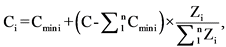 где:Cmin i - минимальный размер субсидии, предоставляемой i-му субъекту Российской Федерации;C - размер бюджетных ассигнований федерального бюджета на соответствующий финансовый год для предоставления субсидий;n - число субъектов Российской Федерации, между бюджетами которых распределяются субсидии;Zi - размер средств федерального бюджета, необходимый для софинансирования расходного обязательства субъекта Российской Федерации по предоставлению социальных выплат молодым семьям - участникам целевой программы в i-м субъекте Российской Федерации, за исключением молодых семей, учтенных при расчете минимального размера субсидии, предоставляемой бюджету этого субъекта Российской Федерации.5. Минимальный размер субсидии, предоставляемой i-му субъекту Российской Федерации (Cmin i), определяется по формуле:Cmin i = Nmin i x Pi x 54 x 0,35 x Yi,где:Nmin i - минимальное количество молодых семей - получателей социальных выплат в i-м субъекте Российской Федерации, которое составляет 10 семей для каждого субъекта Российской Федерации (за исключением субъектов Российской Федерации, в которых количество молодых семей - участников целевой программы, вошедших в сводный список молодых семей - участников мероприятия ведомственной целевой программы, изъявивших желание получить социальную выплату в планируемом году, предусмотренный пунктом 26 приложения N 1 к особенностям реализации отдельных мероприятий государственной программы Российской Федерации "Обеспечение доступным и комфортным жильем и коммунальными услугами граждан Российской Федерации", утвержденным постановлением Правительства Российской Федерации от 17 декабря 2010 г. N 1050 "О реализации отдельных мероприятий государственной программы Российской Федерации "Обеспечение доступным и комфортным жильем и коммунальными услугами граждан Российской Федерации" (далее - сводный список молодых семей - участников целевой программы), меньше 10, для которых минимальное количество молодых семей - получателей социальных выплат принимается равным количеству молодых семей - участников целевой программы, вошедших в сводный список молодых семей - участников мероприятия ведомственной целевой программы, изъявивших желание получить социальную выплату в планируемом году, предусмотренный пунктом 26 приложения N 1 к особенностям реализации отдельных мероприятий государственной программы Российской Федерации "Обеспечение доступным и комфортным жильем и коммунальными услугами граждан Российской Федерации", утвержденным постановлением Правительства Российской Федерации от 17 декабря 2010 г. N 1050 "О реализации отдельных мероприятий государственной программы Российской Федерации "Обеспечение доступным и комфортным жильем и коммунальными услугами граждан Российской Федерации" (далее - сводный список молодых семей - участников целевой программы));Pi - средняя рыночная стоимость 1 кв. метра общей площади жилого помещения по i-му субъекту Российской Федерации, определенная Министерством строительства и жилищно-коммунального хозяйства Российской Федерации на III квартал года, предшествующего планируемому году;Yi - предельный уровень софинансирования расходного обязательства i-го субъекта Российской Федерации из федерального бюджета, утверждаемый Правительством Российской Федерации в соответствии с пунктом 13 Правил формирования, предоставления и распределения субсидий из федерального бюджета бюджетам субъектов Российской Федерации, утвержденных постановлением Правительства Российской Федерации от 30 сентября 2014 г. N 999 "О формировании, предоставлении и распределении субсидий из федерального бюджета бюджетам субъектов Российской Федерации" (далее - Правила формирования, предоставления и распределения субсидий).5(1). Размер средств федерального бюджета, необходимый для софинансирования расходного обязательства субъекта Российской Федерации по предоставлению социальных выплат молодым семьям - участникам целевой программы в i-м субъекте Российской Федерации, за исключением молодых семей, учтенных при расчете минимального размера субсидии, предоставляемой бюджету этого субъекта Российской Федерации (Zi), определяется по формуле:Zi = (Ni - Nmin i) x Pi x 54 x 0,35 x Yi,где:Ni - количество молодых семей - участников целевой программы, вошедших в сводный список молодых семей - участников целевой программы, в i-м субъекте Российской Федерации;Nmin i - минимальное количество молодых семей - получателей социальных выплат в i-м субъекте Российской Федерации, которое составляет 10 семей для каждого субъекта Российской Федерации (за исключением субъектов Российской Федерации, в которых количество молодых семей - участников целевой программы, вошедших в сводный список молодых семей - участников целевой программы, меньше 10, для которых минимальное количество молодых семей - получателей социальных выплат принимается равным количеству молодых семей - участников целевой программы, вошедших в сводный список молодых семей - участников целевой программы);Pi - средняя рыночная стоимость 1 кв. метра общей площади жилого помещения по i-му субъекту Российской Федерации, определенная Министерством строительства и жилищно-коммунального хозяйства Российской Федерации на III квартал года, предшествующего планируемому году;Yi - предельный уровень софинансирования расходного обязательства i-го субъекта Российской Федерации из федерального бюджета, утверждаемый Правительством Российской Федерации в соответствии с пунктом 13 Правил формирования, предоставления и распределения субсидий.6. В случае если размер средств, предусмотренных в консолидированном бюджете субъекта Российской Федерации на финансирование мероприятий, на софинансирование которых предоставляется субсидия, не обеспечивает предельного уровня софинансирования расходного обязательства субъекта Российской Федерации из федерального бюджета, определенного в соответствии с пунктом 5 настоящих Правил, размер субсидии подлежит сокращению до размера, обеспечивающего предельный уровень софинансирования.6(1). В случае образования в ходе распределения субсидий в соответствии с пунктами 4 - 6 настоящих Правил нераспределенного остатка бюджетных ассигнований федерального бюджета такой остаток распределяется в соответствии с положениями настоящих Правил между бюджетами субъектов Российской Федерации, входящих в состав Дальневосточного федерального округа, в дополнение к размеру субсидии, определенному в соответствии с пунктами 4 - 6 настоящих Правил.6(2). В случае образования в ходе распределения субсидий в соответствии с пунктом 6(1) настоящих Правил нераспределенного остатка бюджетных ассигнований федерального бюджета такой остаток распределяется в соответствии с положениями настоящих Правил между бюджетами субъектов Российской Федерации, не входящих в состав Дальневосточного федерального округа, в дополнение к размеру субсидии, определенному в соответствии с пунктами 4 - 6 настоящих Правил.7. Распределение средств федерального бюджета между бюджетами субъектов Российской Федерации утверждается в форме приложения к федеральному закону о федеральном бюджете на соответствующий финансовый год.8. В случае если размер средств, определенный для предоставления субсидии бюджету субъекта Российской Федерации, меньше запрошенного субъектом Российской Федерации предельного размера средств федерального бюджета для софинансирования расходного обязательства субъекта Российской Федерации, средства, предусмотренные в бюджете субъекта Российской Федерации и в местных бюджетах и учитываемые при распределении субсидии, уменьшению не подлежат.9. Субсидия предоставляется при соблюдении следующих условий:а) наличие нормативного правового акта субъекта Российской Федерации, утверждающего перечень мероприятий, в целях софинансирования которых предоставляется субсидия;б) наличие в бюджете субъекта Российской Федерации бюджетных ассигнований на исполнение расходного обязательства субъекта Российской Федерации, софинансирование которого осуществляется из федерального бюджета, в объеме, необходимом для его исполнения, включающем размер планируемой к предоставлению из федерального бюджета субсидии;в) заключение соглашения о предоставлении субсидии в соответствии пунктом 11 настоящих Правил.10. Критериями отбора субъектов Российской Федерации для предоставления субсидии являются:а) наличие обязательства субъекта Российской Федерации по предоставлению молодым семьям - участникам целевой программы при рождении (усыновлении) одного ребенка дополнительной социальной выплаты в размере не менее 5 процентов расчетной (средней) стоимости жилья;б) подтверждение намерений банков и других организаций, предоставляющих ипотечные жилищные кредиты или займы, принимать участие в кредитовании молодых семей на условиях, предусмотренных целевой программой, в случае соответствия молодых семей требованиям платежеспособности, установленным банками или другими организациями, предоставляющими ипотечные жилищные кредиты или займы.11. Предоставление субсидии бюджету субъекта Российской Федерации осуществляется на основании соглашения о предоставлении субсидии, заключенного между Министерством строительства и жилищно-коммунального хозяйства Российской Федерации и высшим исполнительным органом государственной власти субъекта Российской Федерации в соответствии с типовой формой, утвержденной Министерством финансов Российской Федерации (далее - соглашение).Содержание соглашения должно соответствовать требованиям, установленным пунктом 10 Правил формирования, предоставления и распределения субсидий.12. Перечисление субсидий в бюджеты субъектов Российской Федерации осуществляется в порядке, установленном Правительством Российской Федерации.13. В целях предоставления социальных выплат поступившие в бюджет субъекта Российской Федерации (местный бюджет) средства в размере, необходимом для предоставления социальной выплаты, перечисляются на счет, на котором в соответствии с бюджетным законодательством Российской Федерации учитываются операции со средствами, поступающими во временное распоряжение получателей средств бюджета Российской Федерации (местного бюджета), с отражением указанных операций на лицевых счетах, открытых органам государственной власти субъекта Российской Федерации (органам местного самоуправления) как получателям бюджетных средств в территориальном органе Федерального казначейства или финансовом органе субъекта Российской Федерации (финансовом органе муниципального образования).Перечисление средств с лицевых счетов, предназначенных для учета операций со средствами, поступающими во временное распоряжение получателей средств бюджета субъекта Российской Федерации (местного бюджета), осуществляется на основании представленных в территориальный орган Федерального казначейства или финансовый орган субъекта Российской Федерации (финансовый орган муниципального образования) органами государственной власти субъекта Российской Федерации (органами местного самоуправления) утвержденных указанными органами списков получателей социальных выплат с указанием размера социальной выплаты для каждого получателя.14. Распределение субсидий, выделяемых из бюджета субъекта Российской Федерации, в том числе за счет средств федерального бюджета, между муниципальными образованиями, участвующими в реализации целевой программы, осуществляется по методике, утверждаемой актом субъекта Российской Федерации, с учетом положений бюджетного законодательства Российской Федерации.15. Перечисление средств, выделенных на софинансирование расходного обязательства субъекта Российской Федерации по реализации целевой программы, в местные бюджеты осуществляется из бюджета субъекта Российской Федерации в установленном порядке.16. Высший исполнительный орган государственной власти субъекта Российской Федерации ежеквартально, не позднее 15-го числа месяца, следующего за отчетным кварталом, представляет в Министерство строительства и жилищно-коммунального хозяйства Российской Федерации в порядке, установленном соглашением, отчетность об осуществлении расходов бюджета субъекта Российской Федерации, в целях софинансирования которых предоставляется субсидия, а также о достижении значений результата использования субсидии, которым является количество молодых семей, получивших свидетельство о праве на получение социальной выплаты.17. В случае непредставления отчетности, указанной в пункте 16 настоящих Правил, в установленный срок перечисление средств из федерального бюджета в бюджет субъекта Российской Федерации для предоставления социальных выплат приостанавливается до представления указанной отчетности.18. Достижение значения результата использования субсидий определяется Министерством строительства и жилищно-коммунального хозяйства Российской Федерации по итогам финансового года на основании сравнения его фактического и планового значений.19. Отношения, возникающие при нарушении субъектом Российской Федерации обязательств, предусмотренных соглашением, а также основания освобождения субъектов Российской Федерации от мер финансовой ответственности регулируются пунктами 16 - 18, 20 и 22(1) Правил формирования, предоставления и распределения субсидий.20. Не использованный в текущем финансовом году остаток субсидий подлежит перечислению в доход федерального бюджета в порядке, установленном бюджетным законодательством Российской Федерации.В случае если неиспользованный остаток субсидий не перечислен в доход федерального бюджета, этот остаток подлежит взысканию в доход федерального бюджета в порядке, установленном бюджетным законодательством Российской Федерации.21. Субсидия в случае ее нецелевого использования подлежит взысканию в доход федерального бюджета в соответствии с бюджетным законодательством Российской Федерации.22. Контроль за соблюдением субъектом Российской Федерации целей, порядка и условий предоставления субсидий осуществляется Министерством строительства и жилищно-коммунального хозяйства Российской Федерации и федеральным органом исполнительной власти, осуществляющим функции по контролю и надзору в финансово-бюджетной сфере.Приложение N 6к государственной программеРоссийской Федерации "Обеспечениедоступным и комфортным жильеми коммунальными услугами гражданРоссийской Федерации"ПРАВИЛАПРЕДОСТАВЛЕНИЯ И РАСПРЕДЕЛЕНИЯ СУБСИДИЙ ИЗ ФЕДЕРАЛЬНОГОБЮДЖЕТА БЮДЖЕТАМ СУБЪЕКТОВ РОССИЙСКОЙ ФЕДЕРАЦИИ НА РАЗВИТИЕЖИЛИЩНОГО СТРОИТЕЛЬСТВА1. Настоящие Правила устанавливают цель, порядок и условия предоставления субсидий из федерального бюджета бюджетам субъектов Российской Федерации на софинансирование расходных обязательств субъектов Российской Федерации по реализации проектов по развитию территорий, расположенных в границах населенных пунктов, предусматривающих строительство жилья, которые включены в государственные программы субъектов Российской Федерации по развитию жилищного строительства, в рамках федерального проекта "Жилье" государственной программы Российской Федерации "Обеспечение доступным и комфортным жильем и коммунальными услугами граждан Российской Федерации" (далее соответственно - федеральный проект, проект по развитию территорий, субсидии).Проект по развитию территорий включает в себя перечень мероприятий по обеспечению земельных участков объектами транспортной, коммунальной и социальной инфраструктуры.2. Субсидии предоставляются Министерством строительства и жилищно-коммунального хозяйства Российской Федерации в пределах лимитов бюджетных обязательств, доведенных до указанного Министерства как получателя средств федерального бюджета на предоставление субсидии на цели, предусмотренные пунктом 6 настоящих Правил.3. Субсидии предоставляются при соблюдении следующих условий:а) наличие нормативного правового акта субъекта Российской Федерации, утверждающего перечень мероприятий, в целях софинансирования которых предоставляется субсидия;б) наличие в бюджете субъекта Российской Федерации бюджетных ассигнований на исполнение расходного обязательства субъекта Российской Федерации, в целях софинансирования которого предоставляется субсидия, в объеме, необходимом для его исполнения, включающем размер планируемой к предоставлению из федерального бюджета субсидии;в) заключение соглашения между Министерством строительства и жилищно-коммунального хозяйства Российской Федерации и высшим исполнительным органом государственной власти субъекта Российской Федерации о предоставлении субсидии (далее - соглашение) в соответствии с пунктом 10 Правил формирования, предоставления и распределения субсидий из федерального бюджета бюджетам субъектов Российской Федерации, утвержденных постановлением Правительства Российской Федерации от 30 сентября 2014 г. N 999 "О формировании, предоставлении и распределении субсидий из федерального бюджета бюджетам субъектов Российской Федерации" (далее - Правила предоставления субсидий).4. Для участия в федеральном проекте высший исполнительный орган государственной власти субъекта Российской Федерации представляет в Министерство строительства и жилищно-коммунального хозяйства Российской Федерации заявку на участие в федеральном проекте по форме и в срок, которые утверждаются указанным Министерством (далее - заявка).5. Субсидии предоставляются на реализацию проектов по развитию территорий, соответствующих следующим критериям:а) наличие утвержденного проекта планировки территории или решения о разработке проекта планировки территории;б) наличие карты (фрагмента карты) планировочной структуры территории соответствующего муниципального образования с отображением границ территории проекта по развитию территорий, объектов капитального строительства, реализуемых в рамках федерального проекта;в) наличие документов, подтверждающих планируемое строительство жилья в объеме, заявленном субъектом Российской Федерации в рамках проекта по развитию территорий в очередном финансовом году (разрешений на строительство многоквартирных домов и (или) уведомлений о планируемом строительстве объектов индивидуального жилищного строительства и (или) иных документов);г) наличие описания проекта по развитию территорий с указанием наименования и срока реализации, общего объема и сроков ввода жилья в рамках проекта.6. Субсидии могут быть направлены на следующие цели:а) возмещение затрат (части затрат) на уплату процентов по кредитам, полученным заемщиками в российских кредитных организациях на строительство и (или) реконструкцию (модернизацию) объектов инженерной инфраструктуры в целях реализации проектов по развитию территорий, а также на обеспечение такими объектами земельных участков, предоставляемых семьям, имеющим 3 и более детей;б) возмещение затрат (части затрат) на выплату платы концедента по концессионным соглашениям на создание и (или) реконструкцию (модернизацию) объектов теплоснабжения, централизованных систем горячего водоснабжения, холодного водоснабжения и (или) водоотведения, отдельных объектов таких систем, заключенным в целях реализации проектов по развитию территорий;в) подключение (технологическое присоединение) объектов капитального строительства к сетям теплоснабжения, водоснабжения и водоотведения в целях реализации проектов по развитию территорий;г) строительство (реконструкция) объектов социальной инфраструктуры (дошкольных учреждений, образовательных учреждений и учреждений здравоохранения) в целях реализации проектов по развитию территорий, финансирование которых осуществлялось в рамках федерального проекта по 2021 год включительно;д) строительство (реконструкция) объектов транспортной инфраструктуры в целях реализации проектов по развитию территорий;е) строительство (реконструкция) объектов водоснабжения, водоотведения и теплоснабжения, в том числе магистральных сетей, в целях реализации проектов по развитию территорий.7. Совокупный размер средств субсидии, направляемых в соответствии с подпунктом "е" пункта 6 настоящих Правил, в рамках одного проекта по развитию территорий не может превышать 8 тыс. рублей в расчете на 1 кв. метр общей площади жилых помещений, подлежащих вводу в эксплуатацию в рамках такого проекта согласно заявке.Не допускается предоставление субсидии на цели, указанные в подпунктах "а" - "в" и "е" пункта 6 настоящих Правил, в связи с реализацией мероприятий в отношении одного и того же объекта капитального строительства в пределах одного финансового года.8. Возмещение затрат (части затрат) на уплату процентов по кредитам, полученным заемщиками, производится:из расчета предусмотренной кредитным договором процентной ставки, но не более 70 процентов ключевой ставки Центрального банка Российской Федерации, действующей на каждую дату начисления банком процентов по кредитному договору;при условии, что предметом кредитного договора является предоставление кредита на строительство и (или) реконструкцию (модернизацию) объектов инженерной инфраструктуры;при условии своевременного исполнения заемщиками текущих обязательств в сроки и объемах, которые установлены графиком погашения кредита и уплаты процентов по нему.Возмещение затрат (части затрат) на уплату процентов по кредиту, начисленных и уплаченных по просроченной ссудной задолженности, не производится.9. При планировании направления субсидии на цель, предусмотренную подпунктом "а" пункта 6 настоящих Правил, субъекты Российской Федерации одновременно с заявкой представляют следующие документы:а) заявление заемщика о возмещении затрат (части затрат) на уплату процентов по кредиту, составленное в свободной форме;б) копия кредитного договора, заверенная кредитной организацией, выдавшей кредит;в) выписка из ссудного счета о получении кредита, график погашения кредита и уплаты процентов по нему;г) расчет размера средств на возмещение затрат (части затрат) на уплату процентов по кредиту до 2024 года включительно;д) справка налогового органа об отсутствии у заемщика - юридического лица просроченной задолженности по налогам, сборам и иным обязательным платежам в бюджеты бюджетной системы Российской Федерации и государственные внебюджетные фонды. Справка формируется на дату не ранее чем за 3 месяца до даты подачи заявки.10. Субъект Российской Федерации вправе устанавливать дополнительный перечень документов и сведений, запрашиваемых у заемщика для направления субсидии на цель, предусмотренную подпунктом "а" пункта 6 настоящих Правил, а также сроки их представления.11. При планировании направления субсидии на цель, предусмотренную подпунктом "б" пункта 6 настоящих Правил, одновременно с заявкой представляются следующие документы:а) расчет размера средств на возмещение затрат (части затрат) на выплату платы концедента по концессионному соглашению до 2024 года включительно;б) копия заключенного концессионного соглашения, предусматривающего в том числе выплату платы концедента по концессионному соглашению.12. При планировании направления субсидии на цель, предусмотренную подпунктом "в" пункта 6 настоящих Правил, субъектами Российской Федерации одновременно с заявкой представляются следующие документы:расчет размера средств на оплату договора о подключении (технологическом присоединении) объекта капитального строительства к сетям теплоснабжения, водоснабжения и водоотведения;копия договора о подключении (технологическом присоединении) объекта капитального строительства к сетям теплоснабжения, водоснабжения и водоотведения, в том числе график платежей по такому договору;акт сверки взаиморасчетов, подписанный сторонами договора о подключении (технологическом присоединении) объекта капитального строительства к сетям теплоснабжения, водоснабжения и водоотведения.Направление субсидии на оплату задолженности по договору о подключении (технологическом присоединении) объекта капитального строительства к сетям теплоснабжения, водоснабжения и водоотведения не производится.13. При планировании направления субсидий на цели, предусмотренные подпунктами "г" - "е" пункта 6 настоящих Правил, субъектами Российской Федерации одновременно с заявкой в отношении каждого объекта капитального строительства представляются следующие сведения и документы:а) наименование объекта капитального строительства, технологические параметры, сроки ввода в эксплуатацию;б) размер бюджетных ассигнований федерального бюджета и консолидированного бюджета субъекта Российской Федерации, планируемых на финансирование строительства объекта капитального строительства;в) копия положительного заключения государственной экспертизы проектной документации и (или) результатов инженерных изысканий, содержащего оценку достоверности определения сметной стоимости строительства объекта капитального строительства;г) документы об утверждении проектной документации в соответствии с законодательством Российской Федерации - в случае, если в соответствии с законодательством Российской Федерации подготовка проектной документации является обязательной;д) титульный список вновь начинаемых и (или) переходящих объектов капитального строительства, утвержденный заказчиком;е) документы, содержащие оценку эффективности использования средств федерального бюджета, направляемых на капитальные вложения, проводимую в соответствии с Правилами проведения проверки инвестиционных проектов на предмет эффективности использования средств федерального бюджета, направляемых на капитальные вложения, утвержденными постановлением Правительства Российской Федерации от 12 августа 2008 г. N 590 "О порядке проведения проверки инвестиционных проектов на предмет эффективности использования средств федерального бюджета, направляемых на капитальные вложения".14. В случае отсутствия проектной документации по объекту капитального строительства, строительство которого планируется осуществлять в 2022 - 2024 годах, при планировании направления субсидий на цели, предусмотренные подпунктами "г" - "е" пункта 6 настоящих Правил, одновременно с заявкой представляется только копия утвержденного задания на проектирование.15. Предоставление субсидии на цели, указанные в подпунктах "г" - "е" пункта 6 настоящих Правил, осуществляется после представления в Министерство строительства и жилищно-коммунального хозяйства Российской Федерации заявки и документов, указанных в пункте 13 настоящих Правил.16. Абзац утратил силу. - Постановление Правительства РФ от 05.11.2020 N 1785.Адресный (пообъектный) перечень объектов капитального строительства, софинансирование строительства (реконструкции) которых осуществляется за счет субсидии в текущем году, утверждается Министерством строительства и жилищно-коммунального хозяйства Российской Федерации в соответствии с пунктом 7 Правил предоставления субсидий (далее - адресный (пообъектный) перечень).В адресный (пообъектный) перечень могут быть внесены изменения, которые утверждаются Министерством строительства и жилищно-коммунального хозяйства Российской Федерации. Предложения о внесении указанных изменений представляются высшим исполнительным органом государственной власти субъекта Российской Федерации в Министерство строительства и жилищно-коммунального хозяйства Российской Федерации не позднее 1 сентября года предоставления субсидии одновременно с документами и сведениями, предусмотренными пунктом 13 настоящих Правил, в отношении каждого объекта.В случае необходимости внесения изменений в проектную документацию объекта капитального строительства, включенного в адресный (пообъектный) перечень, техническое задание на подготовку изменений в проектную документацию согласовывается с Министерством строительства и жилищно-коммунального хозяйства Российской Федерации. После получения положительного заключения государственной экспертизы проектной документации в отношении изменений, внесенных в проектную документацию, в Министерство строительства и жилищно-коммунального хозяйства Российской Федерации повторно представляются документы и сведения, предусмотренные пунктом 13 настоящих Правил, по такому объекту капитального строительства.17. Субсидия распределяется между бюджетами субъектов Российской Федерации на 2021 - 2024 годы на основании заявок в следующем порядке:а) бюджетные ассигнования в размере 30 процентов общего объема средств федерального бюджета, предусмотренных паспортом федерального проекта на соответствующий финансовый год, - между бюджетами субъектов Российской Федерации, уровень бюджетной обеспеченности которых меньше значения 0,75, на основании коэффициента результативности использования субсидии, определяемого по каждому проекту по развитию территорий, включенному в заявку, по формуле, приведенной в подпункте "в" настоящего пункта;б) бюджетные ассигнования в размере 70 процентов общего объема средств федерального бюджета, предусмотренных паспортом федерального проекта на соответствующий финансовый год, - между бюджетами субъектов Российской Федерации, уровень бюджетной обеспеченности которых больше значения 0,75, на основании коэффициента результативности использования субсидии, определяемого по каждому проекту по развитию территорий, включенному в заявку, по формуле, приведенной в подпункте "в" настоящего пункта;в) коэффициент результативности использования субсидии (Ki) по каждому проекту по развитию территорий, включенному в заявку, определяется по следующей формуле: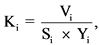 где:Vi - плановый объем ввода жилья по i-му проекту по развитию территорий в 2021 - 2024 годах;Si - планируемый субъектом Российской Федерации объем бюджетных расходов на финансирование предлагаемых к софинансированию за счет субсидии мероприятий по реализации i-го проекта по развитию территорий в 2021 - 2024 годах;Yi - предельный уровень софинансирования расходного обязательства субъекта Российской Федерации из федерального бюджета, утверждаемый Правительством Российской Федерации в соответствии с пунктом 13(1.1) Правил предоставления субсидий.18. Субсидии распределяются между заявленными субъектами Российской Федерации проектами по развитию территорий, которые соответствуют критериям, установленным пунктом 5 настоящих Правил, в размере, равном произведению Si и Yi, в порядке убывания коэффициента результативности использования субсидии, начиная с проекта по развитию территорий, имеющего наибольший коэффициент результативности использования субсидии.Субсидия, предоставляемая бюджету субъекта Российской Федерации, рассчитывается как сумма субсидий, распределенных проектам по развитию территорий, включенным в его заявку и соответствующим критериям, установленным пунктом 5 настоящих Правил.В случае если размер субсидии, рассчитанный в отношении проекта по развитию территорий, оказывается больше остатка планируемого объема бюджетных ассигнований федерального бюджета, образовавшегося после распределения субсидий между проектами, имеющими больший коэффициент результативности использования субсидии, на реализацию такого проекта предоставляется субсидия в размере остатка бюджетных ассигнований.19. Распределение субсидии между бюджетами субъектов Российской Федерации рассматривается президиумом (штабом) Правительственной комиссии по региональному развитию в Российской Федерации, отражается в приложении N 3 к паспорту федерального проекта и утверждается в порядке, установленном бюджетным законодательством Российской Федерации.19(1). Допускается распределение субсидии между бюджетами субъектов Российской Федерации в объеме до 5 процентов общего объема субсидии, предусматриваемой на очередной финансовый год, при котором положения пунктов 5, 17 и 18 настоящих Правил не применяются. Такое распределение рассматривается президиумом (штабом) Правительственной комиссии по региональному развитию в Российской Федерации и утверждается в порядке, установленном бюджетным законодательством Российской Федерации.20. Субсидии, предусмотренные бюджетам субъектов Российской Федерации на очередной финансовый год, подлежат перераспределению в следующих случаях:а) при отсутствии на 1 июля текущего финансового года документов и сведений, предусмотренных пунктом 13 настоящих Правил, по объектам капитального строительства, предусмотренным подпунктами "г" - "е" пункта 6 настоящих Правил;б) при нарушении субъектом Российской Федерации обязательств, предусмотренных соглашением в соответствии с подпунктом "б(1)" пункта 10 Правил предоставления субсидий, в отчетном финансовом году;в) при отсутствии на 1 июля текущего финансового года документов, предусмотренных подпунктом "в" пункта 5 настоящих Правил.21. Размер субсидии, предусмотренный бюджету i-го субъекта Российской Федерации на очередной финансовый год, который подлежит перераспределению (Mi), определяется по следующей формуле:Mi = SUM Di + Ni + SUM Li,где:Di - размер субсидии, предусмотренный в очередном финансовом году на софинансирование строительства (реконструкции) i-го объекта капитального строительства, который подлежит перераспределению в случае, предусмотренном подпунктом "а" пункта 20 настоящих Правил;Ni - размер субсидии, предусмотренный в очередном финансовом году бюджету i-го субъекта Российской Федерации, который подлежит перераспределению в случае, предусмотренном подпунктом "б" пункта 20 настоящих Правил;Li - размер субсидии, предусмотренный в очередном финансовом году i-му проекту по развитию территорий, который подлежит перераспределению в случае, предусмотренном подпунктом "в" пункта 20 настоящих Правил.В случае если размер субсидии, подлежащий перераспределению, превышает размер субсидии, предусмотренный бюджету субъекта Российской Федерации в очередном финансовом году, перераспределение субсидии осуществляется в размере, предусмотренном бюджету такого субъекта Российской Федерации на очередной финансовый год.22. Размер субсидии, предусмотренный на очередной финансовый год бюджету i-го субъекта Российской Федерации, который подлежит перераспределению в случае, предусмотренном подпунктом "б" пункта 20 настоящих Правил (Ni), рассчитывается по следующей формуле:Ni = Ci x (1 - Vфакт / Vплан),где:Ci - размер субсидии, предусмотренный бюджету i-го субъекта Российской Федерации на реализацию федерального проекта в очередном финансовом году;Vфакт - объем ввода жилья, достигнутый i-м субъектом Российской Федерации в рамках реализации проектов по развитию территорий, предусмотренных соглашением, в очередном финансовом году;Vплан - объем ввода жилья, установленный i-му субъекту Российской Федерации на очередной финансовый год паспортом федерального проекта в рамках мероприятий по стимулированию программ развития жилищного строительства субъектов Российской Федерации.23. Размер субсидии, предусмотренный в очередном финансовом году на реализацию i-го проекта по развитию территорий, который подлежит перераспределению в случае, предусмотренном подпунктом "в" пункта 20 настоящих Правил (Li), рассчитывается по следующей формуле:Li = Ui x (1 - Vпдв / Vплан),где:Ui - размер субсидии, предусмотренной на реализацию i-го проекта по развитию территорий в очередном финансовом году;Vпдв - объем ввода жилья в рамках i-го проекта по развитию территорий, подтвержденный документами, указанными в подпункте "в" пункта 5 настоящих Правил, в текущем финансовом году;Vплан - объем ввода жилья в рамках i-го проекта по развитию территорий, заявленный субъектом Российской Федерации в очередном финансовом году.24. Размер субсидии, определяемый в соответствии с пунктами 21 - 23 настоящих Правил, а также дополнительно выделяемые бюджетные ассигнования на реализацию федерального проекта и невостребованные остатки субсидии, образовавшиеся по результатам реализации федерального проекта, экономия, полученная по результатам заключения государственных (муниципальных) контрактов на закупку товаров, работ и услуг, источником обеспечения которых является субсидия, перераспределяются между бюджетами субъектов Российской Федерации на основании решения президиума (штаба) Правительственной комиссии по региональному развитию в Российской Федерации и утверждаются в порядке, предусмотренном бюджетным законодательством Российской Федерации.25. Допускается установление различных уровней софинансирования расходного обязательства субъекта Российской Федерации за счет субсидии по отдельным мероприятиям (объектам).26. В случае если размер средств, предусмотренных в бюджете субъекта Российской Федерации на финансирование мероприятий, на софинансирование которых предоставляется субсидия, не обеспечивает уровень софинансирования из федерального бюджета, определенный в соответствии с пунктом 13(1.1) Правил предоставления субсидий, размер субсидии подлежит сокращению до размера, обеспечивающего соответствующий уровень софинансирования.27. Эффективность использования субсидии оценивается Министерством строительства и жилищно-коммунального хозяйства Российской Федерации путем сравнения фактически достигнутых и плановых значений следующего результата использования субсидии, предусмотренных соглашением, - объем ввода жилья в рамках мероприятия по стимулированию программ развития жилищного строительства субъектов Российской Федерации федерального проекта.28. Отношения, возникающие при нарушении субъектом Российской Федерации обязательств, предусмотренных соглашением, а также основания освобождения субъектов Российской Федерации от мер финансовой ответственности регулируются пунктами 16 - 20 Правил предоставления субсидий.29. Перечисление субсидий осуществляется в установленном порядке на счета, открытые территориальным органам Федерального казначейства в учреждениях Центрального банка Российской Федерации для учета операций со средствами бюджетов субъектов Российской Федерации.30. Высший исполнительный орган государственной власти субъекта Российской Федерации ежеквартально, не позднее 15-го числа месяца, следующего за отчетным кварталом, представляет в Министерство строительства и жилищно-коммунального хозяйства Российской Федерации в порядке и по форме, установленным соглашением, отчетность об осуществлении расходов бюджета субъекта Российской Федерации, в целях софинансирования которых предоставляется субсидия, а также о достижении значений результатов использования субсидии.31. В случае нецелевого использования субсидии субъектом Российской Федерации к нему применяются бюджетные меры принуждения, предусмотренные бюджетным законодательством Российской Федерации.Приложение N 7к государственной программеРоссийской Федерации "Обеспечениедоступным и комфортным жильеми коммунальными услугами гражданРоссийской Федерации"ПРАВИЛАПРЕДОСТАВЛЕНИЯ СУБСИДИИ ИЗ ФЕДЕРАЛЬНОГО БЮДЖЕТА БЮДЖЕТУРОСТОВСКОЙ ОБЛАСТИ НА СОФИНАНСИРОВАНИЕ МЕРОПРИЯТИЙПО ПРИВЕДЕНИЮ ОБЪЕКТОВ Г. ВОЛГОДОНСКА В СОСТОЯНИЕ,ОБЕСПЕЧИВАЮЩЕЕ БЕЗОПАСНОЕ ПРОЖИВАНИЕ ЕГО ЖИТЕЛЕЙУтратили силу. - Постановление Правительства РФ от 31.03.2020 N 399.Приложение N 8к государственной программеРоссийской Федерации "Обеспечениедоступным и комфортным жильеми коммунальными услугами гражданРоссийской Федерации"ПРАВИЛАПРЕДОСТАВЛЕНИЯ И РАСПРЕДЕЛЕНИЯ СУБСИДИЙИЗ ФЕДЕРАЛЬНОГО БЮДЖЕТА БЮДЖЕТАМ СУБЪЕКТОВ РОССИЙСКОЙФЕДЕРАЦИИ НА СОФИНАНСИРОВАНИЕ МЕРОПРИЯТИЙ ПО ПЕРЕСЕЛЕНИЮГРАЖДАН ИЗ ЖИЛЫХ ПОМЕЩЕНИЙ, РАСПОЛОЖЕННЫХ В ЗОНЕБАЙКАЛО-АМУРСКОЙ МАГИСТРАЛИ, ПРИЗНАННЫХ НЕПРИГОДНЫМИДЛЯ ПРОЖИВАНИЯ, И (ИЛИ) ИЗ ЖИЛЫХ ДОМОВ (ПОМЕЩЕНИЙ),ПРИЗНАННЫХ АВАРИЙНЫМИ И НЕ ПОДЛЕЖАЩИМИ РЕКОНСТРУКЦИИ1. Настоящие Правила устанавливают цели, порядок и условия предоставления и распределения субсидий из федерального бюджета бюджетам Республики Бурятия, Забайкальского края, Амурской и Иркутской областей на софинансирование мероприятий по переселению граждан из жилых помещений, расположенных в зоне Байкало-Амурской магистрали, признанных непригодными для проживания, и (или) из жилых домов и многоквартирных домов, признанных аварийными и не подлежащими реконструкции (далее соответственно - мероприятия, ветхое и аварийное жилье), и (или) предоставлению субсидий местным бюджетам из бюджетов указанных субъектов Российской Федерации на указанные цели в рамках ведомственной целевой программы "Оказание государственной поддержки гражданам в обеспечении жильем и оплате жилищно-коммунальных услуг" государственной программы Российской Федерации "Обеспечение доступным и комфортным жильем и коммунальными услугами граждан Российской Федерации" (далее - субсидия).2. Субсидии предоставляются на софинансирование мероприятий, предусмотренных государственными программами субъектов Российской Федерации.3. Субсидии предоставляются:а) на приобретение субъектами Российской Федерации и (или) муниципальными образованиями жилых помещений, в том числе на вторичном рынке жилья;б) на строительство субъектами Российской Федерации и (или) муниципальными образованиями жилых помещений, в том числе завершение ранее начатого строительства;в) на предоставление социальных выплат на приобретение жилых помещений (далее - социальная выплата) собственникам жилых помещений, признанных ветхим и аварийным жильем, или нанимателям таких жилых помещений по договорам социального найма, изъявившим желание переселиться.4. В рамках реализации мероприятий размер субсидий, направляемых в соответствии с подпунктом "б" пункта 3 настоящих Правил, рассчитывается исходя из сметной стоимости объекта капитального строительства, подтвержденной положительным заключением государственной экспертизы проектной документации и результатов инженерных изысканий, выполненных для подготовки указанной проектной документации.Размер субсидии, направляемой в соответствии с подпунктом "в" пункта 3 настоящих Правил, рассчитывается исходя из средней рыночной стоимости 1 кв. метра жилья в соответствующем субъекте Российской Федерации, устанавливаемой Министерством строительства и жилищно-коммунального хозяйства Российской Федерации на соответствующий период, и норматива общей площади жилого помещения, установленного настоящим пунктом.Норматив общей площади жилого помещения устанавливается в следующем размере:33 кв. метра - для одиноко проживающего гражданина;42 кв. метра - на семью из 2 человек;по 18 кв. метров - на каждого члена семьи, состоящей из 3 и более человек.5. Жилые помещения, приобретенные (построенные) с использованием субсидий, а также социальные выплаты предоставляются нанимателям или собственникам жилых помещений, признанных ветхим и аварийным жильем, и членам их семей, в первую очередь лицам, которым в связи со строительством Байкало-Амурской магистрали было предоставлено временное жилье.6. Предоставление жилых помещений лицам, указанным в пункте 5 настоящих Правил, осуществляется в порядке, предусмотренном жилищным законодательством Российской Федерации.Порядок и условия предоставления социальных выплат лицам, указанным в пункте 5 настоящих Правил, в том числе являющимся нанимателями жилых помещений по договорам социального найма и изъявившим желание переселиться, устанавливаются нормативным правовым актом субъекта Российской Федерации.Жилые помещения, приобретенные (построенные) субъектами Российской Федерации и (или) муниципальными образованиями с использованием субсидий в целях предоставления лицам, указанным в пункте 5 настоящих Правил, а также жилые помещения, приобретенные лицами, указанными в пункте 5 настоящих Правил, с использованием социальных выплат, должны соответствовать положениям статей 15 и 16 Жилищного кодекса Российской Федерации, быть благоустроенными применительно к условиям населенного пункта, в котором приобретается (строится) жилое помещение, и находиться в границах субъекта Российской Федерации, которому предоставляется субсидия.7. Субсидии предоставляются в пределах бюджетных ассигнований, предусмотренных в федеральном законе о федеральном бюджете на соответствующий финансовый год и плановый период, и лимитов бюджетных обязательств, доведенных до Министерства строительства и жилищно-коммунального хозяйства Российской Федерации как получателя бюджетных средств, на цели, указанные в пункте 1 настоящих Правил.8. Субсидия предоставляется при соблюдении следующих условий:а) наличие нормативного правового акта субъекта Российской Федерации, утверждающего перечень мероприятий, в целях софинансирования которых предоставляется субсидия;б) наличие в бюджете субъекта Российской Федерации бюджетных ассигнований на исполнение расходного обязательства субъекта Российской Федерации по финансовому обеспечению мероприятий, указанных в пункте 2 настоящих Правил, софинансирование которого осуществляется из федерального бюджета, в объеме, необходимом для его исполнения, включающем размер планируемой к предоставлению из федерального бюджета субсидии;в) заключение соглашения о предоставлении субсидии в соответствии с пунктами 12 и 13 настоящих Правил.9. Предоставление субсидий на софинансирование строительства жилых помещений - объектов капитального строительства государственной собственности субъектов Российской Федерации, бюджетные инвестиции в которые осуществляются из бюджетов субъектов Российской Федерации, или на софинансирование строительства жилых помещений - объектов капитального строительства муниципальной собственности, бюджетные инвестиции в которые осуществляются из местных бюджетов, производится в соответствии с перечнем таких объектов, утвержденным Министерством строительства и жилищно-коммунального хозяйства Российской Федерации. Для включения объектов капитального строительства в указанный перечень соответствующие субъекты Российской Федерации представляют в Министерство строительства и жилищно-коммунального хозяйства Российской Федерации в отношении каждого такого объекта следующие документы и сведения:а) наименование объекта капитального строительства;б) мощность объекта капитального строительства, подлежащего вводу в эксплуатацию;в) срок ввода в эксплуатацию;г) размер бюджетных ассигнований федерального бюджета, направляемых на строительство жилого помещения - объекта капитального строительства;д) копия положительного заключения государственной экспертизы проектной документации и результатов инженерных изысканий, выполненных для подготовки указанной проектной документации в (в случае, если проведение такой экспертизы в соответствии с законодательством Российской Федерации является обязательным);е) документы об утверждении проектной документации в соответствии с законодательством Российской Федерации (в случае, если в соответствии с законодательством Российской Федерации подготовка проектной документации является обязательной);ж) копия положительного заключения о достоверности определения сметной стоимости объекта капитального строительства;з) титульные списки вновь начинаемых и переходящих объектов капитального строительства, утвержденные заказчиком;и) копии документов, подтверждающих направление средств бюджета субъекта Российской Федерации и (или) местного бюджета, заемных и других средств на финансирование строительства жилого помещения - объекта капитального строительства;к) копия положительного заключения об эффективности использования средств федерального бюджета, направляемых на капитальные вложения, выданного в соответствии с Правилами проведения проверки инвестиционных проектов на предмет эффективности использования средств федерального бюджета, направляемых на капитальные вложения, утвержденными постановлением Правительства Российской Федерации от 12 августа 2008 г. N 590 "О порядке проведения проверки инвестиционных проектов на предмет эффективности использования средств федерального бюджета, направляемых на капитальные вложения".10. Утратил силу. - Постановление Правительства РФ от 14.08.2018 N 940.10(1). При предоставлении субсидий на софинансирование капитальных вложений, а также приобретения объектов, указанных в подпунктах "а" и "б" пункта 3 настоящих Правил, адресное (пообъектное) распределение субсидий с указанием размеров субсидий утверждается актами Правительства Российской Федерации в отношении объектов капитального строительства и (или) объектов недвижимого имущества, отвечающих признакам, указанным в абзаце пятом пункта 6 Правил формирования, предоставления и распределения субсидий из федерального бюджета бюджетам субъектов Российской Федерации, утвержденных постановлением Правительства Российской Федерации от 30 сентября 2014 г. N 999 "О формировании, предоставлении и распределении субсидий из федерального бюджета бюджетам субъектов Российской Федерации" (далее - Правила формирования, предоставления и распределения субсидий из федерального бюджета бюджетам субъектов Российской Федерации).10(2). Адресное (пообъектное) распределение субсидий по объектам, указанным в подпунктах "а" и "б" пункта 3 настоящих Правил, не отвечающим признакам, указанным в абзаце пятом пункта 6 Правил формирования, предоставления и распределения субсидий из федерального бюджета бюджетам субъектов Российской Федерации, устанавливается соглашением, предусмотренным пунктом 12 настоящих Правил, и утверждается актом Министерства строительства и жилищно-коммунального хозяйства Российской Федерации.11. Размер субсидии, предоставляемой субъекту Российской Федерации, определяется по формуле: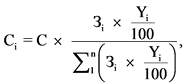 где:Ci - размер субсидии, предоставляемой i-му субъекту Российской Федерации;C - размер бюджетных ассигнований федерального бюджета на соответствующий финансовый год для предоставления субсидий;Зi - размер бюджетных ассигнований федерального бюджета, необходимых для софинансирования расходного обязательства субъекта Российской Федерации, запрашиваемый i-м субъектом Российской Федерации;Yi - предельный уровень софинансирования расходного обязательства субъекта Российской Федерации из федерального бюджета, утверждаемый Правительством Российской Федерации в соответствии с пунктом 13 Правил формирования, предоставления и распределения субсидий из федерального бюджета бюджетам субъектов Российской Федерации;n - число субъектов Российской Федерации, между бюджетами которых распределяются субсидии.12. Субсидия предоставляется на основании соглашения между Министерством строительства и жилищно-коммунального хозяйства Российской Федерации и высшим исполнительным органом государственной власти субъекта Российской Федерации, заключаемого в соответствии с типовой формой соглашения, утверждаемой Министерством финансов Российской Федерации (далее - соглашение).13. Содержание соглашения должно соответствовать требованиям, установленным пунктом 10 Правил формирования, предоставления и распределения субсидий из федерального бюджета бюджетам субъектов Российской Федерации.14. Распределение средств федерального бюджета между бюджетами субъектов Российской Федерации утверждается как приложение к федеральному закону о федеральном бюджете на соответствующий финансовый год.15. Если размер средств, предусмотренных в бюджете субъекта Российской Федерации на финансирование мероприятий, указанных в пункте 2 настоящих Правил, не обеспечивает уровня софинансирования расходного обязательства субъекта Российской Федерации из федерального бюджета, установленного в соответствии с пунктом 16 настоящих Правил, то размер субсидии, предоставляемой бюджету субъекта Российской Федерации, подлежит сокращению до размера, обеспечивающего соответствующий уровень софинансирования.16. Уровень софинансирования расходного обязательства субъекта Российской Федерации за счет субсидии устанавливается в размере предельного уровня софинансирования расходного обязательства субъекта Российской Федерации из федерального бюджета, утверждаемого Правительством Российской Федерации в соответствии с пунктом 13 Правил формирования, предоставления и распределения субсидий из федерального бюджета бюджетам субъектов Российской Федерации.17. Эффективность использования субсидии оценивается Министерством строительства и жилищно-коммунального хозяйства Российской Федерации путем сравнения фактически достигнутых и плановых значений следующих результатов использования субсидии, предусмотренных соглашением:количество семей граждан, обеспеченных жильем путем предоставления жилых помещений или социальных выплат;уровень технической готовности объектов капитального строительства, капитальные вложения в которые софинансируются за счет субсидии, предоставленной на цель, указанную в подпункте "б" пункта 3 настоящих Правил.18. Высший исполнительный орган государственной власти субъекта Российской Федерации ежеквартально, не позднее 15-го числа месяца, следующего за отчетным кварталом, представляет в Министерство строительства и жилищно-коммунального хозяйства Российской Федерации в порядке, установленном соглашением, отчетность об осуществлении расходов бюджета субъекта Российской Федерации, в целях софинансирования которых предоставляется субсидия, а также о достижении значений результатов использования субсидии.19. Размер средств бюджета субъекта Российской Федерации на реализацию мероприятий, указанных в соглашении, может быть увеличен в одностороннем порядке субъектом Российской Федерации, что не влечет обязательств по увеличению размера предоставляемой субсидии.20. Перечисление субсидий в бюджеты субъектов Российской Федерации осуществляется в порядке, установленном Правительством Российской Федерации.21. В целях предоставления социальных выплат лицам, указанным в пункте 5 настоящих Правил, поступившие в бюджет субъекта Российской Федерации (местный бюджет) средства в размере, необходимом для предоставления социальной выплаты, перечисляются на счет, на котором в соответствии с бюджетным законодательством Российской Федерации учитываются операции со средствами, поступающими во временное распоряжение получателей средств бюджета субъекта Российской Федерации (местного бюджета), с отражением указанных операций на лицевых счетах, открытых органам государственной власти субъекта Российской Федерации (органам местного самоуправления) как получателям бюджетных средств в территориальном органе Федерального казначейства или финансовом органе субъекта Российской Федерации (финансовом органе муниципального образования).Перечисление средств с лицевых счетов, предназначенных для учета операций со средствами, поступающими во временное распоряжение получателей средств бюджета субъекта Российской Федерации (местного бюджета), осуществляется на основании представленных в территориальный орган Федерального казначейства или финансовый орган субъекта Российской Федерации (финансовый орган муниципального образования) органами государственной власти субъекта Российской Федерации (органами местного самоуправления) утвержденных указанными органами списков получателей социальных выплат с указанием размера социальной выплаты для каждого получателя.22. Утратил силу. - Постановление Правительства РФ от 05.11.2020 N 1785.23. Отношения, возникающие при нарушении субъектом Российской Федерации обязательств, предусмотренных соглашением, а также основания освобождения субъектов Российской Федерации от мер финансовой ответственности регулируются пунктами 16 - 20 Правил формирования, предоставления и распределения субсидий из федерального бюджета бюджетам субъектов Российской Федерации.24. В случае нецелевого использования субсидии субъектом Российской Федерации к нему применяются бюджетные меры принуждения, предусмотренные бюджетным законодательством Российской Федерации.25. Контроль за соблюдением субъектами Российской Федерации целей, порядка и условий предоставления субсидий осуществляется Министерством строительства и жилищно-коммунального хозяйства Российской Федерации и федеральным органом исполнительной власти, осуществляющим функции по контролю и надзору в финансово-бюджетной сфере.Приложение N 9к государственной программеРоссийской Федерации "Обеспечениедоступным и комфортным жильеми коммунальными услугами гражданРоссийской Федерации"ПРАВИЛАПРЕДОСТАВЛЕНИЯ И РАСПРЕДЕЛЕНИЯ СУБСИДИЙ ИЗ ФЕДЕРАЛЬНОГОБЮДЖЕТА БЮДЖЕТАМ СУБЪЕКТОВ РОССИЙСКОЙ ФЕДЕРАЦИИНА СОФИНАНСИРОВАНИЕ РАСХОДНЫХ ОБЯЗАТЕЛЬСТВ СУБЪЕКТОВРОССИЙСКОЙ ФЕДЕРАЦИИ ПО СЕЙСМОУСИЛЕНИЮ ОБЪЕКТОВ1. Настоящие Правила устанавливают цели, условия и порядок предоставления и распределения субсидий из федерального бюджета бюджетам субъектов Российской Федерации на софинансирование расходных обязательств субъектов Российской Федерации, возникающих при реализации мероприятий по сейсмоусилению существующих объектов, находящихся в государственной собственности субъектов Российской Федерации и (или) муниципальной собственности, и (или) строительству новых сейсмостойких объектов взамен объектов, сейсмоусиление или реконструкция которых экономически нецелесообразна, предусмотренных в государственных программах субъектов Российской Федерации и (или) подпрограммах государственных программ субъектов Российской Федерации, и (или) предоставлению субсидий местным бюджетам из бюджетов субъектов Российской Федерации на указанные цели в рамках ведомственной целевой программы "Поддержка модернизации коммунальной и инженерной инфраструктуры субъектов Российской Федерации (муниципальных образований)" государственной программы Российской Федерации "Обеспечение доступным и комфортным жильем и коммунальными услугами граждан Российской Федерации" (далее соответственно - мероприятия по строительству (сейсмоусилению) объектов, целевая программа, субсидия).2. Субсидии предоставляются в пределах бюджетных ассигнований, предусмотренных в федеральном законе о федеральном бюджете на соответствующий финансовый год и плановый период, и лимитов бюджетных обязательств, доведенных до Министерства строительства и жилищно-коммунального хозяйства Российской Федерации как получателя бюджетных средств, на цели, указанные в пункте 1 настоящих Правил.3. Субсидии предоставляются бюджетам субъектов Российской Федерации, расположенных в сейсмических районах Российской Федерации, имеющих индекс сейсмического риска 0,1 и более. Перечень указанных субъектов Российской Федерации приведен согласно приложению.4. Условиями предоставления субсидии являются:а) наличие нормативного правового акта субъекта Российской Федерации, утверждающего перечень мероприятий, в целях софинансирования которых предоставляется субсидия;б) наличие в бюджете субъекта Российской Федерации бюджетных ассигнований на исполнение расходного обязательства субъекта Российской Федерации, софинансирование которого осуществляется из федерального бюджета, в объеме, необходимом для его исполнения, включающем размер планируемой к предоставлению из федерального бюджета субсидии;в) заключение соглашения о предоставлении субсидии в соответствии с пунктом 10 Правил формирования, предоставления и распределения субсидий из федерального бюджета бюджетам субъектов Российской Федерации, утвержденных постановлением Правительства Российской Федерации от 30 сентября 2014 г. N 999 "О формировании, предоставлении и распределении субсидий из федерального бюджета бюджетам субъектов Российской Федерации" (далее - Правила формирования, предоставления и распределения субсидий).5. Перечень объектов капитального строительства государственной собственности субъектов Российской Федерации и объектов капитального строительства муниципальной собственности, финансирование сейсмоусиления (строительства) которых осуществляется за счет субсидии в текущем финансовом году и плановом периоде, утверждается Министерством строительства и жилищно-коммунального хозяйства Российской Федерации.6. Критериями отбора субъектов Российской Федерации для предоставления субсидии являются:а) наличие утвержденной проектной документации объектов, на софинансирование которых субъекту Российской Федерации предоставляется субсидия, положительного заключения государственной экспертизы проектной документации и положительного заключения о достоверности определения сметной стоимости таких объектов;б) наличие положительных заключений об эффективности использования средств федерального бюджета, направляемых на капитальные вложения, утвержденных в порядке, предусмотренном Правилами проведения проверки инвестиционных проектов на предмет эффективности использования средств федерального бюджета, направляемых на капитальные вложения, утвержденными постановлением Правительства Российской Федерации от 12 августа 2008 г. N 590 "О порядке проведения проверки инвестиционных проектов на предмет эффективности использования средств федерального бюджета, направляемых на капитальные вложения";в) наличие актов обследования технического состояния объектов капитального строительства, содержащих заключение о целесообразности или нецелесообразности проведения сейсмоусиления или реконструкции объектов;г) отсутствие объектов, сейсмоусиление или реконструкция которых экономически нецелесообразна и взамен которых предусматривается строительство новых сейсмостойких объектов в рамках иных мероприятий государственных программ субъекта Российской Федерации.7. Размер субсидии, предоставляемой i-му субъекту Российской Федерации в соответствующем финансовом году (Ci), определяется по формуле:Ci = Cip + Cin,где:Cip - размер субсидии, предоставляемой i-му субъекту Российской Федерации в соответствующем финансовом году на завершение ранее начатых мероприятий по строительству (сейсмоусилению) объектов;Cin - размер субсидии, предоставляемой i-му субъекту Российской Федерации в соответствующем финансовом году на реализацию вновь начинаемых мероприятий по строительству (сейсмоусилению) объектов.8. Размер субсидии, предоставляемой i-му субъекту Российской Федерации в соответствующем финансовом году на завершение ранее начатых мероприятий по строительству (сейсмоусилению) объектов (Cip), определяется по формуле:,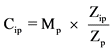 где:Mp - общий размер субсидий, распределяемый Министерством строительства и жилищно-коммунального хозяйства Российской Федерации в соответствующем финансовом году на завершение ранее начатых мероприятий по строительству (сейсмоусилению) объектов, финансирование которых осуществлялось в рамках государственной программы Российской Федерации "Обеспечение доступным и комфортным жильем и коммунальными услугами граждан Российской Федерации" либо федеральной целевой программы "Повышение устойчивости жилых домов, основных объектов и систем жизнеобеспечения в сейсмических районах Российской Федерации на 2009 - 2018 годы", утвержденной постановлением Правительства Российской Федерации от 23 апреля 2009 г. N 365 "О федеральной целевой программе "Повышение устойчивости жилых домов, основных объектов и систем жизнеобеспечения в сейсмических районах Российской Федерации на 2009 - 2018 годы", в предшествующих годах;Zip - потребность в средствах федерального бюджета для софинансирования завершения ранее начатых мероприятий по строительству (сейсмоусилению) объектов, предлагаемых i-м субъектом Российской Федерации в соответствии с заявкой о предоставлении субсидии в соответствующем финансовом году, определенная в соответствии с пунктом 8(1) настоящих Правил;Zp - суммарная потребность в средствах федерального бюджета для софинансирования завершения ранее начатых мероприятий по строительству (сейсмоусилению) объектов, предлагаемых субъектами Российской Федерации в соответствии с заявками о предоставлении субсидии в соответствующем финансовом году.8(1). Потребность в средствах федерального бюджета для софинансирования завершения ранее начатых мероприятий по строительству (сейсмоусилению) объектов, предлагаемых i-м субъектом Российской Федерации в соответствии с заявкой о предоставлении субсидии в соответствующем финансовом году (Zip), определяется по формуле:Zip = Zi x Yi,где:Zi - потребность в средствах федерального бюджета и средствах бюджета субъекта Российской Федерации для финансирования завершения ранее начатых мероприятий по строительству (сейсмоусилению) объектов, предлагаемых i-м субъектом Российской Федерации в соответствии с заявкой о предоставлении субсидии;Yi - предельный уровень софинансирования расходного обязательства i-го субъекта Российской Федерации из федерального бюджета, утверждаемый Правительством Российской Федерации в соответствии с пунктом 13 Правил формирования, предоставления и распределения субсидий.9. Общий размер субсидий, распределяемый Министерством строительства и жилищно-коммунального хозяйства Российской Федерации в соответствующем финансовом году на реализацию вновь начинаемых мероприятий по строительству (сейсмоусилению) объектов (Mn), определяется по формуле:Mn = Mt - Mp,где:Mt - размер бюджетных ассигнований, предусмотренных Министерству строительства и жилищно-коммунального хозяйства Российской Федерации на предоставление субсидий в соответствии с федеральным законом о федеральном бюджете на очередной финансовый год и плановый период;Mp - общий размер субсидий, распределяемый Министерством строительства и жилищно-коммунального хозяйства Российской Федерации в соответствующем финансовом году на завершение ранее начатых мероприятий по строительству (сейсмоусилению) объектов, финансирование которых осуществлялось в рамках государственной программы Российской Федерации "Обеспечение доступным и комфортным жильем и коммунальными услугами граждан Российской Федерации" либо федеральной целевой программы "Повышение устойчивости жилых домов, основных объектов и систем жизнеобеспечения в сейсмических районах Российской Федерации на 2009 - 2018 годы", утвержденной постановлением Правительства Российской Федерации от 23 апреля 2009 г. N 365 "О федеральной целевой программе "Повышение устойчивости жилых домов, основных объектов и систем жизнеобеспечения в сейсмических районах Российской Федерации на 2009 - 2018 годы", в предшествующих годах.10. В случае если по заявкам субъектов Российской Федерации о завершении ранее начатых мероприятий по строительству (сейсмоусилению) объектов необходимо средств больше (или эти средства равны), чем предусмотрено Министерству строительства и жилищно-коммунального хозяйства Российской Федерации в соответствии с федеральным законом о федеральном бюджете на соответствующий финансовый год на реализацию целевой программы, средства на планируемые субъектами Российской Федерации вновь начинаемые мероприятия по строительству (сейсмоусилению) объектов не предоставляются.В случае если размер субсидии, определенный в соответствии с пунктом 8 настоящих Правил в отношении i-го субъекта Российской Федерации в соответствующем финансовом году на завершение ранее начатых мероприятий по строительству (сейсмоусилению) объектов, меньше размера субсидии, заявленного этим субъектом Российской Федерации, не обеспеченная средствами субсидии в соответствующем финансовом году потребность в средствах i-го субъекта Российской Федерации суммируется с потребностью в средствах на завершение ранее начатых мероприятий по строительству (сейсмоусилению) объектов, заявленной на год, следующий за соответствующим.11. Размер субсидии, предоставляемой i-му субъекту Российской Федерации в соответствующем финансовом году на реализацию вновь начинаемых мероприятий по строительству (сейсмоусилению) объектов (Cin), определяется по формуле:,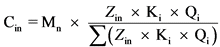 где:Mn - общий размер субсидий, распределяемый Министерством строительства и жилищно-коммунального хозяйства Российской Федерации в соответствующем финансовом году на реализацию вновь начинаемых мероприятий по строительству (сейсмоусилению) объектов;Zin - потребность в средствах федерального бюджета для софинансирования вновь начинаемых мероприятий по строительству (сейсмоусилению) объектов, предлагаемых i-м субъектом Российской Федерации в соответствии с заявкой о предоставлении субсидии в соответствующем финансовом году, определенная в соответствии с пунктом 11(1) настоящих Правил;Ki - расчетный коэффициент, учитывающий сейсмический риск, индекс которого в отношении i-го субъекта Российской Федерации установлен в приложении к настоящим Правилам;Qi - отношение среднегодовой численности населения i-го субъекта Российской Федерации к общей среднегодовой численности населения в субъектах Российской Федерации, участвующих в распределении субсидий, по данным Федеральной службы государственной статистики, на дату представления указанной заявки i-м субъектом Российской Федерации в Министерство строительства и жилищно-коммунального хозяйства Российской Федерации.11(1). Потребность в средствах федерального бюджета для софинансирования вновь начинаемых мероприятий по строительству (сейсмоусилению) объектов, предлагаемых i-м субъектом Российской Федерации в соответствии с заявкой о предоставлении субсидии в соответствующем финансовом году (Zin), определяется по формуле:Zin = Gi x Yi,где:Gi - потребность в средствах федерального бюджета и средствах бюджета субъекта Российской Федерации для финансирования вновь начинаемых мероприятий по строительству (сейсмоусилению) объектов, предлагаемых i-м субъектом Российской Федерации в соответствии с заявкой о предоставлении субсидии в соответствующем финансовом году;Yi - предельный уровень софинансирования расходного обязательства i-го субъекта Российской Федерации из федерального бюджета, утверждаемый Правительством Российской Федерации в соответствии с пунктом 13 Правил формирования, предоставления и распределения субсидий.12. В случае если размер субсидии, определенный в соответствии с указанной в пункте 11 настоящих Правил формулой в отношении i-го субъекта Российской Федерации в соответствующем финансовом году на реализацию вновь начинаемых мероприятий по строительству (сейсмоусилению) объектов, превышает размер субсидии, заявленный этим субъектом Российской Федерации, предоставление субсидии такому субъекту Российской Федерации осуществляется в соответствии с заявкой о предоставлении субсидии.В случае если размер субсидии, определенный в соответствии с пунктом 11 настоящих Правил в отношении i-го субъекта Российской Федерации в соответствующем финансовом году на реализацию вновь начинаемых мероприятий по строительству (сейсмоусилению) объектов, меньше размера субсидии, заявленного этим субъектом Российской Федерации, не обеспеченная средствами субсидии в соответствующем финансовом году потребность в средствах i-го субъекта Российской Федерации суммируется с потребностью в средствах на завершение ранее начатых мероприятий по строительству (сейсмоусилению) объектов, заявленной на год, следующий за соответствующим.13. Уровень софинансирования расходного обязательства субъекта Российской Федерации за счет субсидии из федерального бюджета устанавливается в размере не более предельного уровня софинансирования расходного обязательства субъекта Российской Федерации из федерального бюджета, утверждаемого Правительством Российской Федерации в соответствии с пунктом 13 Правил формирования, предоставления и распределения субсидий.14. Для предоставления субсидии субъект Российской Федерации представляет в Министерство строительства и жилищно-коммунального хозяйства Российской Федерации заявку о предоставлении субсидии с приложением документов, подтверждающих выполнение условий, указанных в пункте 4 настоящих Правил, а также документов, указанных в пункте 6 настоящих Правил.Порядок представления указанной заявки и ее форма утверждаются Министерством строительства и жилищно-коммунального хозяйства Российской Федерации.15. Распределение субсидий между бюджетами субъектов Российской Федерации утверждается федеральным законом о федеральном бюджете на соответствующий финансовый год и плановый период.16. Предоставление субсидии бюджету субъекта Российской Федерации осуществляется на основании соглашения между Министерством строительства и жилищно-коммунального хозяйства Российской Федерации и высшим исполнительным органом государственной власти субъекта Российской Федерации, подготавливаемого (формируемого) и заключаемого в государственной интегрированной информационной системе управления общественными финансами "Электронный бюджет" в соответствии с типовой формой соглашения, утвержденной Министерством финансов Российской Федерации (далее - соглашение).17. Основанием для внесения изменений в соглашение также являются уменьшение сметной стоимости строительства (сейсмоусиления) объектов капитального строительства, на софинансирование которых предоставляется субсидия, по результатам проверки достоверности определения сметной стоимости строительства (сейсмоусиления) объектов капитального строительства и (или) уменьшение цены государственного или муниципального контракта по результатам торгов на право его заключения.В случае уменьшения сметной стоимости строительства (сейсмоусиления) объектов капитального строительства субсидия предоставляется в размере, определенном исходя из уровня софинансирования, предусмотренного соглашением.В случае увеличения в соответствующем финансовом году сметной стоимости строительства (сейсмоусиления) объектов капитального строительства размер субсидии не подлежит изменению.Внесение в соглашение изменений, предусматривающих ухудшение значений результатов использования субсидии, а также увеличение сроков реализации предусмотренных соглашением мероприятий, не допускается, за исключением случаев, если выполнение условий предоставления субсидии оказалось невозможным вследствие обстоятельств непреодолимой силы, изменения значений целевых показателей и индикаторов государственной программы Российской Федерации "Обеспечение доступным и комфортным жильем и коммунальными услугами граждан Российской Федерации", а также в случае существенного (более чем на 20 процентов) сокращения размера субсидии.18. Эффективность использования субсидии оценивается Министерством строительства и жилищно-коммунального хозяйства Российской Федерации путем сравнения фактически достигнутых и плановых значений следующих результатов использования субсидии, предусмотренных соглашением:снижение уровня уязвимости жилых домов, основных объектов и систем жизнеобеспечения от воздействий разрушительных землетрясений;уровень технической готовности объектов капитального строительства, капитальные вложения в которые софинансируются за счет субсидии.18(1). Методика расчета результата использования субсидии, предусмотренного абзацем вторым пункта 18 настоящих Правил, утверждается Министерством строительства и жилищно-коммунального хозяйства Российской Федерации.19. Отношения, возникающие при нарушении субъектом Российской Федерации обязательств, предусмотренных соглашением, а также основания освобождения субъектов Российской Федерации от мер финансовой ответственности регулируются пунктами 16 - 20 Правил формирования, предоставления и распределения субсидий.20. Перечисление субсидий осуществляется в установленном порядке на счета, открытые территориальным органам Федерального казначейства в учреждениях Центрального банка Российской Федерации для учета операций со средствами бюджетов субъектов Российской Федерации.21. Перечисление субсидий из бюджетов субъектов Российской Федерации в местные бюджеты осуществляется на основании соглашения, заключаемого высшим исполнительным органом государственной власти субъекта Российской Федерации и органом местного самоуправления муниципального образования, на территории которого реализуется муниципальная программа, включающая мероприятия по строительству (сейсмоусилению) объектов.22. Высший исполнительный орган государственной власти субъекта Российской Федерации ежеквартально, не позднее 15-го числа месяца, следующего за отчетным кварталом, представляет в Министерство строительства и жилищно-коммунального хозяйства Российской Федерации в порядке, установленном соглашением, отчетность об осуществлении расходов бюджета субъекта Российской Федерации, в целях софинансирования которых предоставляется субсидия, а также о достижении значений результатов использования субсидии.23. В случае нецелевого использования субсидии субъектом Российской Федерации к нему применяются бюджетные меры принуждения, предусмотренные бюджетным законодательством Российской Федерации.Абзац утратил силу. - Постановление Правительства РФ от 31.03.2020 N 399.24. Ответственность за соблюдение настоящих Правил и достоверность представляемых в Министерство строительства и жилищно-коммунального хозяйства Российской Федерации сведений, содержащихся в документах, указанных в пункте 14 настоящих Правил, и отчетности, указанной в пункте 22 настоящих Правил, несет в соответствии с законодательством Российской Федерации высший исполнительный орган государственной власти субъекта Российской Федерации.25. Контроль за соблюдением субъектами Российской Федерации целей, порядка и условий предоставления субсидий осуществляется Министерством строительства и жилищно-коммунального хозяйства Российской Федерации и федеральным органом исполнительной власти, осуществляющим функции по контролю и надзору в финансово-бюджетной сфере.Приложениек Правилам предоставленияи распределения субсидийиз федерального бюджетабюджетам субъектовРоссийской Федерациина софинансирование расходныхобязательств субъектовРоссийской Федерациипо сейсмоусилению объектовПЕРЕЧЕНЬСУБЪЕКТОВ РОССИЙСКОЙ ФЕДЕРАЦИИ, РАСПОЛОЖЕННЫХВ СЕЙСМИЧЕСКИХ РАЙОНАХ РОССИЙСКОЙ ФЕДЕРАЦИИИндекс сейсмического риска <*>Расчетный коэффициент, учитывающий сейсмический риск1.Краснодарский край91,52.Камчатский край853.Сахалинская область844.Республика Дагестан71,55.Республика Бурятия51,56.Республика Северная Осетия - Алания3,51,27.Иркутская область2,51,28.Кабардино-Балкарская Республика21,29.Республика Ингушетия1,81,210.Карачаево-Черкесская Республика1,81,211.Республика Тыва1,81,212.Ставропольский край1,6113.Красноярский край1,5114.Кемеровская область1,45115.Алтайский край1,4116.Приморский край1,4117.Хабаровский край1,3118.Забайкальский край1,25119.Чеченская Республика1,15120.Республика Саха (Якутия)1121.Амурская область0,9122.Республика Адыгея0,8123.Республика Хакасия0,75124.Республика Алтай0,65125.Еврейская автономная область0,6126.Магаданская область0,59127.Чукотский автономный округ0,11--------------------------------<*> Определяет необходимый объем антисейсмических усилений.Приложение N 10к государственной программеРоссийской Федерации "Обеспечениедоступным и комфортным жильеми коммунальными услугами гражданРоссийской Федерации"ПРАВИЛАПРЕДОСТАВЛЕНИЯ И РАСПРЕДЕЛЕНИЯ СУБСИДИЙНА СОФИНАНСИРОВАНИЕ КАПИТАЛЬНЫХ ВЛОЖЕНИЙ В ОБЪЕКТЫГОСУДАРСТВЕННОЙ (МУНИЦИПАЛЬНОЙ) СОБСТВЕННОСТИ СУБЪЕКТОВРОССИЙСКОЙ ФЕДЕРАЦИИ И (ИЛИ) СОФИНАНСИРОВАНИЕ МЕРОПРИЯТИЙ,НЕ ОТНОСЯЩИХСЯ К КАПИТАЛЬНЫМ ВЛОЖЕНИЯМ В ОБЪЕКТЫГОСУДАРСТВЕННОЙ (МУНИЦИПАЛЬНОЙ) СОБСТВЕННОСТИ СУБЪЕКТОВРОССИЙСКОЙ ФЕДЕРАЦИИ, В РАМКАХ ВЕДОМСТВЕННОЙ ЦЕЛЕВОЙПРОГРАММЫ "ПОДДЕРЖКА МОДЕРНИЗАЦИИ КОММУНАЛЬНОЙИ ИНЖЕНЕРНОЙ ИНФРАСТРУКТУРЫ СУБЪЕКТОВ РОССИЙСКОЙ ФЕДЕРАЦИИ(МУНИЦИПАЛЬНЫХ ОБРАЗОВАНИЙ)" ГОСУДАРСТВЕННОЙ ПРОГРАММЫРОССИЙСКОЙ ФЕДЕРАЦИИ "ОБЕСПЕЧЕНИЕ ДОСТУПНЫМИ КОМФОРТНЫМ ЖИЛЬЕМ И КОММУНАЛЬНЫМИ УСЛУГАМИГРАЖДАН РОССИЙСКОЙ ФЕДЕРАЦИИ"1. Настоящие Правила устанавливают цели, условия и порядок предоставления субсидий из федерального бюджета, главным распорядителем в отношении которых определено Министерство строительства и жилищно-коммунального хозяйства Российской Федерации, бюджетам субъектов Российской Федерации на софинансирование капитальных вложений в объекты государственной (муниципальной) собственности субъектов Российской Федерации и (или) софинансирование мероприятий, не относящихся к капитальным вложениям в объекты государственной (муниципальной) собственности субъектов Российской Федерации, в рамках ведомственной целевой программы "Поддержка модернизации коммунальной и инженерной инфраструктуры субъектов Российской Федерации (муниципальных образований)" государственной программы Российской Федерации "Обеспечение доступным и комфортным жильем и коммунальными услугами граждан Российской Федерации" (далее - субсидия).1(1). Субсидии предоставляются на следующие цели:а) строительство (реконструкция, в том числе с элементами реставрации, техническое перевооружение) объектов государственной собственности субъектов Российской Федерации (муниципальной собственности);б) проведение инженерных изысканий и подготовка проектной документации на строительство (реконструкцию, в том числе с элементами реставрации, техническое перевооружение) объектов государственной собственности субъектов Российской Федерации (муниципальной собственности);в) капитальный ремонт и (или) благоустройство территорий объектов государственной собственности субъектов Российской Федерации (муниципальной собственности).2. Субсидии предоставляются в пределах бюджетных ассигнований, предусмотренных в федеральном законе о федеральном бюджете на текущий финансовый год и плановый период, и лимитов бюджетных обязательств, доведенных до Министерства строительства и жилищно-коммунального хозяйства Российской Федерации как получателя средств федерального бюджета, на цели, указанные в пункте 1 настоящих Правил.3. Субсидия предоставляется на следующих условиях:а) наличие нормативного правового акта субъекта Российской Федерации, утверждающего перечень мероприятий, в целях софинансирования которых предоставляется субсидия;б) наличие в бюджете субъекта Российской Федерации бюджетных ассигнований на исполнение расходного обязательства субъекта Российской Федерации, софинансирование которого осуществляется из федерального бюджета, в объеме, необходимом для его исполнения, включающем размер планируемой к предоставлению из федерального бюджета субсидии;в) заключение соглашения о предоставлении субсидии в соответствии с пунктом 10 Правил формирования, предоставления и распределения субсидий из федерального бюджета бюджетам субъектов Российской Федерации, утвержденных постановлением Правительства Российской Федерации от 30 сентября 2014 г. N 999 "О формировании, предоставлении и распределении субсидий из федерального бюджета бюджетам субъектов Российской Федерации" (далее - Правила формирования, предоставления и распределения субсидий).4. Предоставление субсидии на цель, указанную в подпункте "а" пункта 1(1) настоящих Правил, осуществляется при представлении в Министерство строительства и жилищно-коммунального хозяйства Российской Федерации субъектом Российской Федерации следующих документов:а) документы, указанные в подпунктах "а", "г" - "е", "л" и "м" пункта 17 Правил формирования и реализации федеральной адресной инвестиционной программы, утвержденных постановлением Правительства Российской Федерации от 13 сентября 2010 г. N 716 "Об утверждении Правил формирования и реализации федеральной адресной инвестиционной программы";б) положительные заключения по результатам проверок инвестиционных проектов на предмет эффективности использования средств федерального бюджета, бюджета субъекта Российской Федерации (местного бюджета), проводимые в порядке, установленном соответственно Правилами проведения проверки инвестиционных проектов на предмет эффективности использования средств федерального бюджета, направляемых на капитальные вложения, утвержденными постановлением Правительства Российской Федерации от 12 августа 2008 г. N 590 "О порядке проведения проверки инвестиционных проектов на предмет эффективности использования средств федерального бюджета, направляемых на капитальные вложения", и нормативными правовыми актами субъекта Российской Федерации (муниципальными правовыми актами).4(1). Предоставление субсидии на цель, указанную в подпункте "б" пункта 1(1) настоящих Правил, осуществляется при представлении в Министерство строительства и жилищно-коммунального хозяйства Российской Федерации субъектом Российской Федерации положительного заключения о достоверности определения сметной стоимости капитального ремонта объектов, указанных в подпункте "б" пункта 1(1) настоящих Правил.4(2). Утратил силу. - Постановление Правительства РФ от 31.03.2020 N 399.5. Критерием отбора субъектов Российской Федерации для предоставления субсидии является наличие акта и (или) поручения Президента Российской Федерации, акта Правительства Российской Федерации и (или) поручения Председателя (заместителей Председателя) Правительства Российской Федерации о строительстве (реконструкции, в том числе с элементами реставрации, техническом перевооружении) и (или) капитальном ремонте и (или) благоустройстве территорий объектов государственной собственности субъектов Российской Федерации (муниципальной собственности), либо решения учрежденного в соответствии с актом Правительства Российской Федерации организационного комитета по подготовке и проведению празднования на федеральном уровне памятной даты субъекта Российской Федерации о включении строительства (реконструкции, в том числе с элементами реставрации, техническом перевооружении) и (или) капитального ремонта и (или) благоустройства территорий объектов государственной собственности субъектов Российской Федерации (муниципальной собственности) в план мероприятий по подготовке и проведению празднования памятной даты субъекта Российской Федерации.6. Уровень софинансирования расходного обязательства субъекта Российской Федерации за счет субсидии устанавливается в размере не более предельного уровня софинансирования расходного обязательства субъекта Российской Федерации из федерального бюджета, утверждаемого Правительством Российской Федерации в соответствии с пунктом 13 Правил формирования, предоставления и распределения субсидий.В случае использования субсидий на софинансирование расходных обязательств субъектов Российской Федерации по реализации в соответствии с актами Президента Российской Федерации и (или) Правительства Российской Федерации индивидуально определенных мероприятий, имеющих общегосударственное значение, допускается установление уровня софинансирования расходного обязательства субъекта Российской Федерации за счет субсидии с превышением предельного уровня софинансирования расходного обязательства субъекта Российской Федерации из федерального бюджета, утверждаемого Правительством Российской Федерации в соответствии с пунктом 13 Правил формирования, предоставления и распределения субсидий, но в размере не более 99 процентов.Распределение субсидий между бюджетами субъектов Российской Федерации утверждается федеральным законом о федеральном бюджете на очередной финансовый год и плановый период и (или) актом Правительства Российской Федерации.7. Перечень объектов капитального строительства государственной собственности субъектов Российской Федерации и объектов капитального строительства муниципальной собственности, финансирование строительства (реконструкции, в том числе с элементами реставрации, технического перевооружения) которых осуществляется за счет субсидии в текущем финансовом году, утверждается Министерством строительства и жилищно-коммунального хозяйства Российской Федерации.В указанный перечень могут быть внесены изменения, которые утверждаются Министерством строительства и жилищно-коммунального хозяйства Российской Федерации. Предложения о внесении изменений в перечень представляются высшим исполнительным органом государственной власти субъекта Российской Федерации в Министерство строительства и жилищно-коммунального хозяйства Российской Федерации не позднее 1 сентября года предоставления субсидии.8. Предоставление субсидии бюджету субъекта Российской Федерации осуществляется на основании соглашения между Министерством строительства и жилищно-коммунального хозяйства Российской Федерации и высшим исполнительным органом государственной власти субъекта Российской Федерации, подготавливаемого (формируемого) и заключаемого в государственной интегрированной информационной системе управления общественными финансами "Электронный бюджет" в соответствии с типовой формой соглашения, утвержденной Министерством финансов Российской Федерации (далее - соглашение).9. Перечисление субсидий осуществляется в установленном порядке на счета, открытые территориальным органам Федерального казначейства в учреждениях Центрального банка Российской Федерации для учета операций со средствами бюджетов субъектов Российской Федерации.10. Утратил силу. - Постановление Правительства РФ от 14.08.2018 N 940.11. Объем бюджетных ассигнований бюджета субъекта Российской Федерации на финансирование расходного обязательства субъекта Российской Федерации, софинансируемого за счет субсидии, утверждается законом субъекта Российской Федерации о бюджете субъекта Российской Федерации.12. Оценка эффективности использования субсидии осуществляется Министерством строительства и жилищно-коммунального хозяйства Российской Федерации исходя из сравнения фактически достигнутых и плановых значений результата использования субсидий, которым является достигнутый уровень технической готовности объектов капитального строительства (в том числе объекта капитального строительства, в отношении которого проводится капитальный ремонт и (или) благоустройство его территории).13. Высший исполнительный орган государственной власти субъекта Российской Федерации ежеквартально, не позднее 15-го числа месяца, следующего за отчетным кварталом, представляет в Министерство строительства и жилищно-коммунального хозяйства Российской Федерации в порядке, установленном соглашением, отчетность об осуществлении расходов бюджета субъекта Российской Федерации, в целях софинансирования которых предоставляется субсидия, а также о достижении значений результата использования субсидии.14. Размер средств бюджета субъекта Российской Федерации (муниципальных средств) на реализацию мероприятий, указанных в соглашении, может быть увеличен в одностороннем порядке со стороны субъекта Российской Федерации, что не влечет обязательств по увеличению размера предоставления субсидии.15. В случае если неиспользованный остаток субсидии не перечислен в доход федерального бюджета, указанные средства подлежат взысканию в доход федерального бюджета в порядке, установленном Министерством финансов Российской Федерации.16. Отношения, возникающие при нарушении субъектом Российской Федерации обязательств, предусмотренных соглашением, а также основания освобождения субъекта Российской Федерации от мер финансовой ответственности регулируются пунктами 16 - 20 Правил формирования, предоставления и распределения субсидий.17. Высший исполнительный орган государственной власти субъекта Российской Федерации в соответствии с законодательством Российской Федерации несет ответственность:за соблюдение настоящих Правил и достоверность сведений, содержащихся в документах, указанных в пунктах 4 и 4(1) настоящих Правил, представляемых в Министерство строительства и жилищно-коммунального хозяйства Российской Федерации;за соблюдение условий предоставления субсидии и достоверность отчетности, представляемой в Министерство строительства и жилищно-коммунального хозяйства Российской Федерации в соответствии с пунктом 13 настоящих Правил.18. В случае нецелевого использования субсидии субъектом Российской Федерации к нему применяются бюджетные меры принуждения, предусмотренные бюджетным законодательством Российской Федерации.Абзац утратил силу. - Постановление Правительства РФ от 31.03.2020 N 399.19. Контроль за соблюдением субъектами Российской Федерации целей, порядка и условий предоставления субсидий осуществляется Министерством строительства и жилищно-коммунального хозяйства Российской Федерации и федеральным органом исполнительной власти, осуществляющим функции по контролю и надзору в финансово-бюджетной сфере.Приложение N 11к государственной программеРоссийской Федерации "Обеспечениедоступным и комфортным жильеми коммунальными услугами гражданРоссийской Федерации"ПРАВИЛАПРЕДОСТАВЛЕНИЯ СУБСИДИИ НА РЕАЛИЗАЦИЮ МЕРОПРИЯТИЙПО ПЕРЕСЕЛЕНИЮ ГРАЖДАН ИЗ ЖИЛИЩНОГО ФОНДА, ПРИЗНАННОГОНЕПРИГОДНЫМ ДЛЯ ПРОЖИВАНИЯ ВСЛЕДСТВИЕ ТЕХНОГЕННОЙ АВАРИИНА РУДНИКЕ БКПРУ-1 ПУБЛИЧНОГО АКЦИОНЕРНОГО ОБЩЕСТВА"УРАЛКАЛИЙ", В Г. БЕРЕЗНИКИ, ПЕРМСКИЙ КРАЙ1. Настоящие Правила устанавливают цели, порядок и условия предоставления субсидии из федерального бюджета бюджету Пермского края на реализацию мероприятий по переселению граждан из жилищного фонда, признанного непригодным для проживания вследствие техногенной аварии на руднике БКПРУ-1 публичного акционерного общества "Уралкалий", в г. Березники, Пермский край (далее - жилищный фонд, признанный непригодным для проживания), в рамках основного мероприятия "Восстановление и (или) проведение капитального ремонта жилищного фонда (переселение граждан из жилищного фонда), поврежденного (признанного непригодным для проживания) вследствие чрезвычайных ситуаций природного и техногенного характера" государственной программы Российской Федерации "Обеспечение доступным и комфортным жильем и коммунальными услугами граждан Российской Федерации" (далее - субсидия).В настоящих Правилах под жилищным фондом, признанным непригодным для проживания, понимаются жилые помещения, признанные непригодными для проживания, и многоквартирные дома, признанные аварийными.2. Субсидия предоставляется на софинансирование мероприятий, реализуемых в рамках государственной программы Пермского края (далее - региональная программа) и предусматривающих осуществление социальных выплат гражданам, переселяемым из жилищного фонда, признанного непригодным для проживания (далее - мероприятия). Указанные выплаты предоставляются в порядке, установленном высшим исполнительным органом государственной власти Пермского края по согласованию с Министерством строительства и жилищно-коммунального хозяйства Российской Федерации, с учетом следующих положений:а) расчет размера социальной выплаты осуществляется высшим исполнительным органом государственной власти Пермского края исходя из размера норматива общей площади жилого помещения для расчета размера социальной выплаты, а также норматива средней рыночной стоимости 1 кв. метра общей площади жилого помещения по субъекту Российской Федерации, определяемого Министерством строительства и жилищно-коммунального хозяйства Российской Федерации;б) норматив общей площади жилого помещения для расчета размера социальной выплаты устанавливается:для нанимателей и собственников жилых помещений, занимающих жилые помещения общей площадью до 33 кв. метров (включительно), - в размере 33 кв. метров;для нанимателей и собственников жилых помещений, занимающих жилые помещения общей площадью от 33,01 до 67 кв. метров (включительно), - в размере жилого помещения, равнозначного по общей площади занимаемому помещению, либо в размере жилого помещения, общая площадь которого превышает общую площадь занимаемого помещения не более чем на 5 кв. метров;для нанимателей и собственников жилых помещений, занимающих жилые помещения общей площадью от 67,01 кв. метра и более, - в размере жилого помещения, равнозначного по общей площади занимаемому помещению, либо в размере жилого помещения, общая площадь которого превышает общую площадь занимаемого помещения, но составляет не более 72 кв. метров.3. Субсидия предоставляется в пределах бюджетных ассигнований, предусмотренных в федеральном законе о федеральном бюджете на соответствующий финансовый год и плановый период, и лимитов бюджетных обязательств, доведенных до Министерства строительства и жилищно-коммунального хозяйства Российской Федерации как получателя средств федерального бюджета на цели, указанные в пункте 2 настоящих Правил, на основании соглашения о предоставлении субсидии, заключаемого Министерством с высшим исполнительным органом государственной власти Пермского края (далее - соглашение).4. Соглашения заключаются в соответствии с типовой формой соглашения, утверждаемой Министерством финансов Российской Федерации.Проект соглашения подлежит опубликованию на официальном сайте Министерства строительства и жилищно-коммунального хозяйства Российской Федерации в информационно-телекоммуникационной сети "Интернет".Министерство строительства и жилищно-коммунального хозяйства Российской Федерации вправе заключать соглашения на срок действия доведенных ему лимитов или на срок, превышающий срок их действия, предусмотренный нормативными правовыми актами Правительства Российской Федерации, принятыми в соответствии с бюджетным законодательством Российской Федерации.В случае внесения в федеральный закон о федеральном бюджете на текущий финансовый год и плановый период и (или) нормативный правовой акт Правительства Российской Федерации изменений, предусматривающих уточнение в соответствующем финансовом году объемов бюджетных ассигнований на финансовое обеспечение мероприятий, в соглашение вносятся соответствующие изменения.Внесение в соглашение изменений, предусматривающих ухудшение значений показателей результативности использования субсидии, а также увеличение сроков реализации мероприятий, не допускается, за исключением случаев, если выполнение условий предоставления субсидии оказалось невозможным вследствие обстоятельств непреодолимой силы, изменения значений целевых показателей и индикаторов государственной программы Российской Федерации "Обеспечение доступным и комфортным жильем и коммунальными услугами граждан Российской Федерации", а также в случае существенного (более чем на 20 процентов) сокращения размера субсидии.5. Содержание соглашения должно соответствовать требованиям, устанавливаемым пунктом 10 Правил формирования, предоставления и распределения субсидий из федерального бюджета бюджетам субъектов Российской Федерации, утвержденных постановлением Правительства Российской Федерации от 30 сентября 2014 г. N 999 "О формировании, предоставлении и распределении субсидий из федерального бюджета бюджетам субъектов Российской Федерации" (далее - Правила формирования, предоставления и распределения субсидий).Значения показателей результативности использования субсидии указываются в соглашении с учетом средств внебюджетного источника - публичного акционерного общества "Уралкалий".6. Субсидия предоставляется при соблюдении следующих условий:а) наличие утвержденной высшим исполнительным органом государственной власти Пермского края региональной программы, предусматривающей мероприятия;б) наличие в бюджете Пермского края бюджетных ассигнований на исполнение расходного обязательства Пермского края по финансовому обеспечению мероприятий, софинансирование которого осуществляется из федерального бюджета, в объеме, необходимом для его исполнения;в) заключение соглашения в соответствии с пунктами 3 - 5 настоящих Правил.7. Предоставление субсидии осуществляется при соблюдении следующих требований:а) привлечение субъектом Российской Федерации публичного акционерного общества "Уралкалий" к софинансированию реализации мероприятий;б) обязательство высшего исполнительного органа государственной власти Пермского края обеспечить соответствие значения показателя, устанавливаемого региональной программой, значению показателя результативности использования субсидии, установленному подпунктом "а" пункта 11 настоящих Правил;в) наличие утвержденных высшим исполнительным органом государственной власти Пермского края списков граждан, подлежащих переселению из жилищного фонда, признанного непригодным для проживания, с указанием состава семьи и площади жилых помещений, входящих в состав жилищного фонда, признанного непригодным для проживания.8. Субсидия не может быть предоставлена бюджету Пермского края в случае несоблюдения условий предоставления субсидии, указанных в пункте 6 настоящих Правил, а также положений пункта 7 настоящих Правил.9. Уровень софинансирования расходного обязательства Пермского края за счет субсидии устанавливается в размере предельного уровня софинансирования расходного обязательства Пермского края из федерального бюджета, утвержденного Правительством Российской Федерации в соответствии с пунктом 13 Правил формирования, предоставления и распределения субсидий.10. В случае если размер средств, предусмотренных в бюджете Пермского края на финансирование мероприятий, не соответствует указанному в пункте 9 настоящих Правил предельному уровню софинансирования расходного обязательства Пермского края из федерального бюджета, размер субсидии подлежит сокращению до соответствующего уровня софинансирования.Увеличение размера средств бюджета Пермского края, выделяемых на реализацию мероприятий, не влечет увеличения размера предоставляемой субсидии.11. Эффективность использования субсидии оценивается Министерством строительства и жилищно-коммунального хозяйства Российской Федерации на основании следующих показателей результативности использования субсидии:а) количество граждан, получивших социальную выплату для переселения из жилищного фонда, признанного непригодным для проживания, в рамках реализации региональной программы, в том числе за счет средств публичного акционерного общества "Уралкалий", составляет не менее 11824 граждан;б) размер средств, направленных на переселение из жилищного фонда, признанного непригодным для проживания, в том числе за счет средств федерального бюджета.12. Высший исполнительный орган государственной власти Пермского края представляет в Министерство строительства и жилищно-коммунального хозяйства Российской Федерации ежеквартально, не позднее 10-го числа месяца, следующего за отчетным кварталом, отчет об исполнении условий предоставления субсидии, а также об эффективности ее расходования по форме, предусмотренной соглашением.13. В целях определения размера и срока перечисления субсидии высший исполнительной орган государственной власти Пермского края представляет в Министерство строительства и жилищно-коммунального хозяйства Российской Федерации заявку на перечисление субсидии по форме и в срок, которые установлены Министерством.В заявке на перечисление субсидии указываются необходимый размер средств (в пределах предусмотренной субсидии), расходное обязательство, на осуществление которого предоставляется субсидия, и срок возникновения денежного обязательства Пермского края в целях исполнения соответствующего расходного обязательства.14. Перечисление субсидии осуществляется в установленном порядке на счет, открытый территориальному органу Федерального казначейства в учреждении Центрального банка Российской Федерации для учета операций со средствами бюджета Пермского края.15. Отношения, возникающие при нарушении Правительством Пермского края положений, предусмотренных соглашением, а также основания освобождения Пермского края от мер финансовой ответственности регулируются пунктами 16 - 18, 20 и 20(1) Правил формирования, предоставления и распределения субсидий.16. Субсидия подлежит взысканию в доход федерального бюджета в соответствии с бюджетным законодательством Российской Федерации в случае ее нецелевого использования.17. Контроль за соблюдением целей, порядка и условий предоставления субсидии осуществляется Министерством строительства и жилищно-коммунального хозяйства Российской Федерации и федеральным органом исполнительной власти, осуществляющим функции по контролю и надзору в финансово-бюджетной сфере.Приложение N 12к государственной программеРоссийской Федерации "Обеспечениедоступным и комфортным жильеми коммунальными услугами гражданРоссийской Федерации"ПРАВИЛАПРЕДОСТАВЛЕНИЯ СУБСИДИЙ ИЗ ФЕДЕРАЛЬНОГО БЮДЖЕТАБЮДЖЕТАМ СУБЪЕКТОВ РОССИЙСКОЙ ФЕДЕРАЦИИ НА СОФИНАНСИРОВАНИЕРАСХОДНЫХ ОБЯЗАТЕЛЬСТВ СУБЪЕКТОВ РОССИЙСКОЙ ФЕДЕРАЦИИНА КОМПЕНСАЦИЮ ОТДЕЛЬНЫМ КАТЕГОРИЯМ ГРАЖДАН ОПЛАТЫВЗНОСА НА КАПИТАЛЬНЫЙ РЕМОНТ ОБЩЕГО ИМУЩЕСТВАВ МНОГОКВАРТИРНОМ ДОМЕ1. Настоящие Правила определяют цели, порядок и условия предоставления субсидий из федерального бюджета бюджетам субъектов Российской Федерации на софинансирование расходных обязательств субъектов Российской Федерации на компенсацию отдельным категориям граждан оплаты взноса на капитальный ремонт общего имущества в многоквартирном доме в рамках ведомственной целевой программы "Оказание государственной поддержки гражданам в обеспечении жильем и оплате жилищно-коммунальных услуг" государственной программы Российской Федерации "Обеспечение доступным и комфортным жильем и коммунальными услугами граждан Российской Федерации" (далее соответственно - компенсация оплаты взноса на капитальный ремонт, субсидии).2. Субсидии предоставляются на софинансирование расходов субъектов Российской Федерации на компенсацию оплаты взноса на капитальный ремонт, обусловленных принятием ими на основании части 2.1 статьи 169 Жилищного кодекса Российской Федерации в соответствии с законами субъектов Российской Федерации соответствующих расходных обязательств.3. Субсидии предоставляются в пределах бюджетных ассигнований, предусмотренных в федеральном законе о федеральном бюджете на текущий финансовый год и плановый период, и лимитов бюджетных обязательств, доведенных до Министерства строительства и жилищно-коммунального хозяйства Российской Федерации, на цели, указанные в пункте 2 настоящих Правил.4. Размер субсидии, предоставляемой бюджету i-го субъекта Российской Федерации (Сi), определяется по формуле: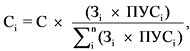 где:С - размер бюджетных ассигнований федерального бюджета на соответствующий финансовый год для предоставления субсидий;Зi - потребность в бюджетных ассигнованиях на реализацию расходного обязательства i-го субъекта Российской Федерации, предусмотренного пунктом 2 настоящих Правил;ПУСi - предельный уровень софинансирования расходного обязательства i-го субъекта Российской Федерации;n - число субъектов Российской Федерации, между бюджетами которых распределяются субсидии.5. Утратил силу. - Постановление Правительства РФ от 23.11.2018 N 1407.6. Субсидия предоставляется при соблюдении субъектом Российской Федерации следующих условий:а) наличие закона субъекта Российской Федерации, предусмотренного частью 2.1 статьи 169 Жилищного кодекса Российской Федерации;б) наличие в бюджете субъекта Российской Федерации бюджетных ассигнований на исполнение расходных обязательств субъекта Российской Федерации на компенсацию оплаты взноса на капитальный ремонт в объеме, необходимом для его исполнения, включающем размер планируемой к предоставлению из федерального бюджета субсидии;в) заключение соглашения о предоставлении субсидии в соответствии с пунктом 10 Правил формирования, предоставления и распределения субсидий из федерального бюджета бюджетам субъектов Российской Федерации, утвержденных постановлением Правительства Российской Федерации от 30 сентября 2014 г. N 999 "О формировании, предоставлении и распределении субсидий из федерального бюджета бюджетам субъектов Российской Федерации" (далее - Правила формирования, предоставления и распределения субсидий).6.1. При заключении соглашения между Министерством строительства и жилищно-коммунального хозяйства Российской Федерации и субъектом Российской Федерации о предоставлении субсидии (далее - соглашение) высший исполнительный орган государственной власти субъекта Российской Федерации в течение 15 календарных дней со дня заключения соглашения предоставляет Министерству строительства и жилищно-коммунального хозяйства Российской Федерации (в форме электронного документа) отчетность об исполнении условий предоставления субсидии.7. Распределение субсидий между бюджетами субъектов Российской Федерации утверждается федеральным законом о федеральном бюджете на соответствующий финансовый год и плановый период.8. Уровень софинансирования расходного обязательства субъекта Российской Федерации на компенсацию оплаты взноса на капитальный ремонт за счет субсидий устанавливается в размере предельного уровня софинансирования расходного обязательства субъекта Российской Федерации из федерального бюджета, утверждаемого Правительством Российской Федерации в соответствии с пунктом 13 Правил формирования, предоставления и распределения субсидий.9. Предоставление субсидии осуществляется на основании соглашения. Соглашение заключается в соответствии с типовой формой соглашения, утверждаемой Министерством финансов Российской Федерации.10. Утратил силу. - Постановление Правительства РФ от 23.11.2018 N 1407.11. Субсидия предоставляется в случае выполнения субъектом Российской Федерации условий соглашения, заключенного в предыдущем году, за исключением случаев, если выполнение условий соглашения оказалось невозможным вследствие наступления обстоятельств непреодолимой силы (в случае, если в предыдущем году с субъектом Российской Федерации заключалось соглашение).12. Результат использования субсидии "Обеспеченность субсидией" определяется как отношение количества граждан, получивших компенсацию оплаты взноса на капитальный ремонт, к количеству граждан, обратившихся за компенсацией оплаты взноса на капитальный ремонт, имеющих право на компенсацию оплаты взноса на капитальный ремонт.13. Эффективность использования субсидии оценивается Министерством строительства и жилищно-коммунального хозяйства Российской Федерации путем сравнения фактически достигнутых и плановых значений результатов использования субсидии, установленных соглашением. При этом:а) в случае если фактические значения результатов использования субсидии составляют более 90 процентов плановых значений, эффективность использования субсидии оценивается как высокая;б) в случае если фактические значения результатов использования субсидии составляют от 75 процентов до 90 процентов плановых значений, эффективность использования субсидии оценивается как удовлетворительная;в) в случае если фактические значения результатов использования субсидии составляют менее 75 процентов плановых значений, эффективность использования субсидии оценивается как низкая.14. Высший исполнительный орган государственной власти субъекта Российской Федерации ежеквартально, не позднее 15-го числа месяца, следующего за отчетным кварталом, представляет в Министерство строительства и жилищно-коммунального хозяйства Российской Федерации в порядке, установленном соглашением, отчетность об осуществлении расходов бюджета субъекта Российской Федерации, в целях софинансирования которых предоставляется субсидия, а также о достижении значений результатов использования субсидии.15. Размер средств бюджета субъекта Российской Федерации (средств местного бюджета) на реализацию мероприятий, указанных в соглашении, может быть увеличен в одностороннем порядке субъектом Российской Федерации, что не влечет обязательств по увеличению размера субсидии.16. Порядок предоставления гражданам компенсации оплаты взноса на капитальный ремонт устанавливается органами государственной власти субъектов Российской Федерации.17. Перечисление субсидий осуществляется в установленном порядке на счета, открытые территориальным органам Федерального казначейства в учреждениях Центрального банка Российской Федерации для учета операций со средствами бюджетов субъектов Российской Федерации.18. Не использованные в текущем финансовом году остатки субсидий подлежат возврату в доход федерального бюджета органами государственной власти субъектов Российской Федерации, за которыми в соответствии с законодательными и иными нормативными правовыми актами закреплены источники доходов бюджетов субъектов Российской Федерации по возврату остатков субсидии, в соответствии с требованиями, установленными бюджетным законодательством Российской Федерации.В случае если неиспользованный остаток субсидии не перечислен в доход федерального бюджета, указанные средства подлежат взысканию в доход федерального бюджета в порядке, установленном Министерством финансов Российской Федерации.19. Утратил силу. - Постановление Правительства РФ от 23.11.2018 N 1407.20. Высший исполнительный орган государственной власти субъекта Российской Федерации в соответствии с бюджетным законодательством Российской Федерации несет ответственность за соблюдение условий предоставления субсидии и достоверность отчетности, предоставляемой Министерству строительства и жилищно-коммунального хозяйства Российской Федерации в соответствии с пунктом 14 настоящих Правил.21. В случае нецелевого использования субсидии и (или) нарушения субъектом Российской Федерации условий ее предоставления, в том числе невозврата субъектом Российской Федерации средств в федеральный бюджет в соответствии с пунктами 16, 19 и 22(1) Правил формирования, предоставления и распределения субсидий, к нему применяются бюджетные меры принуждения, предусмотренные бюджетным законодательством Российской Федерации.Решения о приостановлении перечисления (сокращении размера) субсидии бюджету субъекта Российской Федерации не принимаются в случае, если условия предоставления субсидии были не выполнены в силу наступления обстоятельств непреодолимой силы.22. Контроль за соблюдением субъектами Российской Федерации целей, порядка и условий предоставления субсидий осуществляется Министерством строительства и жилищно-коммунального хозяйства Российской Федерации и федеральным органом исполнительной власти, осуществляющим функции по контролю и надзору в финансово-бюджетной сфере.Приложение N 13к государственной программеРоссийской Федерации "Обеспечениедоступным и комфортным жильеми коммунальными услугами гражданРоссийской Федерации"ПРАВИЛАПРЕДОСТАВЛЕНИЯ СУБСИДИИ ИЗ ФЕДЕРАЛЬНОГО БЮДЖЕТАБЮДЖЕТУ ЧЕЧЕНСКОЙ РЕСПУБЛИКИ НА РЕАЛИЗАЦИЮ МЕРОПРИЯТИЙПО ПЕРЕСЕЛЕНИЮ ГРАЖДАН, ПРОЖИВАЮЩИХ В ОПОЛЗНЕВОЙ ЗОНЕНА ТЕРРИТОРИИ ЧЕЧЕНСКОЙ РЕСПУБЛИКИ, В РАЙОНЫС БЛАГОПРИЯТНЫМИ УСЛОВИЯМИ ПРОЖИВАНИЯНА ТЕРРИТОРИИ ЧЕЧЕНСКОЙ РЕСПУБЛИКИ1. Настоящие Правила устанавливают цели, порядок и условия предоставления субсидий из федерального бюджета бюджету Чеченской Республики на реализацию мероприятий по переселению граждан, проживающих в оползневой зоне на территории Чеченской Республики, в районы с благоприятными условиями проживания на территории Чеченской Республики (далее - мероприятия) в рамках ведомственной целевой программы "Оказание государственной поддержки гражданам в обеспечении жильем и оплате жилищно-коммунальных услуг" государственной программы Российской Федерации "Обеспечение доступным и комфортным жильем и коммунальными услугами граждан Российской Федерации" (далее - субсидия).2. Субсидия предоставляется на софинансирование мероприятий и (или) предоставление субсидий местным бюджетам из бюджета Чеченской Республики на указанные цели.3. Субсидия предоставляется в пределах бюджетных ассигнований, предусмотренных в федеральном законе о федеральном бюджете на соответствующий финансовый год и плановый период, и лимитов бюджетных обязательств, доведенных до Министерства строительства и жилищно-коммунального хозяйства Российской Федерации, на цели, указанные в пункте 4 настоящих Правил.4. Субсидия используется на следующие цели:а) приобретение Чеченской Республикой жилых помещений в целях переселения граждан, проживающих в оползневой зоне на территории Чеченской Республики, в районы с благоприятными условиями проживания на территории Чеченской Республики;б) строительство Чеченской Республикой жилых помещений в целях переселения граждан, проживающих в оползневой зоне на территории Чеченской Республики, в районы с благоприятными условиями проживания на территории Чеченской Республики;в) предоставление социальных выплат гражданам, проживающим в оползневой зоне на территории Чеченской Республики, в целях переселения их в районы с благоприятными условиями проживания на территории Чеченской Республики.5. Жилые помещения, приобретенные (построенные) с использованием субсидии, предоставляются нанимателям или собственникам жилых помещений в порядке, предусмотренном жилищным законодательством Российской Федерации.Порядок предоставления социальных выплат указанным в подпункте "в" пункта 4 настоящих Правил лицам, в том числе являющимся нанимателями жилых помещений по договорам социального найма и изъявившим желание переселиться в другое муниципальное образование, устанавливается нормативным правовым актом высшего исполнительного органа государственной власти Чеченской Республики.6. В рамках реализации мероприятий размер средств, направляемых на обеспечение жильем одной семьи, рассчитывается исходя из средней рыночной стоимости одного кв. метра общей площади жилого помещения в Чеченской Республике, устанавливаемой Министерством строительства и жилищно-коммунального хозяйства Российской Федерации на соответствующий период, и нормативов обеспечения жилой площадью, составляющих 33 кв. метра для одиноко проживающего гражданина, 42 кв. метра для семьи, состоящей из 2 человек, и по 18 кв. метров на человека для семьи, состоящей из 3 и более человек.7. Предоставление субсидий на софинансирование строительства жилых помещений - объектов капитального строительства государственной собственности Чеченской Республики, бюджетные инвестиции в которые осуществляются из бюджета Чеченской Республики, или на предоставление субсидий местным бюджетам из бюджета Чеченской Республики на софинансирование строительства жилых помещений - объектов капитального строительства муниципальной собственности, бюджетные инвестиции в которые осуществляются из местных бюджетов, осуществляется в соответствии с перечнем объектов капитального строительства, утвержденным Министерством строительства и жилищно-коммунального хозяйства Российской Федерации.8. Для включения объектов капитального строительства в перечень, указанный в пункте 7 настоящих Правил, уполномоченный исполнительный орган государственной власти Чеченской Республики представляет в Министерство строительства и жилищно-коммунального хозяйства Российской Федерации в отношении каждого объекта следующие документы и сведения:а) наименование объекта капитального строительства;б) мощность объекта капитального строительства, подлежащего вводу в эксплуатацию;в) срок ввода в эксплуатацию;г) размер бюджетных ассигнований федерального бюджета, направляемых на строительство жилого помещения - объекта капитального строительства;д) копия положительного заключения государственной экспертизы проектной документации и результатов инженерных изысканий, выполненных для подготовки указанной проектной документации (в случае, если проведение такой экспертизы в соответствии с законодательством Российской Федерации является обязательным);е) документы об утверждении проектной документации в соответствии с законодательством Российской Федерации (в случае, если в соответствии с законодательством Российской Федерации подготовка проектной документации является обязательной);ж) копия положительного заключения о достоверности определения сметной стоимости объекта капитального строительства;з) титульные списки вновь начинаемых и переходящих объектов капитального строительства, утвержденные заказчиком;и) копии документов, подтверждающих направление средств бюджета субъекта Российской Федерации и (или) местного бюджета, заемных и других средств на финансирование строительства жилого помещения - объекта капитального строительства;к) документ, содержащий результаты оценки эффективности использования бюджетных средств, направляемых на капитальные вложения.8(1). При предоставлении субсидий на софинансирование капитальных вложений, а также приобретения объектов, указанных в подпунктах "а" и "б" пункта 4 настоящих Правил, адресное (пообъектное) распределение субсидий с указанием размеров субсидий утверждается актами Правительства Российской Федерации в отношении объектов капитального строительства и (или) объектов недвижимого имущества, отвечающих признакам, указанным в абзаце пятом пункта 6 Правил формирования, предоставления и распределения субсидий из федерального бюджета бюджетам субъектов Российской Федерации, утвержденных постановлением Правительства Российской Федерации от 30 сентября 2014 г. N 999 "О формировании, предоставлении и распределении субсидий из федерального бюджета бюджетам субъектов Российской Федерации" (далее - Правила формирования, предоставления и распределения субсидий).8(2). Адресное (пообъектное) распределение субсидий по объектам, указанным в подпунктах "а" и "б" пункта 4 настоящих Правил, не отвечающим признакам, указанным в абзаце пятом пункта 6 Правил формирования, предоставления и распределения субсидий, устанавливается соглашением, предусмотренным пунктом 10 настоящих Правил, и утверждается актом Министерства строительства и жилищно-коммунального хозяйства Российской Федерации.9. Субсидия предоставляется при соблюдении следующих условий:а) наличие в бюджете Чеченской Республики бюджетных ассигнований на исполнение расходного обязательства Чеченской Республикой по финансовому обеспечению мероприятий, софинансирование которого осуществляется из федерального бюджета, в объеме, необходимом для его исполнения, включающем размер планируемой к предоставлению из федерального бюджета субсидии;б) наличие утвержденной государственной программы Чеченской Республики, в которой предусмотрены мероприятия;в) заключение соглашения о предоставлении субсидии в соответствии с пунктами 10 и 11 настоящих Правил.10. Субсидия предоставляется на основании соглашения между Министерством строительства и жилищно-коммунального хозяйства Российской Федерации и высшим исполнительным органом государственной власти Чеченской Республики (далее - соглашение), заключаемого в соответствии с типовой формой, утверждаемой Министерством финансов Российской Федерации.11. Содержание соглашения должно соответствовать требованиям, установленным пунктом 10 Правил формирования, предоставления и распределения субсидий.Внесение в соглашение изменений, предусматривающих ухудшение значений результатов использования субсидии, а также увеличение сроков реализации мероприятий не допускается, за исключением случаев, если выполнение условий предоставления субсидии оказалось невозможным вследствие обстоятельств непреодолимой силы, изменения значений целевых показателей и индикаторов государственной программы Российской Федерации "Обеспечение доступным и комфортным жильем и коммунальными услугами граждан Российской Федерации", а также в случае существенного (более чем на 20 процентов) сокращения размера субсидии.12. Если размер средств, предусмотренных в бюджете Чеченской Республики на финансирование мероприятий, не обеспечивает предельный уровень софинансирования расходного обязательства Чеченской Республики из федерального бюджета, указанный в пункте 13 настоящих Правил, то размер субсидии, предоставляемой бюджету Чеченской Республики, подлежит сокращению до размера, обеспечивающего соответствующий предельный уровень софинансирования.13. Предельный уровень софинансирования расходного обязательства Чеченской Республики из федерального бюджета утверждается Правительством Российской Федерации в соответствии с пунктом 13 Правил формирования, предоставления и распределения субсидий.14. Эффективность использования субсидии оценивается Министерством строительства и жилищно-коммунального хозяйства Российской Федерации путем сравнения фактически достигнутых и плановых значений результата использования субсидии "Количество граждан, переселенных из оползневой зоны в рамках реализации государственной программы Чеченской Республики" согласно приложению.15. Высший исполнительный орган государственной власти Чеченской Республики ежеквартально, не позднее 15-го числа месяца, следующего за отчетным кварталом, представляет в Министерство строительства и жилищно-коммунального хозяйства Российской Федерации в порядке, установленном соглашением, отчетность об осуществлении расходов бюджета субъекта Российской Федерации, в целях софинансирования которых предоставляется субсидия, а также о достижении значений результата использования субсидии.16. Размер средств бюджета Чеченской Республики на реализацию мероприятий может быть увеличен в одностороннем порядке Чеченской Республикой, что не влечет обязательств по увеличению размера предоставляемой субсидии.17. В целях предоставления социальных выплат лицам, указанным в подпункте "в" пункта 4 настоящих Правил, поступившие в бюджет Чеченской Республики средства в объеме, необходимом для предоставления социальных выплат, перечисляются на счет, на котором в соответствии с бюджетным законодательством Российской Федерации учитываются операции со средствами, поступающими во временное распоряжение получателей средств бюджета Чеченской Республики (местного бюджета), с отражением указанных операций на лицевых счетах, открытых органам государственной власти Чеченской Республики (органам местного самоуправления) как получателям бюджетных средств в территориальном органе Федерального казначейства или финансовом органе Чеченской Республики.Перечисление средств с лицевых счетов, предназначенных для учета операций со средствами, поступающими во временное распоряжение получателей средств бюджета Чеченской Республики (местного бюджета), осуществляется на основании представленных в территориальный орган Федерального казначейства или финансовый орган Чеченской Республики (финансовый орган муниципального образования) органами государственной власти субъекта Российской Федерации (органами местного самоуправления) утвержденных указанными органами списков получателей социальных выплат с указанием размера социальной выплаты для каждого получателя.18. Не использованный на 1 января текущего финансового года остаток субсидии, предоставленной в истекшем финансовом году, подлежит возврату в федеральный бюджет уполномоченным органом государственной власти Чеченской Республики, за которым законодательными и иными нормативными правовыми актами закреплены источники доходов бюджета Чеченской Республикой по возврату остатков целевых средств, в соответствии с требованиями, установленными федеральным законом о федеральном бюджете на текущий финансовый год и плановый период.18(1). В случае нецелевого использования субсидии субъектом Российской Федерации к нему применяются бюджетные меры принуждения, предусмотренные бюджетным законодательством Российской Федерации.19. В случае невыполнения Чеченской Республикой условий предоставления субсидии и обязательств, предусмотренных соглашением, к Чеченской Республике применяются меры финансовой ответственности, предусмотренные пунктами 16 и 19 Правил формирования, предоставления и распределения субсидий.20. Контроль за соблюдением Чеченской Республикой целей, порядка и условий предоставления субсидий осуществляется Министерством строительства и жилищно-коммунального хозяйства Российской Федерации и федеральным органом исполнительной власти, осуществляющим функции по контролю и надзору в финансово-бюджетной сфере.Приложение N 14к государственной программеРоссийской Федерации "Обеспечениедоступным и комфортным жильеми коммунальными услугами гражданРоссийской Федерации"ПРАВИЛАПРЕДОСТАВЛЕНИЯ И РАСПРЕДЕЛЕНИЯ СУБСИДИЙ ИЗ ФЕДЕРАЛЬНОГОБЮДЖЕТА БЮДЖЕТАМ СУБЪЕКТОВ РОССИЙСКОЙ ФЕДЕРАЦИИНА ПОДДЕРЖКУ ОБУСТРОЙСТВА МЕСТ МАССОВОГО ОТДЫХАНАСЕЛЕНИЯ (ГОРОДСКИХ ПАРКОВ)1. Настоящие Правила устанавливают цели, порядок и условия предоставления и распределения в 2018 году субсидий из федерального бюджета бюджетам субъектов Российской Федерации на поддержку обустройства мест массового отдыха населения (городских парков) в рамках основного мероприятия "Содействие обустройству мест массового отдыха населения (городских парков)" государственной программы Российской Федерации "Обеспечение доступным и комфортным жильем и коммунальными услугами граждан Российской Федерации" (далее соответственно - мероприятия по благоустройству парков, субсидии).2. В настоящих Правилах под парком понимается озелененная часть территории природного комплекса, на которой располагаются природные и искусственно созданные садово-парковые комплексы и объекты (парк, сад, сквер, бульвар) и которая расположена в городах с численностью населения до 250 тыс. человек.В настоящих Правилах под городом в отношении г. Севастополя понимается его внутригородская территория.3. Субсидии предоставляются Министерством строительства и жилищно-коммунального хозяйства Российской Федерации в пределах бюджетных ассигнований, предусмотренных федеральным законом о федеральном бюджете на соответствующий финансовый год и плановый период, и лимитов бюджетных обязательств, доведенных в установленном порядке до этого Министерства как получателя средств федерального бюджета, на цели, указанные в пункте 1 настоящих Правил.4. Субсидии предоставляются субъектам Российской Федерации, уровень расчетной бюджетной обеспеченности которых в планируемом году меньше или равен 1.5. Субсидии предоставляются на следующих условиях:а) наличие в утвержденной государственной программе субъекта Российской Федерации мероприятий, связанных с предоставлением субсидий местным бюджетам из бюджета субъекта Российской Федерации на реализацию мероприятий по благоустройству парков;б) наличие в бюджете субъекта Российской Федерации бюджетных ассигнований на исполнение расходного обязательства субъекта Российской Федерации по софинансированию мероприятий, связанных с предоставлением субсидий местным бюджетам из бюджета субъекта Российской Федерации на реализацию мероприятий по благоустройству парков;в) заключение соглашения о предоставлении субсидии в соответствии с пунктом 6 настоящих Правил.6. Предоставление субсидий осуществляется на основании соглашения между Министерством строительства и жилищно-коммунального хозяйства Российской Федерации и высшим исполнительным органом государственной власти субъекта Российской Федерации, заключаемого на очередной финансовый год и плановый период в соответствии с типовой формой соглашения, утверждаемой Министерством финансов Российской Федерации (далее - соглашение), в период, предусмотренный пунктом 1 настоящих Правил.Содержание соглашения должно соответствовать требованиям, установленным пунктом 10 Правил формирования, предоставления и распределения субсидий из федерального бюджета бюджетам субъектов Российской Федерации, утвержденных постановлением Правительства Российской Федерации от 30 сентября 2014 г. N 999 "О формировании, предоставлении и распределении субсидий из федерального бюджета бюджетам субъектов Российской Федерации" (далее - Правила формирования, предоставления и распределения субсидий из федерального бюджета бюджетам субъектов Российской Федерации), а также включать следующие положения:а) обязательство субъекта Российской Федерации не позднее 1 февраля года предоставления субсидии утвердить нормативным правовым актом субъекта Российской Федерации правила предоставления и распределения в порядке субсидирования средств бюджета субъекта Российской Федерации, источником финансового обеспечения которых является субсидия и средства, предусмотренные подпунктом "б" пункта 5 настоящих Правил, которые предоставляются местным бюджетам в целях софинансирования мероприятий по благоустройству парков, содержащие следующие условия:осуществление распределения средств местным бюджетам исходя из численности населения, проживающего в муниципальных образованиях, а также иных критериев, определенных уполномоченным органом исполнительной власти субъекта Российской Федерации;обязательства муниципальных образований - получателей указанных средств:при наличии единственного на территории города парка, нуждающегося в благоустройстве, осуществить благоустройство такого парка, обеспечив участие граждан в выборе мероприятий по благоустройству парка путем проведения общественных обсуждений продолжительностью не менее 30 дней со дня объявления обсуждения, но не позднее 1 марта года предоставления субсидии;при наличии нескольких парков на территории города, нуждающихся в благоустройстве, не позднее 15 февраля года предоставления субсидии разработать, утвердить и опубликовать порядок и сроки представления, рассмотрения и оценки предложений граждан, организаций о выборе парка, подлежащего благоустройству в каждый год срока предоставления субсидии;не позднее 1 апреля года предоставления субсидии с учетом результатов общественного обсуждения принять решение о выборе парка, подлежащего благоустройству в каждый год срока предоставления субсидии, обеспечить утверждение дизайн-проекта обустройства парка и перечня мероприятий по благоустройству парка, подлежащих реализации в каждом году срока предоставления субсидии, с учетом результатов общественных обсуждений продолжительностью не менее 30 дней со дня объявления обсуждения;обеспечить завершение мероприятий по благоустройству парка в установленные сроки;б) обязательство субъекта Российской Федерации не позднее 1 февраля года предоставления субсидии утвердить нормативным правовым актом субъекта Российской Федерации перечень муниципальных образований, бюджетам которых субъект Российской Федерации предоставляет средства, указанные в абзаце первом подпункта "а" настоящего пункта, с указанием их объема.7. Размер средств для предоставления субсидии i-му субъекту Российской Федерации (Ci) определяется по формуле:,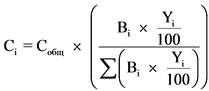 где:i - показатель, учитывающий субъекты Российской Федерации;Cобщ - объем бюджетных ассигнований федерального бюджета на текущий финансовый год для предоставления субсидий, распределяемых на соответствующий год;Bi - численность населения, проживающего в городах с населением до 250 тыс. человек, на территории i-го субъекта Российской Федерации в соответствии с данными Федеральной службы государственной статистики. Для г. Севастополя численность населения принимается равной 249,999 тыс. человек;Yi - предельный уровень софинансирования расходного обязательства субъекта Российской Федерации из федерального бюджета, утверждаемый в соответствии с Правилами формирования, предоставления и распределения субсидий из федерального бюджета бюджетам субъектов Российской Федерации.8. В случае невыполнения обязательств, указанных в подпунктах "а" и "б" пункта 6 настоящих Правил, в установленный срок перечисление средств субсидии из федерального бюджета в бюджет субъекта Российской Федерации приостанавливается до выполнения указанных обязательств.9. Если размер средств, предусмотренных в бюджете субъекта Российской Федерации на финансирование мероприятий по благоустройству парков, не обеспечивает предельный уровень софинансирования расходного обязательства субъекта Российской Федерации из федерального бюджета, утверждаемый в соответствии с Правилами формирования, предоставления и распределения субсидий из федерального бюджета бюджетам субъектов Российской Федерации, то субсидия предоставляется в размере, обеспечивающем такой предельный уровень софинансирования.10. Увеличение размера средств бюджетов субъектов Российской Федерации и местных бюджетов, направляемых на реализацию мероприятий по благоустройству парков, не влечет обязательств по увеличению размера предоставляемой субсидии.11. Оценка эффективности использования субсидии осуществляется путем сравнения установленных соглашением значений показателей результативности использования субсидии из федерального бюджета бюджетам субъектов Российской Федерации на поддержку обустройства мест массового отдыха населения (городских парков), предусмотренных приложением к настоящим Правилам, и значений показателей результативности использования субсидии, фактически достигнутых по итогам завершения планового года.12. В случае если к субъекту Российской Федерации применяются меры ответственности, предусмотренные пунктами 16 - 18 и 22(1) Правил формирования, предоставления и распределения субсидий из федерального бюджета бюджетам субъектов Российской Федерации, Министерство строительства и жилищно-коммунального хозяйства Российской Федерации сокращает размер субсидии, предусмотренный субъекту Российской Федерации на очередной финансовый год, на сумму, определенную в соответствии с пунктами 16 - 18 и 22(1) указанных Правил.13. Перечисление субсидий из федерального бюджета осуществляется в установленном порядке на счета, открытые территориальным органам Федерального казначейства в учреждениях Центрального банка Российской Федерации для учета операций со средствами бюджетов субъектов Российской Федерации.14. Не использованный на 1 января текущего финансового года остаток субсидии подлежит возврату в федеральный бюджет уполномоченным органом государственной власти субъекта Российской Федерации, за которым в соответствии с законодательными и иными нормативными правовыми актами Российской Федерации закреплены источники доходов бюджета субъекта Российской Федерации по возврату остатков целевых средств, в соответствии с требованиями, установленными федеральным законом о федеральном бюджете на текущий финансовый год и плановый период.15. В случае если неиспользованный остаток субсидии не перечислен в доход федерального бюджета, указанные средства подлежат взысканию в доход федерального бюджета в порядке, установленном бюджетным законодательством Российской Федерации.16. Субсидия в случае ее нецелевого использования и (или) нарушения субъектом Российской Федерации условий ее предоставления, в том числе условий, предусмотренных пунктом 5, подпунктами "а" и "б" пункта 6 настоящих Правил, подлежит взысканию в доход федерального бюджета в соответствии с бюджетным законодательством Российской Федерации.17. Контроль за соблюдением органами государственной власти субъектов Российской Федерации целей, порядка и условий предоставления субсидий осуществляется Министерством строительства и жилищно-коммунального хозяйства Российской Федерации и федеральным органом исполнительной власти, осуществляющим функции по контролю и надзору в финансово-бюджетной сфере. Министерство строительства и жилищно-коммунального хозяйства Российской Федерации осуществляет до 1 марта года, следующего за годом предоставления субсидии, контроль путем оценки отчетов субъектов Российской Федерации об исполнении условий предоставления субсидии, представляемых до 20 января года, следующего за годом предоставления субсидии, и выборочный контроль достоверности указанных отчетов.18. В случае выявления в результате проведения проверок в соответствии с пунктом 17 настоящих Правил фактов представления субъектом Российской Федерации недостоверных отчетов субсидия подлежит возврату в федеральный бюджет уполномоченным органом государственной власти субъекта Российской Федерации в полном объеме независимо от степени достижения показателей результативности использования субсидии.Приложениек Правилам предоставленияи распределения субсидийиз федерального бюджета бюджетамсубъектов Российской Федерациина поддержку обустройства местмассового отдыха населения(городских парков)ПОКАЗАТЕЛИРЕЗУЛЬТАТИВНОСТИ ИСПОЛЬЗОВАНИЯ СУБСИДИИ ИЗ ФЕДЕРАЛЬНОГОБЮДЖЕТА БЮДЖЕТАМ СУБЪЕКТОВ РОССИЙСКОЙ ФЕДЕРАЦИИНА ПОДДЕРЖКУ ОБУСТРОЙСТВА МЕСТ МАССОВОГО ОТДЫХАНАСЕЛЕНИЯ (ГОРОДСКИХ ПАРКОВ)Наименование обязательстваСрок исполненияНаименование показателяПлановое значение показателя1.Утверждение нормативным правовым актом субъекта Российской Федерации правил предоставления и распределения субсидий местным бюджетам в целях софинансирования мероприятий по поддержке обустройства мест массового отдыха населения (городских парков) (далее - мероприятия по благоустройству парков)не позднее 1 февраля года предоставления субсидииутверждение нормативного правового акта в установленный срок12.Утверждение и опубликование порядка и сроков представления, рассмотрения и оценки предложений граждан, организаций о выборе парка, подлежащего благоустройству, и перечня работ по благоустройствуне позднее 1 февраля года предоставления субсидииутверждение нормативного правового акта в установленный срок13.Принятие решения о выборе парка, подлежащего благоустройству, с учетом результатов общественного обсужденияне позднее 1 апреля года предоставления субсидии100 процентов муниципальных образований - получателей субсидии приняли решение о выборе парка14.Утверждение дизайн-проекта благоустройства парка и перечня мероприятий по благоустройству, подлежащих реализации, с учетом результатов общественных обсужденийне позднее 1 апреля года предоставления субсидии100 процентов муниципальных образований - получателей субсидии утвердили дизайн-проект1Приложение N 15к государственной программеРоссийской Федерации "Обеспечениедоступным и комфортным жильеми коммунальными услугами гражданРоссийской Федерации"ПРАВИЛАПРЕДОСТАВЛЕНИЯ И РАСПРЕДЕЛЕНИЯ СУБСИДИЙ ИЗ ФЕДЕРАЛЬНОГОБЮДЖЕТА БЮДЖЕТАМ СУБЪЕКТОВ РОССИЙСКОЙ ФЕДЕРАЦИИНА ПОДДЕРЖКУ ГОСУДАРСТВЕННЫХ ПРОГРАММ СУБЪЕКТОВРОССИЙСКОЙ ФЕДЕРАЦИИ И МУНИЦИПАЛЬНЫХ ПРОГРАММФОРМИРОВАНИЯ СОВРЕМЕННОЙ ГОРОДСКОЙ СРЕДЫ1. Настоящие Правила устанавливают цели, порядок и условия предоставления и распределения субсидий из федерального бюджета бюджетам субъектов Российской Федерации на поддержку государственных программ (подпрограмм) субъектов Российской Федерации и муниципальных программ (подпрограмм) формирования современной городской среды в рамках федерального проекта "Формирование комфортной городской среды" в составе государственной программы Российской Федерации "Обеспечение доступным и комфортным жильем и коммунальными услугами граждан Российской Федерации" (далее соответственно - федеральный проект, муниципальная программа, государственная программа, субсидии из федерального бюджета).2. Субсидии из федерального бюджета предоставляются в целях:а) софинансирования расходных обязательств субъектов Российской Федерации, связанных с реализацией государственных программ, направленных на реализацию мероприятий по благоустройству территорий соответствующего функционального назначения (площадей, набережных, улиц, пешеходных зон, скверов, парков, иных территорий) (далее - общественные территории), дворовых территорий и мероприятий по строительству, реконструкции (модернизации) объектов капитального строительства в рамках мероприятий по благоустройству общественных территорий (далее - строительство объектов капитального строительства, объекты капитального строительства), а также по осуществлению строительного контроля в процессе строительства объектов капитального строительства;б) предоставления субсидий из бюджета субъекта Российской Федерации местным бюджетам на софинансирование реализации муниципальных программ, направленных на реализацию мероприятий по благоустройству общественных территорий, дворовых территорий и мероприятий по строительству объектов капитального строительства, а также по осуществлению строительного контроля в процессе строительства объектов капитального строительства (далее - субсидии из бюджетов субъектов Российской Федерации).3. Для целей настоящих Правил:под дворовой территорией понимается совокупность территорий, прилегающих к многоквартирным домам, с расположенными на них объектами, предназначенными для обслуживания и эксплуатации таких домов, и элементами благоустройства этих территорий, в том числе парковками (парковочными местами), тротуарами и автомобильными дорогами, включая автомобильные дороги, образующие проезды к территориям, прилегающим к многоквартирным домам;под малыми городами понимаются населенные пункты, имеющие статус города, с численностью населения до 100 тыс. человек включительно;под городским хозяйством понимается комплекс объектов, образующих инфраструктуру города (объекты жилищно-коммунального хозяйства, дорожного хозяйства, транспортного обслуживания, общественной безопасности, услуг связи, места массового отдыха и общественные территории);под цифровизацией городского хозяйства понимается совокупность мероприятий, направленных на качественное преобразование инфраструктуры города посредством внедрения в ее деятельность цифровых технологий и платформенных решений, инновационных инженерных разработок, организационно-методических подходов и правовых моделей с целью создания комфортных условий проживания населения.4. Субсидии из федерального бюджета предоставляются в пределах бюджетных ассигнований, предусмотренных в федеральном законе о федеральном бюджете на соответствующий финансовый год и плановый период, и лимитов бюджетных обязательств, доведенных до Министерства строительства и жилищно-коммунального хозяйства Российской Федерации как получателя средств федерального бюджета, на цели, указанные в пункте 2 настоящих Правил.5. При планировании направления субсидий из федерального бюджета на софинансирование строительства объектов капитального строительства и (или) предоставления субсидий из бюджетов субъектов Российской Федерации на софинансирование строительства объектов капительного строительства субъекты Российской Федерации дополнительно представляют в Министерство строительства и жилищно-коммунального хозяйства Российской Федерации следующие сведения и документы в отношении каждого объекта капитального строительства:наименование объекта капитального строительства;мощность объекта капитального строительства, подлежащего вводу в эксплуатацию;срок ввода в эксплуатацию объекта капитального строительства;размер бюджетных ассигнований федерального бюджета, планируемых на финансирование объекта капитального строительства;копия положительного заключения государственной экспертизы проектной документации и результатов инженерных изысканий, выполненных для подготовки такой проектной документации (в случае если проведение такой экспертизы является обязательным в соответствии с законодательством Российской Федерации);документы об утверждении проектной документации в соответствии с законодательством Российской Федерации (в случае если подготовка проектной документации является обязательной в соответствии с законодательством Российской Федерации);копия положительного заключения о достоверности определения сметной стоимости объекта капитального строительства;титульные списки вновь начинаемых и переходящих объектов капитального строительства, утвержденные заказчиком;документ, содержащий результаты оценки эффективности использования бюджетных средств, направляемых на капитальные вложения;паспорт инвестиционного проекта по форме, установленной Министерством экономического развития Российской Федерации;копии правоустанавливающих документов на земельный участок.Перечень объектов капитального строительства государственной собственности субъектов Российской Федерации и объектов капитального строительства муниципальной собственности, софинансирование строительства которых осуществляется за счет субсидий из федерального бюджета и субсидий из бюджетов субъектов Российской Федерации соответственно, утверждается Министерством строительства и жилищно-коммунального хозяйства Российской Федерации (далее - перечень объектов капитального строительства).В перечень объектов капитального строительства могут быть внесены изменения, которые утверждаются Министерством строительства и жилищно-коммунального хозяйства Российской Федерации. Предложения о внесении изменений в перечень объектов капитального строительства представляются высшим исполнительным органом государственной власти субъекта Российской Федерации в Министерство строительства и жилищно-коммунального хозяйства Российской Федерации не позднее 1 сентября года предоставления субсидии из федерального бюджета.5(1). При предоставлении субсидий на софинансирование капитальных вложений в объекты капитального строительства, указанные в пункте 2 настоящих Правил, адресное (пообъектное) распределение субсидий с указанием размеров субсидий утверждается актами Правительства Российской Федерации в отношении объектов капитального строительства, отвечающих признакам, указанным в абзаце пятом пункта 6 Правил формирования, предоставления и распределения субсидий из федерального бюджета бюджетам субъектов Российской Федерации, утвержденных постановлением Правительства Российской Федерации от 30 сентября 2014 г. N 999 "О формировании, предоставлении и распределении субсидий из федерального бюджета бюджетам субъектов Российской Федерации" (далее - Правила предоставления субсидий).5(2). Адресное (пообъектное) распределение субсидий по объектам капитального строительства, указанным в пункте 2 настоящих Правил, не отвечающим признакам, указанным в абзаце пятом пункта 6 Правил предоставления субсидий, устанавливается соглашением, предусмотренным пунктом 7 настоящих Правил, и утверждается актом Министерства строительства и жилищно-коммунального хозяйства Российской Федерации.6. Субсидии из федерального бюджета предоставляются при соблюдении субъектом Российской Федерации следующих условий:а) наличие утвержденной нормативным правовым актом субъекта Российской Федерации государственной программы, направленной на реализацию мероприятий, указанных в пункте 2 настоящих Правил, содержащей в том числе адресный перечень территорий, нуждающихся в благоустройстве и подлежащих благоустройству в году предоставления субсидии;б) наличие в бюджете субъекта Российской Федерации бюджетных ассигнований на исполнение расходного обязательства субъекта Российской Федерации по финансовому обеспечению мероприятий, указанных в пункте 2 настоящих Правил, софинансирование которых осуществляется из федерального бюджета, в объеме, необходимом для его исполнения, включающем размер планируемой к предоставлению субсидии из федерального бюджета;в) заключение соглашения между Министерством строительства и жилищно-коммунального хозяйства Российской Федерации и высшим исполнительным органом государственной власти субъекта Российской Федерации о предоставлении субсидии из федерального бюджета в соответствии с Правилами предоставления субсидий (далее - соглашение о предоставлении субсидии из федерального бюджета).7. Предоставление субсидий из федерального бюджета осуществляется на основании соглашения о предоставлении субсидии из федерального бюджета, заключаемого в государственной интегрированной информационной системе управления общественными финансами "Электронный бюджет" в соответствии с типовой формой, утвержденной Министерством финансов Российской Федерации.Содержание соглашения о предоставлении субсидии из федерального бюджета должно соответствовать требованиям, установленным пунктом 10 Правил предоставления субсидий, а также включать следующие положения:а) обязательства субъекта Российской Федерации (за исключением субъектов Российской Федерации, указанных в подпункте "б" настоящего пункта):завершить в полном объеме реализацию мероприятий государственной программы, соответствующей в том числе требованиям, предусмотренным пунктом 9 настоящих Правил, в установленные в ней сроки;осуществлять контроль за реализацией органами местного самоуправления поселений, в состав которых входят населенные пункты с численностью населения свыше 1000 человек, муниципальных программ, утвержденных в соответствии с требованиями, предусмотренными пунктом 11 настоящих Правил;обеспечить благоустройство дворовых территорий, нуждающихся в благоустройстве (с учетом их физического состояния), исходя из минимального перечня видов работ по благоустройству дворовых территорий (ремонт дворовых проездов, обеспечение освещения дворовых территорий, установка скамеек, урн, иные виды работ, определенные уполномоченным органом государственной власти субъекта Российской Федерации), софинансируемых за счет средств, полученных субъектом Российской Федерации в качестве субсидии из федерального бюджета (далее - минимальный перечень работ по благоустройству), а также общественных территорий, нуждающихся в благоустройстве;представлять не позднее 1 декабря текущего финансового года в Министерство строительства и жилищно-коммунального хозяйства Российской Федерации на конкурс по отбору лучших практик (проектов) по благоустройству не менее 2 реализованных в таком году проектов по благоустройству общественных территорий;обеспечить осуществление контроля за ходом выполнения государственной программы и муниципальных программ, в том числе за ходом реализации конкретных мероприятий в рамках указанных программ, а также предварительное рассмотрение и согласование отчетов муниципальных образований о реализации муниципальных программ, отчетов об исполнении государственной программы, направляемых в Министерство строительства и жилищно-коммунального хозяйства Российской Федерации, межведомственной комиссией под руководством высшего должностного лица субъекта Российской Федерации, созданной в соответствии с постановлением Правительства Российской Федерации от 10 февраля 2017 г. N 169 "Об утверждении Правил предоставления и распределения субсидий из федерального бюджета бюджетам субъектов Российской Федерации на поддержку государственных программ субъектов Российской Федерации и муниципальных программ формирования современной городской среды" (далее - постановление Правительства Российской Федерации от 10 февраля 2017 г. N 169, межведомственная комиссия);обеспечить проведение органами местного самоуправления работ по образованию земельных участков, на которых расположены многоквартирные дома, в целях софинансирования работ по благоустройству дворовых территорий которых бюджету субъекта Российской Федерации предоставляется субсидия из федерального бюджета;обеспечить размещение в государственной информационной системе жилищно-коммунального хозяйства информации о реализации федерального проекта на территории субъекта Российской Федерации с учетом методических рекомендаций о размещении информации в государственной информационной системе жилищно-коммунального хозяйства, утверждаемых Министерством строительства и жилищно-коммунального хозяйства Российской Федерации;обеспечить реализацию мероприятий по созданию на территории субъекта Российской Федерации, муниципальных образований - получателей субсидии из бюджетов субъектов Российской Федерации условий для привлечения добровольцев (волонтеров) к участию в реализации мероприятий, предусмотренных пунктом 2 настоящих Правил;выполнять иные обязательства, связанные с обеспечением реализации мероприятий в рамках государственных программ и муниципальных программ;обеспечить обязательное размещение органами местного самоуправления в информационно-телекоммуникационной сети "Интернет" государственных, муниципальных программ и иных материалов по вопросам формирования комфортной городской среды, которые выносятся на общественное обсуждение, и результатов этих обсуждений, а также возможность направления гражданами своих предложений в электронной форме;обеспечить возможность проведения голосования по отбору общественных территорий, подлежащих благоустройству в рамках реализации муниципальных программ (далее - голосование по отбору общественных территорий), в электронной форме в информационно-телекоммуникационной сети "Интернет";б) обязательства субъекта Российской Федерации (в отношении г. Севастополя, а также субъектов Российской Федерации, уровень расчетной бюджетной обеспеченности которых более 1 и которые в рамках государственных программ полностью или частично осуществляют реализацию мероприятий по благоустройству без предоставления субсидий из бюджетов субъектов Российской Федерации на реализацию муниципальных программ):завершить в полном объеме реализацию мероприятий государственной программы, соответствующей в том числе требованиям, предусмотренным пунктом 9 настоящих Правил, в установленные в ней сроки;обеспечить благоустройство дворовых территорий, нуждающихся в благоустройстве (с учетом их физического состояния), исходя из минимального перечня работ по благоустройству, а также общественных территорий, нуждающихся в благоустройстве;представлять не позднее 1 декабря текущего финансового года в Министерство строительства и жилищно-коммунального хозяйства Российской Федерации на конкурс по отбору лучших практик (проектов) по благоустройству не менее 2 реализованных в таком году проектов по благоустройству общественных территорий;обеспечить проведение органами местного самоуправления работ по образованию земельных участков, на которых расположены многоквартирные дома, в целях софинансирования дворовых территорий работ по благоустройству которых бюджету субъекта Российской Федерации предоставляется субсидия из федерального бюджета;обеспечить размещение в государственной информационной системе жилищно-коммунального хозяйства информации о реализации федерального проекта на территории субъекта Российской Федерации с учетом методических рекомендаций о размещении информации в государственной информационной системе жилищно-коммунального хозяйства, утверждаемых Министерством строительства и жилищно-коммунального хозяйства Российской Федерации;обеспечить осуществление контроля за ходом выполнения государственной программы, в том числе за ходом реализации конкретных мероприятий в рамках государственной программы, а также предварительного рассмотрения и согласования межведомственной комиссией отчетов об исполнении государственной программы, направляемых в Министерство строительства и жилищно-коммунального хозяйства Российской Федерации;обеспечить реализацию мероприятий по созданию на территории субъекта Российской Федерации условий для привлечения добровольцев (волонтеров) к участию в реализации мероприятий, предусмотренных пунктом 2 настоящих Правил;выполнять иные обязательства, связанные с обеспечением реализации мероприятий по благоустройству в рамках государственных программ;обеспечить обязательное размещение органами местного самоуправления в информационно-телекоммуникационной сети "Интернет" государственных муниципальных программ и иных материалов по вопросам формирования комфортной городской среды, которые выносятся на общественное обсуждение, и результатов этих обсуждений, а также возможность направления гражданами своих предложений в электронной форме;обеспечить возможность проведения голосования по отбору общественных территорий в электронной форме в информационно-телекоммуникационной сети "Интернет".8. Правила предоставления и распределения субсидий из бюджета субъекта Российской Федерации местным бюджетам, включаемые в государственную программу, должны предусматривать в том числе:а) распределение или методику распределения субсидии из бюджета субъекта Российской Федерации всем или отдельным муниципальным образованиям исходя из установленных субъектом Российской Федерации критериев, в том числе с учетом предоставления приоритета муниципальным образованиям, в муниципальные программы которых включены комплексные проекты благоустройства общественных территорий, предусматривающие использование различных элементов благоустройства, а также функциональное разнообразие объекта благоустройства в целях обеспечения привлекательности общественной территории для разных групп населения, мероприятия по преобразованию отрасли городского хозяйства посредством цифровизации городского хозяйства из перечня мероприятий, предусмотренных методическими рекомендациями по цифровизации городского хозяйства, утверждаемыми Министерством строительства и жилищно-коммунального хозяйства Российской Федерации (далее - мероприятия по цифровизации городского хозяйства);б) ежегодное включение в перечень муниципальных образований - получателей субсидии из бюджета субъекта Российской Федерации в обязательном порядке муниципальных образований - административных центров субъектов Российской Федерации, а в случае наличия таковых на территории субъекта Российской Федерации - монопрофильных муниципальных образований, исторических поселений федерального значения;б(1)) включение в перечень муниципальных образований - получателей субсидии из бюджета субъекта Российской Федерации в обязательном порядке муниципальных образований, ставших финалистами Всероссийского конкурса лучших проектов создания комфортной городской среды в году, предшествующем году предоставления субсидии, на цели реализации проектов, представленных такими финалистами на Всероссийский конкурс лучших проектов создания комфортной городской среды;в) минимальный перечень работ по благоустройству. При этом расходные обязательства субъекта Российской Федерации по предоставлению субсидий из бюджета субъекта Российской Федерации в целях софинансирования работ по благоустройству дворовых территорий софинансируются из федерального бюджета при наличии решения собственников помещений в многоквартирном доме, дворовая территория которого благоустраивается, о принятии созданного в результате благоустройства имущества в состав общего имущества многоквартирного дома;г) перечень дополнительных видов работ по благоустройству дворовых территорий, в целях софинансирования которых бюджету субъекта Российской Федерации предоставляются субсидии из федерального бюджета (далее - дополнительный перечень работ по благоустройству), в случае принятия субъектом Российской Федерации решения об установлении такого перечня. При этом расходные обязательства субъекта Российской Федерации по предоставлению субсидий из бюджета субъекта Российской Федерации в целях софинансирования работ по благоустройству дворовых территорий в соответствии с дополнительным перечнем работ по благоустройству софинансируются из федерального бюджета:при наличии решения собственников помещений в многоквартирном доме, дворовая территория которого благоустраивается, о принятии созданного в результате благоустройства имущества в состав общего имущества многоквартирного дома;при софинансировании собственниками помещений многоквартирного дома работ по благоустройству дворовых территорий в размере не менее 20 процентов стоимости выполнения таких работ. Такое условие распространяется на дворовые территории, включенные в соответствующую программу после вступления в силу постановления Правительства Российской Федерации от 9 февраля 2019 г. N 106 "О внесении изменений в приложение N 15 к государственной программе Российской Федерации "Обеспечение доступным и комфортным жильем и коммунальными услугами граждан Российской Федерации";д) ежегодное проведение органами местного самоуправления муниципальных образований с численностью населения свыше 20 тыс. человек голосования по отбору общественных территорий, подлежащих благоустройству в рамках реализации муниципальных программ в год, следующий за годом проведения такого голосования, в порядке, установленном правовым актом субъекта Российской Федерации, принятым не позднее 12 февраля 2019 г.:с учетом завершения мероприятий по благоустройству общественных территорий, включенных в муниципальные программы в 2019 году по результатам голосования по отбору общественных территорий, проведенного в 2018 году;с учетом завершения мероприятий по благоустройству общественных территорий, включенных в муниципальные программы, отобранных по результатам голосования по отбору общественных территорий, проведенного в году, предшествующем году реализации указанных мероприятий;е) условия о форме участия (финансовое и (или) трудовое) собственников помещений в многоквартирных домах, собственников иных зданий и сооружений, расположенных в границах дворовой территории, подлежащей благоустройству (далее - заинтересованные лица), в реализации мероприятий по благоустройству дворовой территории в рамках минимального перечня работ по благоустройству, в том числе о доле такого участия, в отношении муниципальных образований - получателей субсидий из бюджета субъекта Российской Федерации, определенные с учетом методических рекомендаций по подготовке государственных и муниципальных программ, утверждаемых Министерством строительства и жилищно-коммунального хозяйства Российской Федерации, в случае принятия субъектом Российской Федерации решения об определении указанных условий либо принятия уполномоченным органом исполнительной власти субъекта Российской Федерации решения о предоставлении полномочий органам местного самоуправления по определению таких условий в муниципальных программах. При этом при выборе формы финансового участия заинтересованных лиц в реализации мероприятий по благоустройству дворовой территории в рамках минимального перечня работ по благоустройству доля участия определяется как процент стоимости мероприятий по благоустройству дворовой территории;ж) условия о финансовом участии заинтересованных лиц в реализации мероприятий по благоустройству дворовых территорий в рамках дополнительного перечня работ по благоустройству в случае принятия субъектом Российской Федерации решения об определении указанного перечня, в том числе о доле такого участия, в отношении муниципальных образований - получателей субсидий из бюджета субъекта Российской Федерации, определенные с учетом методических рекомендаций по подготовке государственных и муниципальных программ, утверждаемых Министерством строительства и жилищно-коммунального хозяйства Российской Федерации, либо о принятии решения о предоставлении полномочий органам местного самоуправления по определению таких условий в муниципальных программах. При этом при выборе формы финансового участия заинтересованных лиц в реализации мероприятий по благоустройству дворовых территорий в рамках дополнительного перечня работ по благоустройству доля участия определяется как процент стоимости мероприятий по благоустройству дворовой территории;з) обязательства муниципальных образований - получателей субсидий из бюджета субъекта Российской Федерации, предусмотренные в том числе пунктом 10 настоящих Правил;и) включение в соглашение между субъектом Российской Федерации и органом местного самоуправления муниципального образования о предоставлении субсидии из бюджета субъекта Российской Федерации рекомендации главе местной администрации обеспечить привлечение к выполнению работ по благоустройству дворовых территорий студенческих строительных отрядов;к) включение в соглашение между субъектом Российской Федерации и органом местного самоуправления муниципального образования о предоставлении субсидии из бюджета субъекта Российской Федерации условия об обязательном установлении минимального 3-летнего гарантийного срока на результаты выполненных работ по благоустройству дворовых и общественных территорий, софинансируемых за счет средств субсидии из бюджета субъекта Российской Федерации, а также условия о предельной дате заключения соглашений по результатам закупки товаров, работ и услуг для обеспечения муниципальных нужд в целях реализации муниципальных программ - 1 апреля года предоставления субсидии, за исключением:случаев обжалования действий (бездействия) заказчика и (или) комиссии по осуществлению закупок и (или) оператора электронной площадки при осуществлении закупки товаров, работ, услуг в порядке, установленном законодательством Российской Федерации, при которых срок заключения таких соглашений продлевается на срок указанного обжалования;случаев проведения повторного конкурса или новой закупки, если конкурс признан не состоявшимся по основаниям, предусмотренным законодательством Российской Федерации, при которых срок заключения таких соглашений продлевается на срок проведения конкурсных процедур;случаев заключения таких соглашений в пределах экономии средств при расходовании субсидии в целях реализации муниципальных программ, в том числе мероприятий по цифровизации городского хозяйства, включенных в муниципальную программу, при которых срок заключения таких соглашений продлевается на срок до 15 декабря года предоставления субсидии);л) порядок осуществления расходов местных бюджетов, связанных с выполнением работ по благоустройству дворовых территорий, софинансирование которых осуществляется из бюджетов субъектов Российской Федерации. При этом указанный порядок должен предусматривать возможность осуществления расходов местного бюджета, софинансируемых из бюджета субъекта Российской Федерации:путем предоставления субсидий из бюджета субъекта Российской Федерации бюджетным и автономным учреждениям, в том числе субсидии на финансовое обеспечение выполнения ими государственного (муниципального) задания;путем закупки товаров, работ и услуг для обеспечения государственных (муниципальных) нужд (за исключением бюджетных ассигнований для обеспечения выполнения функций казенного учреждения и бюджетных ассигнований на осуществление бюджетных инвестиций в объекты государственной (муниципальной) собственности казенных учреждений);путем предоставления субсидий юридическим лицам (за исключением субсидий государственным (муниципальным) учреждениям), индивидуальным предпринимателям, физическим лицам на возмещение затрат на выполнение работ по благоустройству дворовых территорий (в случае если дворовая территория образована земельными участками, находящимися полностью или частично в частной собственности);м) порядок и условия возврата субсидии из бюджета субъекта Российской Федерации муниципальным образованием - получателем субсидии из бюджета субъекта Российской Федерации;н) актуализацию государственных программ и муниципальных программ по результатам проведения голосования по отбору общественных территорий, а также продление срока их действия на срок реализации федерального проекта.9. Государственная программа должна предусматривать в том числе:а) реализацию мероприятий по благоустройству в обязательном порядке территорий муниципальных образований - обязательных получателей субсидий из бюджета субъекта Российской Федерации;б) минимальный перечень работ по благоустройству. При этом расходные обязательства субъекта Российской Федерации по предоставлению субсидий из бюджета субъекта Российской Федерации в целях софинансирования работ по благоустройству дворовых территорий софинансируются из федерального бюджета при наличии решения собственников помещений в многоквартирном доме, дворовая территория которого благоустраивается, о принятии созданного в результате благоустройства имущества в состав общего имущества многоквартирного дома;в) дополнительный перечень работ по благоустройству в случае принятия субъектом Российской Федерации решения об установлении такого перечня. При этом расходные обязательства субъекта Российской Федерации по предоставлению субсидий из бюджета субъекта Российской Федерации в целях софинансирования работ по благоустройству дворовых территорий в соответствии с дополнительным перечнем работ по благоустройству софинансируются из федерального бюджета:при наличии решения собственников помещений в многоквартирном доме, дворовая территория которого благоустраивается, о принятии созданного в результате благоустройства имущества в состав общего имущества многоквартирного дома;при софинансировании собственниками помещений многоквартирного дома работ по благоустройству дворовых территорий в размере не менее 20 процентов стоимости выполнения работ. Данное условие распространяется на дворовые территории, включенные в соответствующую программу после вступления в силу постановления Правительства Российской Федерации от 9 февраля 2019 г. N 106 "О внесении изменений в приложение N 15 к государственной программе Российской Федерации "Обеспечение доступным и комфортным жильем и коммунальными услугами граждан Российской Федерации";г) условия о форме участия (финансовое и (или) трудовое) заинтересованных лиц в реализации мероприятий по благоустройству дворовой территории в рамках минимального перечня работ по благоустройству, в том числе о доле такого участия, в отношении муниципальных образований - получателей субсидий из бюджета субъекта Российской Федерации, определенные с учетом методических рекомендаций по подготовке государственных и муниципальных программ, утверждаемых Министерством строительства и жилищно-коммунального хозяйства Российской Федерации, в случае принятия субъектом Российской Федерации решения об определении указанных условий. При этом при выборе формы финансового участия заинтересованных лиц в реализации мероприятий по благоустройству дворовой территории в рамках минимального перечня работ по благоустройству доля участия определяется как процент стоимости мероприятий по благоустройству дворовой территории;д) условия о форме участия (финансовое и (или) трудовое) заинтересованных лиц в реализации мероприятий по благоустройству дворовых территорий в рамках дополнительного перечня работ по благоустройству в отношении муниципальных образований - получателей субсидий из бюджета субъекта Российской Федерации, определенные с учетом методических рекомендаций по подготовке государственных и муниципальных программ, утверждаемых Министерством строительства и жилищно-коммунального хозяйства Российской Федерации. При этом при выборе формы финансового участия заинтересованных лиц в реализации мероприятий по благоустройству дворовой территории в рамках дополнительного перечня работ по благоустройству доля участия определяется как процент стоимости мероприятий по благоустройству дворовой территории;е) адресный перечень дворовых территорий, нуждающихся в благоустройстве (с учетом их физического состояния) и подлежащих благоустройству в указанный период исходя из минимального перечня работ по благоустройству (очередность благоустройства определяется в порядке поступления предложений заинтересованных лиц об их участии в выполнении указанных работ). Физическое состояние дворовой территории и необходимость ее благоустройства определяются по результатам инвентаризации дворовой территории, проведенной в порядке, установленном нормативным правовым актом субъекта Российской Федерации;ж) адресный перечень общественных территорий, нуждающихся в благоустройстве (с учетом их физического состояния) и подлежащих благоустройству в указанный период. Физическое состояние общественной территории и необходимость ее благоустройства определяются по результатам инвентаризации общественной территории, проведенной в порядке, установленном нормативным правовым актом субъекта Российской Федерации;з) адресный перечень объектов недвижимого имущества (включая объекты незавершенного строительства) и земельных участков, находящихся в собственности (пользовании) юридических лиц и индивидуальных предпринимателей, которые подлежат благоустройству не позднее последнего года реализации федерального проекта за счет средств указанных лиц в соответствии с требованиями утвержденных в муниципальном образовании правил благоустройства территории;и) мероприятия по инвентаризации уровня благоустройства индивидуальных жилых домов и земельных участков, предоставленных для их размещения, с заключением по результатам инвентаризации соглашений с собственниками (пользователями) указанных домов (собственниками (пользователями) земельных участков) об их благоустройстве не позднее последнего года реализации федерального проекта в соответствии с требованиями утвержденных в муниципальном образовании правил благоустройства территории и порядок проведения такой инвентаризации;к) порядок осуществления расходов, связанных с выполнением работ по благоустройству дворовых территорий. При этом указанный порядок должен предусматривать возможность осуществления расходов бюджетов субъектов Российской Федерации, софинансирование которых осуществляется из федерального бюджета:путем предоставления субсидий из бюджета субъекта Российской Федерации бюджетным и автономным учреждениям, включая субсидии на финансовое обеспечение выполнения ими государственного (муниципального) задания;путем закупки товаров, работ и услуг для обеспечения государственных (муниципальных) нужд (за исключением бюджетных ассигнований для обеспечения выполнения функций казенного учреждения и бюджетных ассигнований на осуществление бюджетных инвестиций в объекты государственной (муниципальной) собственности казенных учреждений);путем предоставления субсидий юридическим лицам (за исключением субсидий государственным (муниципальным) учреждениям), индивидуальным предпринимателям, физическим лицам на возмещение затрат по выполнению работ по благоустройству дворовых территорий (в случае если дворовая территория образована земельными участками, находящимися полностью или частично в частной собственности).9(1). Государственная программа может предусматривать мероприятия по цифровизации городского хозяйства, предусмотренные методическими рекомендациями по цифровизации городского хозяйства, утверждаемыми Министерством строительства и жилищно-коммунального хозяйства Российской Федерации.10. В правила предоставления и распределения субсидий из бюджета субъекта Российской Федерации, предусмотренные пунктом 8 настоящих Правил, включаются в том числе обязательства муниципальных образований - получателей субсидий из бюджета субъекта Российской Федерации по обеспечению:а) проведения общественных обсуждений проектов муниципальных программ, в том числе в электронной форме в информационно-телекоммуникационной сети "Интернет" (срок обсуждения - не менее 30 календарных дней со дня опубликования таких проектов муниципальных программ), в том числе при внесении в них изменений;б) учета предложений заинтересованных лиц о включении дворовой территории, общественной территории в муниципальную программу;в) осуществления контроля за ходом выполнения муниципальной программы общественной комиссией, созданной в соответствии с постановлением Правительства Российской Федерации от 10 февраля 2017 г. N 169, включая проведение оценки предложений заинтересованных лиц;в(1)) размещения в информационно-телекоммуникационной сети "Интернет" документов о составе общественной комиссии, созданной в соответствии с постановлением Правительства Российской Федерации от 10 февраля 2017 г. N 169, протоколов и графиков заседаний указанной общественной комиссии;г) включения в соглашение, заключаемое субъектом Российской Федерации и органом местного самоуправления муниципального образования, о предоставлении субсидии из бюджета субъекта Российской Федерации условия об обязательном установлении минимального 3-летнего гарантийного срока на результаты выполненных работ по благоустройству дворовых и общественных территорий, софинансируемых за счет средств субсидии из бюджета субъекта Российской Федерации, а также условия о предельной дате заключения соглашений по результатам закупки товаров, работ и услуг для обеспечения муниципальных нужд в целях реализации муниципальных программ - 1 апреля года предоставления субсидии, за исключением:случаев обжалования действий (бездействия) заказчика и (или) комиссии по осуществлению закупок и (или) оператора электронной площадки при осуществлении закупки товаров, работ, услуг в порядке, установленном законодательством Российской Федерации, при которых срок заключения таких соглашений продлевается на срок указанного обжалования;случаев проведения повторного конкурса или новой закупки, если конкурс признан не состоявшимся по основаниям, предусмотренным законодательством Российской Федерации, при которых срок заключения таких соглашений продлевается на срок проведения конкурсных процедур;случаев заключения таких соглашений в пределах экономии средств при расходовании субсидии в целях реализации муниципальных программ, в том числе мероприятий по цифровизации городского хозяйства, включенных в муниципальную программу, при которых срок заключения таких соглашений продлевается на срок до 15 декабря года предоставления субсидии);д) синхронизации реализации мероприятий в рамках муниципальной программы с реализуемыми в муниципальных образованиях мероприятиями в сфере обеспечения доступности городской среды для маломобильных групп населения, цифровизации городского хозяйства, а также мероприятиями в рамках национальных проектов "Демография", "Образование", "Экология", "Безопасные и качественные автомобильные дороги", "Культура", "Малое и среднее предпринимательство и поддержка индивидуальной предпринимательской инициативы" в соответствии с перечнем таких мероприятий и методическими рекомендациями по синхронизации мероприятий в рамках государственных и муниципальных программ, утверждаемыми Министерством строительства и жилищно-коммунального хозяйства Российской Федерации;е) синхронизации выполнения работ в рамках муниципальной программы с реализуемыми в муниципальных образованиях федеральными, региональными и муниципальными программами (планами) строительства (реконструкции, ремонта) объектов недвижимого имущества, программами по ремонту и модернизации инженерных сетей и иных объектов, расположенных на соответствующей территории;ж) проведения мероприятий по благоустройству дворовых территорий, общественных территорий с учетом необходимости обеспечения физической, пространственной и информационной доступности зданий, сооружений, дворовых и общественных территорий для инвалидов и других маломобильных групп населения;з) актуализации муниципальных программ по результатам проведения голосования по отбору общественных территорий и продления срока их действия на срок реализации федерального проекта;и) проведения голосования по отбору общественных территорий с учетом положений настоящих Правил.11. Муниципальная программа должна предусматривать:а) адресный перечень дворовых территорий, нуждающихся в благоустройстве (с учетом их физического состояния) и подлежащих благоустройству в указанный период исходя из минимального перечня работ по благоустройству (очередность благоустройства определяется в порядке поступления предложений заинтересованных лиц об их участии в выполнении указанных работ). Физическое состояние дворовой территории и необходимость ее благоустройства определяются по результатам инвентаризации дворовой территории, проведенной в порядке, установленном нормативным правовым актом субъекта Российской Федерации;б) адресный перечень всех общественных территорий, нуждающихся в благоустройстве (с учетом их физического состояния общественной территории) и подлежащих благоустройству в указанный период. Физическое состояние общественной территории и необходимость ее благоустройства определяются по результатам инвентаризации общественной территории, проведенной в порядке, установленном нормативным правовым актом субъекта Российской Федерации;в) адресный перечень объектов недвижимого имущества (включая объекты незавершенного строительства) и земельных участков, находящихся в собственности (пользовании) юридических лиц и индивидуальных предпринимателей, которые подлежат благоустройству не позднее последнего года реализации федерального проекта за счет средств указанных лиц в соответствии с требованиями утвержденных в муниципальном образовании правил благоустройства территории;г) мероприятия по инвентаризации уровня благоустройства индивидуальных жилых домов и земельных участков, предоставленных для их размещения, с заключением по результатам инвентаризации соглашений с собственниками (пользователями) указанных домов (собственниками (пользователями) земельных участков) об их благоустройстве не позднее последнего года реализации федерального проекта в соответствии с требованиями утвержденных в муниципальном образовании правил благоустройства;д) иные мероприятия по благоустройству, определенные органом местного самоуправления;е) информацию о форме участия (финансовое и (или) трудовое) и доле участия заинтересованных лиц в выполнении минимального перечня работ по благоустройству дворовых территорий (в случае если субъектом Российской Федерации принято решение об определении условий такого участия);ж) информацию о форме участия (финансовое и (или) трудовое) и доле участия заинтересованных лиц в выполнении дополнительного перечня работ по благоустройству дворовых территорий, которые установлены субъектом Российской Федерации;з) право муниципального образования исключать из адресного перечня дворовых и общественных территорий, подлежащих благоустройству в рамках реализации муниципальной программы, территории, расположенные вблизи многоквартирных домов, физический износ основных конструктивных элементов (крыша, стены, фундамент) которых превышает 70 процентов, а также территории, которые планируются к изъятию для муниципальных или государственных нужд в соответствии с генеральным планом соответствующего поселения при условии одобрения решения об исключении указанных территорий из адресного перечня дворовых территорий и общественных территорий межведомственной комиссией в порядке, установленном такой комиссией;и) право муниципального образования исключать из адресного перечня дворовых территорий, подлежащих благоустройству в рамках реализации муниципальной программы, дворовые территории, собственники помещений многоквартирных домов которых приняли решение об отказе от благоустройства дворовой территории в рамках реализации соответствующей программы или не приняли решения о благоустройстве дворовой территории в сроки, установленные соответствующей программой. При этом исключение дворовой территории из перечня дворовых территорий, подлежащих благоустройству в рамках реализации муниципальной программы, возможно только при условии одобрения соответствующего решения муниципального образования межведомственной комиссией в порядке, установленном такой комиссией;к) мероприятия по проведению работ по образованию земельных участков, на которых расположены многоквартирные дома, работы по благоустройству дворовых территорий которых софинансируются из бюджета субъекта Российской Федерации;л) условие о предельной дате заключения соглашений по результатам закупки товаров, работ и услуг для обеспечения муниципальных нужд в целях реализации муниципальных программ - 1 апреля года предоставления субсидии, за исключением:случаев обжалования действий (бездействия) заказчика и (или) комиссии по осуществлению закупок и (или) оператора электронной площадки при осуществлении закупки товаров, работ, услуг в порядке, установленном законодательством Российской Федерации, при которых срок заключения таких соглашений продлевается на срок указанного обжалования;случаев проведения повторного конкурса или новой закупки, если конкурс признан не состоявшимся по основаниям, предусмотренным законодательством Российской Федерации, при которых срок заключения таких соглашений продлевается на срок проведения конкурсных процедур;случаев заключения таких соглашений в пределах экономии средств при расходовании субсидии в целях реализации муниципальных программ, в том числе мероприятий по цифровизации городского хозяйства, включенных в муниципальную программу, при которых срок заключения таких соглашений продлевается на срок до 15 декабря года предоставления субсидии).11(1). Муниципальная программа может предусматривать мероприятия по цифровизации городского хозяйства, предусмотренные методическими рекомендациями по цифровизации городского хозяйства, утверждаемыми Министерством строительства и жилищно-коммунального хозяйства Российской Федерации.12. Размер субсидии из федерального бюджета i-му субъекту Российской Федерации (Сi) в 2019 - 2020 годах определяется по формуле: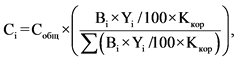 где:Собщ - объем бюджетных ассигнований федерального бюджета на текущий финансовый год, предусмотренных Министерству строительства и жилищно-коммунального хозяйства Российской Федерации, для предоставления субсидий из федерального бюджета, распределяемых на соответствующий год;Bi - численность населения, проживающего на территории i-го субъекта Российской Федерации;Yi - предельный уровень софинансирования расходного обязательства субъекта Российской Федерации из федерального бюджета, утверждаемый Правительством Российской Федерации в соответствии с пунктом 13(1.1) Правил предоставления субсидий из федерального бюджета;Kкор - коэффициент корректировки, определяемый в соответствии с пунктом 14 настоящих Правил.13. В случае отказа субъекта Российской Федерации от получения средств субсидии из федерального бюджета, поступившего в Министерство строительства и жилищно-коммунального хозяйства Российской Федерации в официальном порядке за подписью высшего должностного лица (руководителя высшего исполнительного органа государственной власти) субъекта Российской Федерации в период проведения расчета размера субсидии из федерального бюджета, сумма такой субсидии перераспределяется в соответствии с положениями настоящих Правил между субъектами Российской Федерации, входящими в состав Дальневосточного федерального округа, в дополнение к размеру субсидии из федерального бюджета, определенной после распределения, в целях создания условий выполнения поручений Президента Российской Федерации, направленных на усиление поддержки субъектов Российской Федерации, входящих в состав Дальневосточного федерального округа.14. Коэффициент корректировки (Kкор) определяется по формуле:Kкор = Kмкд x Kип x Kмг,где:Kмкд - величина:равная 1, - если количество многоквартирных домов, включенных в утвержденную региональную программу капитального ремонта общего имущества в многоквартирных домах субъекта Российской Федерации - получателя субсидии из федерального бюджета, меньше среднего количества многоквартирных домов, включенных в региональные программы капитального ремонта общего имущества в многоквартирных домах всех субъектов Российской Федерации;равная 1,05, - если количество многоквартирных домов, включенных в утвержденную региональную программу капитального ремонта общего имущества в многоквартирных домах субъекта Российской Федерации - получателя субсидии из федерального бюджета, находится в диапазоне от одного до двух средних значений количества многоквартирных домов, включенных в региональные программы капитального ремонта общего имущества в многоквартирных домах всех субъектов Российской Федерации;равная 1,1, - если количество многоквартирных домов, включенных в утвержденную региональную программу капитального ремонта общего имущества в многоквартирных домах субъекта Российской Федерации - получателя субсидии из федерального бюджета, находится в диапазоне от двух до трех средних значений количества многоквартирных домов, включенных в региональные программы капитального ремонта общего имущества в многоквартирных домах всех субъектов Российской Федерации;равная 1,15, - если количество многоквартирных домов, включенных в утвержденную региональную программу капитального ремонта общего имущества в многоквартирных домах субъекта Российской Федерации - получателя субсидии из федерального бюджета, находится в диапазоне от трех до четырех средних значений количества многоквартирных домов, включенных в региональные программы капитального ремонта общего имущества в многоквартирных домах всех субъектов Российской Федерации;равная 1,2, - если количество многоквартирных домов, включенных в утвержденную региональную программу капитального ремонта общего имущества в многоквартирных домах субъекта Российской Федерации - получателя субсидии из федерального бюджета, находится в диапазоне от четырех до пяти средних значений количества многоквартирных домов, включенных в региональные программы капитального ремонта общего имущества в многоквартирных домах всех субъектов Российской Федерации;равная 1,25, - если количество многоквартирных домов, включенных в утвержденную региональную программу капитального ремонта общего имущества в многоквартирных домах субъекта Российской Федерации - получателя субсидии из федерального бюджета, находится в диапазоне от пяти до шести средних значений количества многоквартирных домов, включенных в региональные программы капитального ремонта общего имущества в многоквартирных домах всех субъектов Российской Федерации;Kип - величина равная 1, - если количество жителей в исторических поселениях федерального значения, расположенных на территории соответствующего субъекта Российской Федерации, составляет менее 20000 человек или исторические поселения федерального значения на указанной территории отсутствуют (если количество жителей в исторических поселениях федерального значения, расположенных на территории соответствующего субъекта Российской Федерации, составляет более 20000 человек, коэффициент рассчитывается как 1 + 0,1 за каждые следующие 20000 человек);Kмг - величина равная 1, - если количество жителей в монопрофильных муниципальных образованиях, расположенных на территории соответствующего субъекта Российской Федерации, составляет менее 50000 человек или монопрофильные муниципальные образования на указанной территории отсутствуют (если количество жителей в монопрофильных муниципальных образованиях, расположенных на территории соответствующего субъекта Российской Федерации, составляет более 50000 человек, коэффициент рассчитывается как 1 + 0,1 за каждые следующие 50000 человек).15. Размер субсидии из федерального бюджета i-му субъекту Российской Федерации (Сi) в 2021 году и последующие годы определяется по формуле: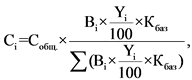 где:Cобщ - объем бюджетных ассигнований федерального бюджета на текущий финансовый год, предусмотренных Министерству строительства и жилищно-коммунального хозяйства Российской Федерации, для предоставления субсидий из федерального бюджета, распределяемых на соответствующий год;Вi - численность населения, проживающего на территории i-го субъекта Российской Федерации;Yi - предельный уровень софинансирования расходного обязательства субъекта Российской Федерации из федерального бюджета, утверждаемый Правительством Российской Федерации в соответствии с пунктом 13(1.1) Правил предоставления субсидий;Кбаз - коэффициент корректировки с учетом базовых коэффициентов, определяемый в соответствии с пунктом 17 настоящих Правил.16. В случае отказа субъекта Российской Федерации от получения средств субсидии из федерального бюджета, поступившего в Министерство строительства и жилищно-коммунального хозяйства Российской Федерации в официальном порядке за подписью высшего должностного лица (руководителя высшего исполнительного органа государственной власти) субъекта Российской Федерации в период проведения расчета размера субсидии из федерального бюджета, сумма такой субсидии перераспределяется в соответствии с положениями настоящих Правил между субъектами Российской Федерации, входящими в состав Дальневосточного федерального округа, в дополнение к размеру субсидии из федерального бюджета, определенной после распределения, в целях создания условий выполнения поручений Президента Российской Федерации, направленных на усиление поддержки субъектов Российской Федерации, входящих в состав Дальневосточного федерального округа.17. Коэффициент корректировки с учетом базовых коэффициентов (Кбаз) определяется по формуле:Кбаз = Кмкд x Кип x Кмг x Кфкгс x Кпок x Кцф,где:Кмкд, Кип, Кмг - величины, определяемые в соответствии с пунктом 14 настоящих Правил;Кфкгс - величина:равная 1, - для субъектов Российской Федерации, достигших показатель "среднее значение индекса качества городской среды", установленный для субъекта Российской Федерации в соответствии с паспортом федерального проекта;равная 0,95, - для субъектов Российской Федерации, не достигших показатель "среднее значение индекса качества городской среды", установленный для субъекта Российской Федерации в соответствии с паспортом федерального проекта;Кпок - величина:равная 1, - для субъектов Российской Федерации, в которых на 100 и более процентов достигнуто значение показателя "доля (количество) городов с благоприятной городской средой от общего количества городов" в соответствии с показателями, установленными для субъекта Российской Федерации в соответствии с паспортом федерального проекта;равная 0,95, - для субъектов Российской Федерации, в которых менее чем на 100 процентов достигнуто значение показателя "доля (количество) городов с благоприятной городской средой от общего количества городов" в соответствии с показателями, установленными для субъекта Российской Федерации в соответствии с паспортом федерального проекта;Кцф - величина:равная 1, - для субъектов Российской Федерации, выполнивших 100 процентов мероприятий по цифровизации городского хозяйства в соответствии с перечнем мероприятий по цифровизации городского хозяйства, предусмотренных методическими рекомендациями по цифровизации городского хозяйства, утвержденными Министерством строительства и жилищно-коммунального хозяйства Российской Федерации;равная 0,95, - для субъектов Российской Федерации, выполнивших менее 100 процентов мероприятий по цифровизации городского хозяйства в соответствии с перечнем мероприятий по цифровизации городского хозяйства, предусмотренных методическими рекомендациями по цифровизации городского хозяйства, утвержденными Министерством строительства и жилищно-коммунального хозяйства Российской Федерации.18. Объем бюджетных ассигнований бюджета субъекта Российской Федерации на финансовое обеспечение расходного обязательства субъекта Российской Федерации, софинансируемого из федерального бюджета, утверждается законом субъекта Российской Федерации о бюджете субъекта Российской Федерации (определяется сводной бюджетной росписью бюджета субъекта Российской Федерации) исходя из необходимости достижения установленных соглашением о предоставлении субсидии из федерального бюджета значений результатов использования субсидии из федерального бюджета.18(1). Уровень софинансирования расходного обязательства субъекта Российской Федерации за счет субсидии устанавливается в размере предельного уровня софинансирования расходного обязательства субъекта Российской Федерации из федерального бюджета, утверждаемого Правительством Российской Федерации в соответствии с пунктом 13(1.1) Правил предоставления субсидий.19. Увеличение размера средств бюджетов субъектов Российской Федерации и местных бюджетов, направляемых на реализацию государственных программ и муниципальных программ, не влечет обязательств по увеличению размера предоставляемой субсидии из федерального бюджета.20. Оценка эффективности использования субсидии из федерального бюджета осуществляется путем сравнения фактически достигнутых в отчетном году и установленных соглашением о предоставлении субсидии из федерального бюджета значений следующих результатов использования субсидии из федерального бюджета:а) количество реализованных мероприятий по благоустройству, предусмотренных государственными, муниципальными программами (количество обустроенных общественных пространств);б) прирост среднего значения индекса качества городской среды по отношению к 2018 году;в) доля городов с благоприятной городской средой от общего количества городов;г) доля граждан, принявших участие в решении вопросов развития городской среды от общего количества граждан в возрасте от 14 лет, проживающих в муниципальных образованиях, на территории которых реализуются проекты по созданию комфортной городской среды;д) доля объема закупок оборудования, имеющего российское происхождение, в том числе оборудования, закупаемого при выполнении работ, в общем объеме оборудования, закупленного в рамках реализации мероприятий государственных (муниципальных) программ современной городской среды;е) количество городов с благоприятной городской средой.21. Высший исполнительный орган государственной власти субъекта Российской Федерации ежеквартально, не позднее 20-го числа месяца, следующего за отчетным кварталом, представляет в Министерство строительства и жилищно-коммунального хозяйства Российской Федерации в порядке, установленном соглашением о предоставлении субсидии из федерального бюджета, отчетность об осуществлении расходов бюджета субъекта Российской Федерации, в целях софинансирования которых предоставляется субсидия из федерального бюджета, а также отчетность о достижении значений результатов использования субсидии из федерального бюджета, предусмотренных подпунктами "а" и "г" пункта 20 настоящих Правил. Отчетность о достижении значений результатов использования субсидии из федерального бюджета, предусмотренных подпунктами "б", "в", "д" и "е" пункта 20 настоящих Правил, высший исполнительный орган государственной власти субъекта Российской Федерации представляет в Министерство строительства и жилищно-коммунального хозяйства Российской Федерации ежегодно, не позднее 5 апреля года, следующего за отчетным годом, в порядке, установленном соглашением о предоставлении субсидии из федерального бюджета.22. Отношения, возникающие при нарушении субъектом Российской Федерации обязательств, предусмотренных соглашением о предоставлении субсидии из федерального бюджета, а также основания для освобождения субъектов Российской Федерации от мер финансовой ответственности регулируются пунктами 16 - 20 Правил предоставления субсидий.23. В случае нецелевого использования субсидии из федерального бюджета к субъекту Российской Федерации применяются меры принуждения, предусмотренные бюджетным законодательством Российской Федерации.23(1). На основании решений проектного комитета по национальному проекту "Жилье и городская среда" средства, предусмотренные на предоставление субсидий, включая неиспользованные остатки указанных субсидий прошлых лет, могут быть перераспределены между субъектами Российской Федерации правовыми актами Правительства Российской Федерации в порядке, установленном статьей 7 Федерального закона от 28 ноября 2018 г. N 457-ФЗ "О внесении изменений в Бюджетный кодекс Российской Федерации и отдельные законодательные акты Российской Федерации".24. Контроль за соблюдением субъектами Российской Федерации целей, условий и порядка предоставления субсидий из федерального бюджета осуществляется Министерством строительства и жилищно-коммунального хозяйства Российской Федерации и уполномоченными органами государственного финансового контроля.Приложение N 15(1)к государственной программеРоссийской Федерации "Обеспечениедоступным и комфортным жильеми коммунальными услугами гражданРоссийской Федерации"ПРАВИЛАПРЕДОСТАВЛЕНИЯ И РАСПРЕДЕЛЕНИЯ СУБСИДИЙ ИЗ ФЕДЕРАЛЬНОГОБЮДЖЕТА БЮДЖЕТАМ СУБЪЕКТОВ РОССИЙСКОЙ ФЕДЕРАЦИИНА РЕАЛИЗАЦИЮ МЕРОПРИЯТИЙ ПО СОКРАЩЕНИЮДОЛИ ЗАГРЯЗНЕННЫХ СТОЧНЫХ ВОД1. Настоящие Правила устанавливают цели, условия и порядок предоставления и распределения субсидий из федерального бюджета бюджетам субъектов Российской Федерации на софинансирование мероприятий, предусмотренных государственными программами субъектов Российской Федерации, по строительству (реконструкции, в том числе с элементами реставрации, техническому перевооружению) очистных сооружений водопроводно-канализационного хозяйства и (или) линейных объектов, обеспечивающих реализацию мероприятий федерального проекта "Оздоровление Волги" в составе государственной программы Российской Федерации "Обеспечение доступным и комфортным жильем и коммунальными услугами граждан Российской Федерации" (далее - объекты капитального строительства), и (или) предоставление субсидий местным бюджетам из бюджетов субъектов Российской Федерации по строительству (реконструкции, в том числе с элементами реставрации, техническому перевооружению) объектов капитального строительства (далее - субсидии).2. В распределении субсидий участвуют Республика Марий Эл, Республика Татарстан, Чувашская Республика, Астраханская, Волгоградская, Вологодская, Ивановская, Костромская, Московская, Нижегородская, Самарская, Саратовская, Тверская, Ульяновская и Ярославская области.3. Субсидии предоставляются в пределах бюджетных ассигнований, предусмотренных в федеральном законе о федеральном бюджете на соответствующий финансовый год и плановый период, и лимитов бюджетных обязательств, доведенных до Министерства строительства и жилищно-коммунального хозяйства Российской Федерации как получателя средств федерального бюджета, на цели, указанные в пункте 5 настоящих Правил.4. Субсидии предоставляются при соблюдении следующих условий:а) наличие нормативного правового акта субъекта Российской Федерации, утверждающего государственную программу субъекта Российской Федерации, предусматривающую мероприятия, в целях софинансирования которых предоставляется субсидия и которые соответствуют целям, указанным в пункте 5 настоящих Правил;б) наличие в бюджете субъекта Российской Федерации бюджетных ассигнований на исполнение расходного обязательства субъекта Российской Федерации по финансовому обеспечению мероприятий, указанных в пункте 1 настоящих Правил, софинансирование которых осуществляется из федерального бюджета, в объеме, необходимом для его исполнения, включающем размер планируемой к предоставлению из федерального бюджета субсидии;в) заключение соглашения между Министерством строительства и жилищно-коммунального хозяйства Российской Федерации и высшим исполнительным органом государственной власти субъекта Российской Федерации о предоставлении субсидии в соответствии с типовой формой, утвержденной Министерством финансов Российской Федерации, которое должно соответствовать требованиям, установленным пунктом 10 Правил формирования, предоставления и распределения субсидий из федерального бюджета бюджетам субъектов Российской Федерации, утвержденных постановлением Правительства Российской Федерации от 30 сентября 2014 г. N 999 "О формировании, предоставлении и распределении субсидий из федерального бюджета бюджетам субъектов Российской Федерации" (далее соответственно - соглашение, Правила предоставления субсидий).5. Субсидии предоставляются на следующие цели:а) строительство (реконструкция, в том числе с элементами реставрации, техническое перевооружение) объектов капитального строительства и (или) предоставление субсидий из бюджетов субъектов Российской Федерации местным бюджетам на софинансирование строительства (реконструкции, в том числе с элементами реставрации, технического перевооружения) объектов капитального строительства;б) возмещение затрат (части затрат) на уплату процентов по кредитам, полученным заемщиками в российских кредитных организациях на строительство (реконструкцию, в том числе с элементами реставрации, техническое перевооружение) объектов капитального строительства, из расчета предусмотренной кредитным договором процентной ставки, но не более ключевой ставки Центрального банка Российской Федерации, действующей на дату заключения кредитного договора, увеличенной на 3 процентных пункта;в) возмещение затрат (части затрат) на выплату платы концедента по концессионным соглашениям, заключенным на строительство и (или) реконструкцию объектов капитального строительства, и (или) предоставление субсидий из бюджетов субъектов Российской Федерации местным бюджетам на возмещение затрат (части затрат) на выплату платы концедента по концессионным соглашениям, заключенным на строительство и (или) реконструкцию объектов капитального строительства;г) проведение инженерных изысканий и подготовка (корректировка) проектной документации на строительство (реконструкцию, в том числе с элементами реставрации, техническое перевооружение) объектов капитального строительства и (или) предоставление субсидий из бюджетов субъектов Российской Федерации местным бюджетам на софинансирование проведения инженерных изысканий и подготовки (корректировки) проектной документации на строительство (реконструкцию, в том числе с элементами реставрации, техническое перевооружение) объектов капитального строительства при условии определения Министерством строительства и жилищно-коммунального хозяйства Российской Федерации необходимости и приоритетности реализации проектов.6. Заемщик для получения возмещения затрат (части затрат) на уплату процентов по кредиту в течение 30 календарных дней после уплаты процентов по кредиту представляет в орган исполнительной власти субъекта Российской Федерации следующие документы:а) заверенные кредитной организацией копии документов, подтверждающих своевременное исполнение текущих обязательств по кредиту в сроки и объемах, которые установлены графиком погашения кредита и уплаты процентов по нему;б) выписка из ссудного счета о получении заемщиком кредита;в) заверенные заемщиком и кредитной организацией документы, подтверждающие целевое использование полученного кредита;г) расчет возмещения затрат (части затрат) на уплату процентов по кредиту;д) справка налогового органа об отсутствии у заемщика просроченной задолженности по налогам, сборам и иным обязательным платежам в бюджеты бюджетной системы Российской Федерации и государственные внебюджетные фонды на дату не ранее даты уплаты процентов.7. Высший исполнительный орган государственной власти субъекта Российской Федерации представляет в Министерство строительства и жилищно-коммунального хозяйства Российской Федерации заявку об участии в распределении субсидий по форме и в срок, которые утверждаются указанным Министерством.7(1). Высший исполнительный орган государственной власти субъекта Российской Федерации в соответствии с законодательством Российской Федерации несет ответственность за соблюдение настоящих Правил и достоверность сведений, представляемых и (или) содержащихся в заявке, указанной в пункте 7 настоящих Правил, и документах, представляемых в Министерство строительства и жилищно-коммунального хозяйства Российской Федерации в соответствии с пунктами 7 - 8(2) настоящих Правил.8. При планировании направления субсидий на цели, указанные в подпункте "а" пункта 5 настоящих Правил, субъекты Российской Федерации дополнительно представляют одновременно с заявкой, указанной в пункте 7 настоящих Правил, следующие сведения и документы в отношении каждого объекта капитального строительства:а) наименование объекта капитального строительства;б) мощность объекта капитального строительства, подлежащего вводу в эксплуатацию;в) срок ввода в эксплуатацию;г) размер бюджетных ассигнований федерального бюджета, планируемых на финансирование объекта капитального строительства;д) копия положительного заключения государственной экспертизы проектной документации и результатов инженерных изысканий, выполненных для подготовки этой проектной документации (в случае если проведение такой экспертизы в соответствии с законодательством Российской Федерации является обязательным);е) документы об утверждении проектной документации в соответствии с законодательством Российской Федерации (в случае, если в соответствии с законодательством Российской Федерации подготовка проектной документации является обязательной);ж) копия положительного заключения о достоверности определения сметной стоимости объекта капитального строительства;з) титульные списки вновь начинаемых и переходящих объектов капитального строительства, утвержденные заказчиком;и) документ, содержащий результаты оценки эффективности использования бюджетных средств, направляемых на капитальные вложения;к) паспорт инвестиционного проекта по форме, установленной Министерством экономического развития Российской Федерации;л) копии правоустанавливающих документов на земельный участок;м) копия положительного сводного заключения о проведении публичного технологического аудита крупного инвестиционного проекта с государственным участием, полученного в соответствии с Положением о проведении публичного технологического и ценового аудита крупных инвестиционных проектов с государственным участием, утвержденным постановлением Правительства Российской Федерации от 30 апреля 2013 г. N 382 "О проведении публичного технологического и ценового аудита крупных инвестиционных проектов с государственным участием и о внесении изменений в некоторые акты Правительства Российской Федерации" (в случае, если проведение публичного технологического и ценового аудита в соответствии с законодательством Российской Федерации является обязательным).8(1). При планировании направления субсидий на цели, указанные в подпункте "в" пункта 5 настоящих Правил, субъекты Российской Федерации одновременно с заявкой, указанной в пункте 7 настоящих Правил, дополнительно представляют копию заключенного концессионного соглашения, предусматривающего в том числе выплату платы концедента по концессионному соглашению.8(2). При планировании направления субсидий на цели, указанные в подпункте "г" пункта 5 настоящих Правил, субъекты Российской Федерации одновременно с заявкой, указанной в пункте 7 настоящих Правил, и документами, указанными в подпунктах "а" - "г" и "з" - "л" пункта 8 настоящих Правил, представляют следующие сведения и документы в отношении каждого объекта капитального строительства:а) копия свидетельства о государственной регистрации застройщика в соответствии с законодательством Российской Федерации;б) реквизиты акта (копия проекта акта) или реквизиты решения (копия проекта решения), предусмотренных пунктом 5 Правил формирования и реализации федеральной адресной инвестиционной программы, утвержденных постановлением Правительства Российской Федерации от 13 сентября 2010 г. N 716 "Об утверждении Правил формирования и реализации федеральной адресной инвестиционной программы";в) копия утвержденного задания на проектирование;г) копия положительного заключения о проведении 1-го этапа публичного технологического и ценового аудита инвестиционного проекта с государственным участием, полученного в соответствии с Положением о проведении публичного технологического и ценового аудита крупных инвестиционных проектов с государственным участием, утвержденным постановлением Правительства Российской Федерации от 30 апреля 2013 г. N 382 "О проведении публичного технологического и ценового аудита крупных инвестиционных проектов с государственным участием и о внесении изменений в некоторые акты Правительства Российской Федерации" (если проведение публичного технологического и ценового аудита в соответствии с законодательством Российской Федерации является обязательным);д) обоснование необходимости включения объекта капитального строительства в перечень, указанный в абзаце первом пункта 9 настоящих Правил (в обосновании указываются причины отсутствия проектной документации с положительным заключением государственной экспертизы, в том числе о достоверности определения сметной стоимости строительства (реконструкции, в том числе с элементами реставрации, технического перевооружения) объекта капитального строительства, и сроки разработки соответствующей проектной документации).9. Перечень объектов капитального строительства государственной собственности субъектов Российской Федерации и объектов капитального строительства муниципальной собственности, на софинансирование мероприятий по строительству (реконструкции, в том числе с элементами реставрации, техническому перевооружению) которых предоставляется субсидия на цели, указанные в подпунктах "а" и "г" пункта 5 настоящих Правил, утверждается Министерством строительства и жилищно-коммунального хозяйства Российской Федерации.В первоочередном порядке в перечень, указанный в абзаце первом настоящего пункта, включаются объекты капитального строительства, на софинансирование которых ранее направлялись средства федерального бюджета, при условии выполнения субъектом Российской Федерации обязательств по их софинансированию за счет средств бюджета субъекта Российской Федерации и местных бюджетов.10. Размер субсидии i-му субъекту Российской Федерации (Vi) рассчитывается по формуле: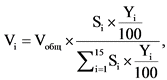 где:Vобщ - объем бюджетных ассигнований федерального бюджета на очередной финансовый год для предоставления субсидий, распределяемых на соответствующий год;Si - доля загрязненных сточных вод, отводимых предприятиями водопроводно-канализационного хозяйства, расположенными на территории субъекта Российской Федерации, в р. Волгу, согласно данным федерального статистического наблюдения по форме N 2-ТП (водхоз) "Сведения об использовании воды", утвержденной приказом Федеральной службы государственной статистики от 19 октября 2009 г. N 230 "Об утверждении статистического инструментария для организации Росводресурсами федерального статистического наблюдения об использовании воды";Yi - предельный уровень софинансирования расходного обязательства субъекта Российской Федерации из федерального бюджета, утверждаемый Правительством Российской Федерации в соответствии с пунктом 13(1.1) Правил предоставления субсидий.11. Уровень софинансирования расходного обязательства субъекта Российской Федерации за счет субсидии устанавливается в размере предельного уровня софинансирования расходного обязательства субъекта Российской Федерации из федерального бюджета, утверждаемого Правительством Российской Федерации в соответствии с пунктом 13(1.1) Правил предоставления субсидий.12. В случае если размер средств, предусмотренных в бюджете субъекта Российской Федерации, источником которых является бюджет субъекта Российской Федерации, на финансирование мероприятий, на софинансирование которых предоставляется субсидия, не обеспечивает уровень софинансирования из федерального бюджета, определенный в соответствии с пунктом 11 настоящих Правил, размер субсидии подлежит сокращению до размера, обеспечивающего соответствующий уровень софинансирования.13. Распределение субсидий между субъектами Российской Федерации утверждается в форме приложения к федеральному закону о федеральном бюджете на соответствующий финансовый год и плановый период.13(1). Внесение изменений в действующее распределение субсидий, утвержденное в соответствии с пунктом 13 настоящих Правил, предусматривающих перераспределение субсидий между субъектами Российской Федерации и (или) между текущим финансовым годом и плановым периодом, осуществляется на основании протокольного решения проектного комитета по национальному проекту "Экология" и (или) президиума Совета при Президенте Российской Федерации по стратегическому развитию и национальным проектам и утверждается правовым актом Правительства Российской Федерации.14. Предоставление субсидий осуществляется на основании соглашения, подготавливаемого (формируемого) и заключаемого в государственной интегрированной информационной системе управления общественными финансами "Электронный бюджет".15. Соглашение должно включать обязательство субъекта Российской Федерации по приведению государственной программы субъекта Российской Федерации, предусматривающей мероприятия, софинансируемые за счет субсидии, в соответствие с методическими рекомендациями по подготовке государственных программ субъектов Российской Федерации по строительству (реконструкции, в том числе с элементами реставрации, техническому перевооружению) очистных сооружений водопроводно-канализационного хозяйства субъектов Российской Федерации в рамках реализации федерального проекта "Оздоровление Волги" на 2019 - 2024 годы, утверждаемыми Министерством строительства и жилищно-коммунального хозяйства Российской Федерации, не позднее 3 месяцев со дня утверждения указанных методических рекомендаций.16. Оценка эффективности использования субсидии осуществляется Министерством строительства и жилищно-коммунального хозяйства Российской Федерации путем сравнения фактически достигнутых и плановых значений результата использования субсидии "Снижение объема отводимых в р. Волгу загрязненных сточных вод", предусмотренного соглашением.16(1). В случае представления субсидии на цели, предусмотренные подпунктом "в" пункта 5 настоящих Правил, оценка эффективности использования субсидии осуществляется по значению результата, предусмотренного пунктом 16 настоящих Правил, а также по значениям следующих результатов использования субсидии:а) выполнение графика строительно-монтажных работ по строительству и (или) реконструкции объекта концессионного соглашения в соответствии с концессионным соглашением;б) исполнение концессионером обязательств по расходам, направленным на строительство и (или) реконструкцию объекта концессионного соглашения.17. Высший исполнительный орган государственной власти субъекта Российской Федерации ежеквартально, не позднее 20-го числа месяца, следующего за отчетным кварталом, представляет в Министерство строительства и жилищно-коммунального хозяйства Российской Федерации в порядке, установленном соглашением, отчетность об осуществлении расходов бюджета субъекта Российской Федерации, в целях софинансирования которых предоставляется субсидия, а также о достижении значений результатов использования субсидии.18. Отношения, возникающие при нарушении субъектом Российской Федерации обязательств, предусмотренных соглашением, а также основания освобождения субъектов Российской Федерации от мер финансовой ответственности регулируются пунктами 16 - 20 Правил предоставления субсидий.19. Перечисление субсидий осуществляется в установленном порядке на счета, открытые территориальным органам Федерального казначейства в учреждениях Центрального банка Российской Федерации для учета операций со средствами бюджетов субъектов Российской Федерации.20. В случае нецелевого использования субсидии к субъекту Российской Федерации применяются бюджетные меры принуждения, предусмотренные бюджетным законодательством Российской Федерации.21. Контроль за соблюдением субъектами Российской Федерации целей, условий и порядка предоставления субсидий осуществляется Министерством строительства и жилищно-коммунального хозяйства Российской Федерации и уполномоченными органами государственного финансового контроля.Приложение N 15(2)к государственной программеРоссийской Федерации "Обеспечениедоступным и комфортным жильеми коммунальными услугами гражданРоссийской Федерации"ПРАВИЛАПРЕДОСТАВЛЕНИЯ И РАСПРЕДЕЛЕНИЯ СУБСИДИЙ ИЗ ФЕДЕРАЛЬНОГОБЮДЖЕТА БЮДЖЕТАМ СУБЪЕКТОВ РОССИЙСКОЙ ФЕДЕРАЦИИНА СОФИНАНСИРОВАНИЕ МЕРОПРИЯТИЙ ПО СТРОИТЕЛЬСТВУИ РЕКОНСТРУКЦИИ (МОДЕРНИЗАЦИИ) ОБЪЕКТОВПИТЬЕВОГО ВОДОСНАБЖЕНИЯ1. Настоящие Правила устанавливают цели, условия и порядок предоставления и распределения субсидий из федерального бюджета бюджетам субъектов Российской Федерации, за исключением гг. Москвы и Санкт-Петербурга, на софинансирование мероприятий, предусмотренных государственными программами субъектов Российской Федерации, по строительству, реконструкции (модернизации) объектов питьевого водоснабжения и (или) предоставлению субсидий местным бюджетам из бюджетов субъектов Российской Федерации на указанные цели в рамках мероприятий федерального проекта "Чистая вода" в составе государственной программы Российской Федерации "Обеспечение доступным и комфортным жильем и коммунальными услугами граждан Российской Федерации" (далее соответственно - субсидии, объекты капитального строительства).2. Субсидии предоставляются в пределах бюджетных ассигнований, предусмотренных в федеральном законе о федеральном бюджете на соответствующий финансовый год и плановый период, и лимитов бюджетных обязательств, доведенных до Министерства строительства и жилищно-коммунального хозяйства Российской Федерации как получателя средств федерального бюджета, на цели, указанные в пункте 4 настоящих Правил.3. Субсидии предоставляются при соблюдении следующих условий:а) наличие нормативного правового акта субъекта Российской Федерации, утверждающего государственную программу субъекта Российской Федерации, предусматривающую мероприятия, в целях софинансирования которых предоставляется субсидия и которые соответствуют целям, указанным в пункте 4 настоящих Правил;б) наличие в бюджете субъекта Российской Федерации бюджетных ассигнований на исполнение расходного обязательства субъекта Российской Федерации по финансовому обеспечению мероприятий, указанных в пункте 1 настоящих Правил, софинансирование которых осуществляется из федерального бюджета, в объеме, необходимом для его исполнения, включающем размер планируемой к предоставлению из федерального бюджета субсидии;в) заключение соглашения между Министерством строительства и жилищно-коммунального хозяйства Российской Федерации и высшим исполнительным органом государственной власти субъекта Российской Федерации о предоставлении субсидии в соответствии с типовой формой, утвержденной Министерством финансов Российской Федерации, которое должно соответствовать требованиям, установленным пунктом 10 Правил формирования, предоставления и распределения субсидий из федерального бюджета бюджетам субъектов Российской Федерации, утвержденных постановлением Правительства Российской Федерации от 30 сентября 2014 г. N 999 "О формировании, предоставлении и распределении субсидий из федерального бюджета бюджетам субъектов Российской Федерации" (далее соответственно - соглашение, Правила предоставления субсидий).4. Субсидии предоставляются на следующие цели:а) строительство, реконструкция (модернизация) объектов капитального строительства и (или) предоставление субсидий из бюджетов субъектов Российской Федерации местным бюджетам на софинансирование строительства, реконструкции (модернизации) объектов капитального строительства;б) возмещение затрат (части затрат) на уплату процентов по кредитам, полученным заемщиками в российских кредитных организациях на строительство, реконструкцию (модернизацию) объектов капитального строительства, из расчета предусмотренной кредитным договором процентной ставки, но не более ключевой ставки Центрального банка Российской Федерации, действующей на дату заключения кредитного договора, увеличенной на 3 процентных пункта;в) возмещение затрат (части затрат) на выплату платы концедента по концессионным соглашениям, заключенным на строительство и (или) реконструкцию объектов капитального строительства, и (или) предоставление субсидий из бюджетов субъектов Российской Федерации местным бюджетам на возмещение затрат (части затрат) на выплату платы концедента по концессионным соглашениям, заключенным на строительство и (или) реконструкцию объектов капитального строительства;г) проведение инженерных изысканий и подготовка (корректировка) проектной документации на строительство, реконструкцию (модернизацию) объектов капитального строительства и (или) предоставление субсидий из бюджетов субъектов Российской Федерации местным бюджетам на софинансирование проведения инженерных изысканий и подготовки (корректировки) проектной документации на строительство, реконструкцию (модернизацию) объектов капитального строительства при условии определения Министерством строительства и жилищно-коммунального хозяйства Российской Федерации необходимости и приоритетности реализации указанных проектов.5. Заемщик для получения возмещения затрат (части затрат) на уплату процентов по кредиту в течение 30 календарных дней после уплаты процентов по кредиту представляет в орган исполнительной власти субъекта Российской Федерации следующие документы:а) заверенные кредитной организацией копии документов, подтверждающих своевременное исполнение текущих обязательств по кредиту в сроки и объемах, которые установлены графиком погашения кредита и уплаты процентов по нему;б) выписка из ссудного счета о получении заемщиком кредита;в) заверенные заемщиком и кредитной организацией документы, подтверждающие целевое использование полученного кредита;г) расчет возмещения затрат (части затрат) на уплату процентов по кредиту;д) справка налогового органа об отсутствии у заемщика просроченной задолженности по налогам, сборам и иным обязательным платежам в бюджеты бюджетной системы Российской Федерации и государственные внебюджетные фонды на дату не ранее даты уплаты процентов.6. Высший исполнительный орган государственной власти субъекта Российской Федерации представляет в Министерство строительства и жилищно-коммунального хозяйства Российской Федерации заявку об участии в распределении субсидий по форме и в срок, которые утверждаются указанным Министерством.6(1). Высший исполнительный орган государственной власти субъекта Российской Федерации в соответствии с законодательством Российской Федерации несет ответственность за соблюдение настоящих Правил и достоверность сведений, представляемых и (или) содержащихся в заявке, указанной в пункте 6 настоящих Правил, и документах, представляемых в Министерство строительства и жилищно-коммунального хозяйства Российской Федерации в соответствии с пунктами 6 - 7(2) настоящих Правил.7. При планировании направления субсидий на цели, указанные в подпункте "а" пункта 4 настоящих Правил, субъекты Российской Федерации дополнительно представляют одновременно с заявкой, указанной в пункте 6 настоящих Правил, следующие сведения и документы в отношении каждого объекта капитального строительства:а) наименование объекта капитального строительства;б) мощность объекта капитального строительства, подлежащего вводу в эксплуатацию;в) срок ввода в эксплуатацию;г) размер бюджетных ассигнований федерального бюджета, планируемых на финансирование объекта капитального строительства;д) копия положительного заключения государственной экспертизы проектной документации и результатов инженерных изысканий, выполненных для подготовки этой проектной документации (в случае, если проведение такой экспертизы в соответствии с законодательством Российской Федерации является обязательным);е) документы об утверждении проектной документации в соответствии с законодательством Российской Федерации (в случае, если в соответствии с законодательством Российской Федерации подготовка проектной документации является обязательной);ж) копия положительного заключения о достоверности определения сметной стоимости объекта капитального строительства;з) титульные списки вновь начинаемых и переходящих объектов капитального строительства, утвержденные заказчиком;и) документ, содержащий результаты оценки эффективности использования бюджетных средств, направляемых на капитальные вложения;к) паспорт инвестиционного проекта по форме, установленной Министерством экономического развития Российской Федерации;л) копии правоустанавливающих документов на земельный участок;м) копия положительного сводного заключения о проведении публичного технологического аудита крупного инвестиционного проекта с государственным участием, полученного в соответствии Положением о проведении публичного технологического и ценового аудита крупных инвестиционных проектов с государственным участием, утвержденным постановлением Правительства Российской Федерации от 30 апреля 2013 г. N 382 "О проведении публичного технологического и ценового аудита крупных инвестиционных проектов с государственным участием и о внесении изменений в некоторые акты Правительства Российской Федерации" (если проведение публичного технологического и ценового аудита в соответствии с законодательством Российской Федерации является обязательным).7(1). При планировании направления субсидий на цели, указанные в подпункте "в" пункта 4 настоящих Правил, субъекты Российской Федерации одновременно с заявкой, указанной в пункте 6 настоящих Правил, дополнительно представляют копию заключенного концессионного соглашения, предусматривающего в том числе выплату платы концедента по концессионному соглашению.7(2). При планировании направления субсидий на цели, указанные в подпункте "г" пункта 4 настоящих Правил, субъекты Российской Федерации одновременно с заявкой, указанной в пункте 6 настоящих Правил, и документами, указанными в подпунктах "а" - "г" и "з" - "л" пункта 7 настоящих Правил, представляют следующие сведения и документы в отношении каждого объекта капитального строительства:а) копия свидетельства о государственной регистрации застройщика в соответствии с законодательством Российской Федерации;б) реквизиты акта (копия проекта акта) или решения (копия проекта решения), предусмотренных пунктом 5 Правил формирования и реализации федеральной адресной инвестиционной программы, утвержденных постановлением Правительства Российской Федерации от 13 сентября 2010 г. N 716 "Об утверждении Правил формирования и реализации федеральной адресной инвестиционной программы";в) копия утвержденного задания на проектирование;г) копия положительного заключения о проведении 1-го этапа публичного технологического и ценового аудита инвестиционного проекта с государственным участием, полученного в соответствии с Положением о проведении публичного технологического и ценового аудита крупных инвестиционных проектов с государственным участием, утвержденным постановлением Правительства Российской Федерации от 30 апреля 2013 г. N 382 "О проведении публичного технологического и ценового аудита крупных инвестиционных проектов с государственным участием и о внесении изменений в некоторые акты Правительства Российской Федерации" (если проведение публичного технологического и ценового аудита в соответствии с законодательством Российской Федерации является обязательным);д) обоснование необходимости включения объекта капитального строительства в перечень, указанный в абзаце первом пункта 8 настоящих Правил (в обосновании указываются причины отсутствия проектной документации с положительным заключением государственной экспертизы, в том числе о достоверности определения сметной стоимости строительства, реконструкции (модернизации) объекта капитального строительства, и сроки разработки соответствующей проектной документации).8. Перечень объектов капитального строительства государственной собственности субъектов Российской Федерации и объектов капитального строительства муниципальной собственности, на софинансирование мероприятий по строительству, реконструкции (модернизации) которых предоставляется субсидия на цели, указанные в подпунктах "а" и "г" пункта 4 настоящих Правил, утверждается Министерством строительства и жилищно-коммунального хозяйства Российской Федерации.В первоочередном порядке в перечень, указанный в абзаце первом настоящего пункта, включаются объекты капитального строительства, на софинансирование которых ранее направлялись средства федерального бюджета, при условии выполнения субъектом Российской Федерации обязательств по их софинансированию за счет средств бюджета субъекта Российской Федерации и местных бюджетов.9. Размер субсидии i-му субъекту Российской Федерации (Vi) рассчитывается по формуле: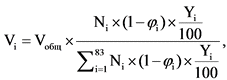 где:Vобщ - объем бюджетных ассигнований федерального бюджета на очередной финансовый год для предоставления субсидий, распределяемых на соответствующий год;Ni - численность населения, проживающего на территории i-го субъекта Российской Федерации (определяется в соответствии с данными, предоставленными Федеральной службой государственной статистики); - доля населения, проживающего на территории i-го субъекта Российской Федерации, обеспеченного качественной питьевой водой из систем централизованного водоснабжения, в общей численности населения, проживающего на территории i-го субъекта Российской Федерации (определяется в соответствии с данными, предоставленными Федеральной службой по надзору в сфере защиты прав потребителей и благополучия человека);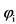 Yi - предельный уровень софинансирования расходного обязательства субъекта Российской Федерации из федерального бюджета, утверждаемый Правительством Российской Федерации в соответствии с пунктом 13(1.1) Правил предоставления субсидий.10. Уровень софинансирования расходного обязательства субъекта Российской Федерации за счет субсидии устанавливается в размере предельного уровня софинансирования расходного обязательства субъекта Российской Федерации из федерального бюджета.11. В случае если размер средств, предусмотренных в бюджете субъекта Российской Федерации, источником которых является бюджет субъекта Российской Федерации, на финансирование мероприятий, на софинансирование которых предоставляется субсидия, не обеспечивает уровень софинансирования из федерального бюджета, определенный в соответствии с пунктом 10 настоящих Правил, размер субсидии подлежит сокращению до размера, обеспечивающего соответствующий уровень софинансирования.12. Распределение субсидий между субъектами Российской Федерации утверждается в форме приложения к федеральному закону о федеральном бюджете на соответствующий финансовый год и плановый период.12(1). Внесение изменений в действующее распределение субсидий, утвержденное в соответствии с пунктом 12 настоящих Правил, предусматривающих перераспределение субсидий между субъектами Российской Федерации и (или) между текущим финансовым годом и плановым периодом, осуществляется на основании протокольного решения проектного комитета по национальному проекту "Жилье и городская среда" и (или) президиума Совета при Президенте Российской Федерации по стратегическому развитию и национальным проектам и утверждается правовым актом Правительства Российской Федерации.13. Предоставление субсидий осуществляется на основании соглашения, подготавливаемого (формируемого) и заключаемого в государственной интегрированной информационной системе управления общественными финансами "Электронный бюджет".14. Соглашение должно включать обязательство субъекта Российской Федерации по приведению государственной программы субъекта Российской Федерации, предусматривающей мероприятия, софинансируемые за счет субсидии, в соответствие с методическими рекомендациями по подготовке государственных программ субъектов Российской Федерации по строительству и модернизации объектов водоснабжения в рамках реализации федерального проекта "Чистая вода" на 2019 - 2024 годы, утверждаемыми Министерством строительства и жилищно-коммунального хозяйства Российской Федерации, не позднее 3 месяцев со дня утверждения указанных методических рекомендаций.15. Оценка эффективности использования субсидии осуществляется Министерством строительства и жилищно-коммунального хозяйства Российской Федерации путем сравнения фактически достигнутых и плановых значений результата использования субсидии "Доля населения субъекта Российской Федерации, обеспеченного качественной питьевой водой из систем централизованного водоснабжения, в общей численности населения субъекта Российской Федерации", предусмотренного соглашением.15(1). В случае предоставления субсидии на цели, предусмотренные подпунктом "в" пункта 4 настоящих Правил, оценка эффективности использования субсидии осуществляется по значению результата, предусмотренного пунктом 15 настоящих Правил, а также по значениям следующих результатов использования субсидий:а) выполнение графика строительно-монтажных работ по строительству и (или) реконструкции объекта капитального строительства в соответствии с концессионным соглашением;б) исполнение концессионером обязательств по расходам, направленным на строительство и (или) реконструкцию объекта концессионного соглашения.16. Высший исполнительный орган государственной власти субъекта Российской Федерации ежеквартально, не позднее 20-го числа месяца, следующего за отчетным кварталом, представляет в Министерство строительства и жилищно-коммунального хозяйства Российской Федерации в порядке, установленном соглашением, отчетность об осуществлении расходов бюджета субъекта Российской Федерации, в целях софинансирования которых предоставляется субсидия, а также о достижении значений результатов использования субсидии.17. Отношения, возникающие при нарушении субъектом Российской Федерации обязательств, предусмотренных соглашением, а также основания освобождения субъектов Российской Федерации от мер финансовой ответственности регулируются пунктами 16 - 20 Правил предоставления субсидий.18. Перечисление субсидий осуществляется в установленном порядке на счета, открытые территориальным органам Федерального казначейства в учреждениях Центрального банка Российской Федерации для учета операций со средствами бюджетов субъектов Российской Федерации.19. В случае нецелевого использования субсидии к субъекту Российской Федерации применяются бюджетные меры принуждения, предусмотренные бюджетным законодательством Российской Федерации.20. Контроль за соблюдением субъектами Российской Федерации целей, условий и порядка предоставления субсидий осуществляется Министерством строительства и жилищно-коммунального хозяйства Российской Федерации и уполномоченными органами государственного финансового контроля.Приложение N 15(3)к государственной программеРоссийской Федерации "Обеспечениедоступным и комфортным жильеми коммунальными услугами гражданРоссийской Федерации"ПРАВИЛАПРЕДОСТАВЛЕНИЯ И РАСПРЕДЕЛЕНИЯ СУБСИДИЙ ИЗ ФЕДЕРАЛЬНОГОБЮДЖЕТА БЮДЖЕТАМ СУБЪЕКТОВ РОССИЙСКОЙ ФЕДЕРАЦИИ В ЦЕЛЯХСОФИНАНСИРОВАНИЯ РАСХОДНЫХ ОБЯЗАТЕЛЬСТВ СУБЪЕКТОВРОССИЙСКОЙ ФЕДЕРАЦИИ, ВОЗНИКАЮЩИХ ПРИ РЕАЛИЗАЦИИМЕРОПРИЯТИЙ ГОСУДАРСТВЕННЫХ ПРОГРАММ СУБЪЕКТОВ РОССИЙСКОЙФЕДЕРАЦИИ ПО ПЕРЕСЕЛЕНИЮ ГРАЖДАН ИЗ НЕ ПРЕДНАЗНАЧЕННЫХДЛЯ ПРОЖИВАНИЯ СТРОЕНИЙ, СОЗДАННЫХ В ПЕРИОД ПРОМЫШЛЕННОГООСВОЕНИЯ СИБИРИ И ДАЛЬНЕГО ВОСТОКА1. Настоящие Правила устанавливают цели, порядок и условия предоставления и распределения субсидий из федерального бюджета бюджетам субъектов Российской Федерации на софинансирование мероприятий государственных программ субъектов Российской Федерации по переселению граждан из не предназначенных для проживания помещений, созданных в период промышленного освоения Сибири и Дальнего Востока, и (или) предоставлению субсидий местным бюджетам из бюджетов субъектов Российской Федерации на указанные цели (далее - мероприятия по обеспечению жильем граждан, субсидии).2. Мероприятия по обеспечению жильем граждан реализуются в отношении граждан, отвечающих совокупности следующих критериев:а) гражданин постоянно проживает на территории муниципального образования, расположенного на территории Республики Бурятия, Республики Саха (Якутия), Забайкальского края, Красноярского края, Амурской области, Иркутской области, Тюменской области, Ханты-Мансийского автономного округа и Ямало-Ненецкого автономного округа, в помещении, не соответствующем положениям статей 15 и 16 Жилищного кодекса Российской Федерации (далее - помещения);б) помещение предоставлено гражданину для проживания до 30 марта 1999 г. либо гражданин является членом семьи лица, которому такое помещение предоставлено до 30 марта 1999 г., и проживает в этом помещении;в) гражданин признан или может быть признан нуждающимся в жилом помещении, предоставляемом по договору социального найма, по основаниям, предусмотренным статьей 51 Жилищного кодекса Российской Федерации, за исключением таких граждан, являющихся нанимателями жилых помещений по договорам социального найма, договорам найма жилых помещений жилищного фонда социального использования или членами семьи нанимателя жилого помещения по договору социального найма, договору найма жилых помещений жилищного фонда социального использования либо собственниками жилых помещений или членами семьи собственника жилого помещения и обеспеченных общей площадью жилого помещения на одного члена семьи более учетной нормы, в случае, если такие жилые помещения находятся в многоквартирных домах, признанных аварийными и подлежащими сносу или реконструкции;г) ранее гражданин не являлся получателем мер социальной поддержки в виде обеспечения жилым помещением за счет средств бюджетов бюджетной системы Российской Федерации.3. Мероприятия по обеспечению жильем граждан включают:а) мероприятия, связанные со строительством жилых помещений для предоставления гражданам, указанным в пункте 2 настоящих Правил;б) мероприятия по предоставлению гражданам, указанным в пункте 2 настоящих Правил, социальных выплат на приобретение (строительство) жилых помещений.4. Порядок реализации мероприятий по обеспечению жильем граждан, указанных в пункте 2 настоящих Правил, устанавливается нормативным правовым актом субъекта Российской Федерации и предусматривает:а) возможность использования социальной выплаты на приобретение (строительство) жилых помещений (в случае софинансирования из федерального бюджета расходных обязательств субъекта Российской Федерации по реализации мероприятий по обеспечению жильем граждан, указанных в подпункте "б" пункта 3 настоящих Правил) для приобретения жилого помещения у любых физических или юридических лиц, уплаты первоначального взноса по ипотечному жилищному кредиту, уплаты цены договора строительного подряда по строительству индивидуального жилого дома, уплаты цены договора участия в долевом строительстве, который предусматривает в качестве объекта долевого строительства жилое помещение, путем внесения соответствующих денежных средств на счет эскроу;б) утратил силу. - Постановление Правительства РФ от 09.11.2021 N 1924;в) необходимость подтверждения гражданами, указанными в пункте 2 настоящих Правил, факта проживания в помещении одним из следующих документов:ордер;платежный документ (платежные документы) о внесении платы за помещение и коммунальные услуги не менее чем за 6 календарных месяцев подряд в период проживания до 30 сентября 1999 г.;судебное решение, на основании которого возникло право проживания в помещении;г) осуществление предусмотренных законодательством Российской Федерации действий, направленных на освобождение гражданами, указанными в пункте 2 настоящих Правил, помещений при реализации в отношении таких граждан мероприятий по обеспечению жильем.5. Предоставление субсидий в целях софинансирования расходного обязательства субъекта Российской Федерации по реализации мероприятий по обеспечению жильем граждан, указанных в подпункте "а" пункта 3 настоящих Правил, осуществляется в соответствии с адресным (пообъектным) распределением субсидий по объектам капитального строительства, определяемым на основании решения Министерства строительства и жилищно-коммунального хозяйства Российской Федерации, предусмотренного пунктом 7 Правил формирования, предоставления и распределения субсидий из федерального бюджета бюджетам субъектов Российской Федерации, утвержденных постановлением Правительства Российской Федерации от 30 сентября 2014 г. N 999 "О формировании, предоставлении и распределении субсидий из федерального бюджета бюджетам субъектов Российской Федерации" (далее - Правила формирования, предоставления и распределения субсидий). Для включения объектов капитального строительства в указанное решение субъекты Российской Федерации представляют в Министерство строительства и жилищно-коммунального хозяйства Российской Федерации в отношении каждого такого объекта следующие документы и сведения:а) наименование объекта капитального строительства;б) мощность объекта капитального строительства, подлежащего вводу в эксплуатацию;в) срок ввода в эксплуатацию;г) размер бюджетных ассигнований федерального бюджета, планируемых на софинансирование объекта капитального строительства;д) копия положительного заключения государственной экспертизы проектной документации и результатов инженерных изысканий, выполненных для подготовки этой проектной документации (в случае, если проведение такой экспертизы в соответствии с законодательством Российской Федерации является обязательным);е) документы об утверждении проектной документации в соответствии с законодательством Российской Федерации (в случае, если в соответствии с законодательством Российской Федерации подготовка проектной документации является обязательной);ж) копия положительного заключения о достоверности определения сметной стоимости объекта капитального строительства;з) утратил силу. - Постановление Правительства РФ от 09.11.2021 N 1924;и) копия положительного заключения об эффективности использования средств федерального бюджета, направляемых на капитальные вложения, выданного в соответствии с Правилами проведения проверки инвестиционных проектов на предмет эффективности использования средств федерального бюджета, направляемых на капитальные вложения, утвержденными постановлением Правительства Российской Федерации от 12 августа 2008 г. N 590 "О порядке проведения проверки инвестиционных проектов на предмет эффективности использования средств федерального бюджета, направляемых на капитальные вложения";к) паспорт инвестиционного проекта по форме, установленной Министерством экономического развития Российской Федерации;л) копии правоустанавливающих документов на земельный участок.6. Субсидии предоставляются в пределах бюджетных ассигнований, предусмотренных в федеральном законе о федеральном бюджете на соответствующий год и плановый период, и лимитов бюджетных обязательств, доведенных до Министерства строительства и жилищно-коммунального хозяйства Российской Федерации как получателя средств федерального бюджета, на цели, указанные в пункте 1 настоящих Правил.7. Субсидия предоставляется при соблюдении следующих условий:а) наличие нормативного правового акта субъекта Российской Федерации, утверждающего государственную программу субъекта Российской Федерации, предусматривающую мероприятия по обеспечению жильем граждан, в целях софинансирования которых предоставляется субсидия;б) наличие в бюджете субъекта Российской Федерации бюджетных ассигнований на исполнение расходного обязательства субъекта Российской Федерации по финансовому обеспечению реализации мероприятий по обеспечению жильем граждан, софинансирование которых осуществляется из федерального бюджета, в объеме, необходимом для их исполнения, включающем размер планируемой к предоставлению субсидии;в) заключение соглашения между Министерством строительства и жилищно-коммунального хозяйства Российской Федерации и высшим исполнительным органом государственной власти субъекта Российской Федерации о предоставлении субсидии, содержание которого должно соответствовать требованиям, установленным пунктом 10 Правил формирования, предоставления и распределения субсидий (далее - соглашение).8. Размер субсидии субъекту Российской Федерации (Ci) определяется по формуле:где:C - объем бюджетных ассигнований федерального бюджета на соответствующий финансовый год для предоставления субсидий;Зi - размер бюджетных ассигнований, необходимых для финансового обеспечения реализации мероприятий по обеспечению жильем граждан на очередной финансовый год, заявленный i-м субъектом Российской Федерации;Yi - предельный уровень софинансирования расходного обязательства субъекта Российской Федерации из федерального бюджета, утверждаемый Правительством Российской Федерации в соответствии с пунктом 13 Правил формирования, предоставления и распределения субсидий;n - число субъектов Российской Федерации, между бюджетами которых распределяются субсидии.8(1). Уровень софинансирования расходного обязательства субъекта Российской Федерации за счет субсидии устанавливается в размере предельного уровня софинансирования расходного обязательства субъекта Российской Федерации из федерального бюджета, утверждаемого Правительством Российской Федерации в соответствии с пунктом 13 Правил формирования, предоставления и распределения субсидий.9. Размер бюджетных ассигнований, необходимых для финансового обеспечения реализации мероприятий по обеспечению жильем граждан, определяется субъектом Российской Федерации на основании утвержденных уполномоченным органом исполнительной власти субъекта Российской Федерации списков граждан, указанных в пункте 2 настоящих Правил, исходя из размера средней рыночной стоимости 1 кв. метра общей площади жилого помещения по субъекту Российской Федерации, определяемого Министерством строительства и жилищно-коммунального хозяйства Российской Федерации, и норматива обеспечения жилой площадью, составляющего 33 кв. метра для одиноко проживающих граждан, 42 кв. метра для семей из 2 человек и по 18 кв. метров на одного человека для семей из 3 и более человек.Списки граждан, указанных в пункте 2 настоящих Правил, утвержденные уполномоченным органом исполнительной власти субъекта Российской Федерации, представляются ежегодно по состоянию на 1 января года предоставления субсидии в Министерство строительства и жилищно-коммунального хозяйства Российской Федерации не позднее 1 февраля года предоставления субсидии.9(1). Высший исполнительный орган государственной власти субъекта Российской Федерации в соответствии с законодательством Российской Федерации несет ответственность за достоверность сведений, содержащихся в документах и сведениях, представляемых в Министерство строительства и жилищно-коммунального хозяйства Российской Федерации, в соответствии с пунктами 5 и 9 настоящих Правил.10. Распределение субсидий между бюджетами субъектов Российской Федерации утверждается федеральным законом о федеральном бюджете на соответствующий финансовый год и плановый период.11. Эффективность использования субсидии оценивается Министерством строительства и жилищно-коммунального хозяйства Российской Федерации путем сравнения фактически достигнутых и предусмотренных соглашением плановых значений результата использования субсидии - количества семей граждан, обеспеченных жильем путем предоставления жилых помещений или социальной выплаты.12. Высший исполнительный орган государственной власти субъекта Российской Федерации ежеквартально, не позднее 15-го числа месяца, следующего за отчетным кварталом, представляет в Министерство строительства и жилищно-коммунального хозяйства Российской Федерации в порядке, установленном соглашением, отчетность об осуществлении расходов бюджета субъекта Российской Федерации, в целях софинансирования которых предоставляется субсидия, а также отчеты о достижении значений результата использования субсидии в сроки, установленные соглашением.13. Увеличение в одностороннем порядке субъектом Российской Федерации размера средств бюджета субъекта Российской Федерации на реализацию мероприятий по обеспечению жильем граждан не влечет обязательств по увеличению размера субсидии.14. Перечисление субсидий осуществляется в установленном порядке на единые счета бюджетов, открытые финансовым органам субъектов Российской Федерации в территориальных органах Федерального казначейства.15. В целях предоставления социальных выплат на приобретение (строительство) жилых помещений лицам, указанным в пункте 2 настоящих Правил, поступившие в бюджет субъекта Российской Федерации (местный бюджет) средства в размере, необходимом для предоставления социальной выплаты на приобретение (строительство) жилых помещений, перечисляются на счет, на котором в соответствии с бюджетным законодательством Российской Федерации учитываются операции со средствами, поступающими во временное распоряжение получателей средств бюджета субъекта Российской Федерации (местного бюджета), с отражением указанных операций на лицевых счетах, открытых органам государственной власти субъекта Российской Федерации (органам местного самоуправления) как получателям бюджетных средств в территориальном органе Федерального казначейства или финансовом органе субъекта Российской Федерации (финансовом органе муниципального образования).Перечисление средств с лицевых счетов, на которых в соответствии с бюджетным законодательством Российской Федерации учитываются операции со средствами, поступающими во временное распоряжение получателей средств бюджета субъекта Российской Федерации (местного бюджета), осуществляется на основании представленных в территориальный орган Федерального казначейства или финансовый орган субъекта Российской Федерации (финансовый орган муниципального образования) органами государственной власти субъекта Российской Федерации (органами местного самоуправления) утвержденных указанными органами списков получателей социальных выплат с указанием размера социальной выплаты для каждого получателя.16. Отношения, возникающие при нарушении субъектом Российской Федерации обязательств, предусмотренных соглашением, а также основания освобождения субъектов Российской Федерации от мер финансовой ответственности регулируются пунктами 16 - 20 Правил формирования, предоставления и распределения субсидий.17. В случае нецелевого использования субсидии к субъекту Российской Федерации применяются меры принуждения, предусмотренные бюджетным законодательством Российской Федерации.18. Контроль за соблюдением субъектами Российской Федерации целей, порядка и условий предоставления субсидий осуществляется Министерством строительства и жилищно-коммунального хозяйства Российской Федерации и уполномоченными органами государственного финансового контроля.Приложение N 15(4)к государственной программеРоссийской Федерации "Обеспечениедоступным и комфортным жильеми коммунальными услугами гражданРоссийской Федерации"ПРАВИЛАПРЕДОСТАВЛЕНИЯ СУБСИДИИ ИЗ ФЕДЕРАЛЬНОГО БЮДЖЕТА БЮДЖЕТУНИЖЕГОРОДСКОЙ ОБЛАСТИ НА РЕАЛИЗАЦИЮ МЕРОПРИЯТИЙ В РАМКАХПОДГОТОВКИ И ПРОВЕДЕНИЯ ПРАЗДНОВАНИЯ 800-ЛЕТИЯ ОСНОВАНИЯГ. НИЖНЕГО НОВГОРОДА1. Настоящие Правила устанавливают цели, условия и порядок предоставления субсидии из федерального бюджета бюджету Нижегородской области на реализацию мероприятий по комплексному благоустройству городского парка "Приокский" г. Нижнего Новгорода в рамках подготовки и проведения празднования 800-летия основания г. Нижнего Новгорода (далее - субсидия).2. Субсидия предоставляется в пределах бюджетных ассигнований, предусмотренных в федеральном законе о федеральном бюджете на соответствующий финансовый год и плановый период, и лимитов бюджетных обязательств, доведенных до Министерства строительства и жилищно-коммунального хозяйства Российской Федерации как получателя средств федерального бюджета, на цели, указанные в пункте 1 настоящих Правил.3. Субсидия предоставляется при соблюдении следующих условий:а) наличие нормативного правового акта Нижегородской области, утверждающего государственную программу Нижегородской области, предусматривающую мероприятия, в целях софинансирования которых предоставляется субсидия;б) наличие в бюджете Нижегородской области бюджетных ассигнований на исполнение расходного обязательства Нижегородской области по финансовому обеспечению мероприятий, указанных в пункте 1 настоящих Правил, софинансирование которых осуществляется из федерального бюджета, в объеме, необходимом для его исполнения, включающем размер планируемой к предоставлению из федерального бюджета субсидии;в) заключение между Министерством строительства и жилищно-коммунального хозяйства Российской Федерации и высшим исполнительным органом государственной власти Нижегородской области соглашения о предоставлении субсидии в соответствии с пунктом 10 Правил формирования, предоставления и распределения субсидий из федерального бюджета бюджетам субъектов Российской Федерации, утвержденных постановлением Правительства Российской Федерации от 30 сентября 2014 г. N 999 "О формировании, предоставлении и распределении субсидий из федерального бюджета бюджетам субъектов Российской Федерации" (далее соответственно - соглашение, Правила предоставления субсидий).4. Уровень софинансирования расходного обязательства Нижегородской области за счет субсидии устанавливается соглашением в размере, не превышающем предельный уровень софинансирования расходного обязательства Нижегородской области из федерального бюджета, утверждаемый Правительством Российской Федерации в соответствии с пунктом 13 Правил предоставления субсидий.5. Предоставление субсидии осуществляется на основании соглашения, заключаемого в государственной интегрированной информационной системе управления общественными финансами "Электронный бюджет" в соответствии с типовой формой, утвержденной Министерством финансов Российской Федерации.6. Оценка эффективности использования субсидии осуществляется Министерством строительства и жилищно-коммунального хозяйства Российской Федерации путем сравнения фактически достигнутых и предусмотренных соглашением плановых значений результата использования субсидии - уровня выполнения мероприятий по комплексному благоустройству городского парка "Приокский" г. Нижнего Новгорода, определенных графиком выполнения мероприятий, предусмотренным соглашением, в сроки, установленные этим графиком.7. Высший исполнительный орган государственной власти Нижегородской области ежеквартально, не позднее 15-го числа месяца, следующего за отчетным кварталом, представляет в Министерство строительства и жилищно-коммунального хозяйства Российской Федерации в порядке, установленном соглашением, отчетность об осуществлении расходов бюджета субъекта Российской Федерации, в целях софинансирования которых предоставляется субсидия, а также о достижении значений результата использования субсидии.8. Отношения, возникающие при нарушении Нижегородской областью обязательств, предусмотренных соглашением, а также основания ее освобождения от мер финансовой ответственности регулируются Правилами предоставления субсидий.9. Перечисление субсидии осуществляется в установленном порядке на счета, открытые территориальному органу Федерального казначейства по Нижегородской области в учреждении Центрального банка Российской Федерации для учета операций со средствами бюджетов субъектов Российской Федерации.10. В случае нецелевого использования субсидии к Нижегородской области применяются бюджетные меры принуждения, предусмотренные бюджетным законодательством Российской Федерации.11. Контроль за соблюдением Нижегородской областью целей, условий и порядка предоставления субсидий осуществляется Министерством строительства и жилищно-коммунального хозяйства Российской Федерации и уполномоченными органами государственного финансового контроля.Приложение N 16к государственной программеРоссийской Федерации "Обеспечениедоступным и комфортным жильеми коммунальными услугами гражданРоссийской Федерации"СВОДНАЯ ИНФОРМАЦИЯПО ОПЕРЕЖАЮЩЕМУ РАЗВИТИЮ ПРИОРИТЕТНЫХ ТЕРРИТОРИЙПО НАПРАВЛЕНИЯМ (ПОДПРОГРАММАМ) ГОСУДАРСТВЕННОЙ ПРОГРАММЫРОССИЙСКОЙ ФЕДЕРАЦИИ "ОБЕСПЕЧЕНИЕ ДОСТУПНЫМ И КОМФОРТНЫМЖИЛЬЕМ И КОММУНАЛЬНЫМИ УСЛУГАМИ ГРАЖДАНРОССИЙСКОЙ ФЕДЕРАЦИИ"Утратила силу с 1 января 2022 года. - Постановление Правительства РФ от 29.12.2021 N 2570.Приложение N 17к государственной программеРоссийской Федерации "Обеспечениедоступным и комфортным жильеми коммунальными услугами гражданРоссийской Федерации"ПРАВИЛАПРЕДОСТАВЛЕНИЯ В 2018 ГОДУ ИНОГО МЕЖБЮДЖЕТНОГОТРАНСФЕРТА ИЗ ФЕДЕРАЛЬНОГО БЮДЖЕТА БЮДЖЕТУ КРАСНОДАРСКОГОКРАЯ НА РЕАЛИЗАЦИЮ МЕРОПРИЯТИЙ ПО РАЗВИТИЮ КОММУНАЛЬНОЙИНФРАСТРУКТУРЫ В ГОРОДЕ ГЕЛЕНДЖИКЕ ПУТЕМ ЗАКЛЮЧЕНИЯКОНЦЕССИОННОГО СОГЛАШЕНИЯ1. Настоящие Правила устанавливают цели, порядок и условия предоставления в 2018 году иного межбюджетного трансферта из федерального бюджета бюджету Краснодарского края на реализацию мероприятий по развитию коммунальной инфраструктуры в городе Геленджике путем заключения концессионного соглашения в рамках основного мероприятия "Содействие развитию коммунальной и инженерной инфраструктуры государственной собственности субъектов Российской Федерации (муниципальной собственности)" государственной программы Российской Федерации "Обеспечение доступным и комфортным жильем и коммунальными услугами граждан Российской Федерации" (далее - иной межбюджетный трансферт).Концессионное соглашение заключается в соответствии с Федеральным законом "О концессионных соглашениях".2. Иной межбюджетный трансферт предоставляется в 2018 году в целях софинансирования расходного обязательства Краснодарского края, связанного с реализацией мероприятий по развитию коммунальной инфраструктуры в городе Геленджике путем заключения концессионного соглашения.3. Иной межбюджетный трансферт предоставляется в пределах бюджетных ассигнований, предусмотренных федеральным законом о федеральном бюджете на текущий финансовый год и плановый период, и лимитов бюджетных обязательств, доведенных до Министерства строительства и жилищно-коммунального хозяйства Российской Федерации как получателя средств федерального бюджета на предоставление иного межбюджетного трансферта на цели, указанные в пункте 2 настоящих Правил.4. Иной межбюджетный трансферт предоставляется бюджету Краснодарского края при соблюдении следующих условий:а) наличие в бюджете Краснодарского края на 2018 год бюджетных ассигнований на исполнение расходного обязательства Краснодарского края, связанного с реализацией мероприятий по развитию коммунальной инфраструктуры в городе Геленджике путем заключения концессионного соглашения, в целях софинансирования которого предоставляется иной межбюджетный трансферт;б) наличие утвержденной государственной программы Краснодарского края, содержащей мероприятия по развитию коммунальной инфраструктуры в городе Геленджике, на софинансирование которых предоставляется иной межбюджетный трансферт, и предусматривающей предоставление иного межбюджетного трансферта из бюджета Краснодарского края бюджету г. Геленджика на реализацию таких мероприятий;в) заключение муниципальным образованием город-курорт Геленджик с участием Краснодарского края в качестве самостоятельной (третьей) стороны концессионного соглашения, предусматривающего в том числе направление платы концедента концессионеру на строительство очистных сооружений канализации производительностью 50 тыс. куб. м в сутки и глубоководного выпуска по ул. Солнцедарская, б/н в г. Геленджике.5. Предоставление иного межбюджетного трансферта осуществляется на основании соглашения между Министерством строительства и жилищно-коммунального хозяйства Российской Федерации и высшим исполнительным органом государственной власти Краснодарского края, заключаемого в соответствии с типовой формой соглашения, утвержденной Министерством финансов Российской Федерации.6. Предельный уровень софинансирования расходного обязательства Краснодарского края из федерального бюджета установлен на 2018 год в размере 76 процентов.7. Показателем результативности расходов бюджета Краснодарского края, в целях финансового обеспечения которых предоставляется иной межбюджетный трансферт, является выполнение мероприятий, указанных в календарном графике производства работ, который предусмотрен концессионным соглашением, в сроки, установленные этим графиком.8. Оценка эффективности расходов бюджета Краснодарского края, в целях финансового обеспечения которых предоставляется иной межбюджетный трансферт, осуществляется Министерством строительства и жилищно-коммунального хозяйства Российской Федерации на основании сравнения сроков выполнения мероприятий, указанных в календарном графике производства работ, который предусмотрен концессионным соглашением, и фактических сроков выполнения таких мероприятий.9. Для оценки эффективности расходов бюджета Краснодарского края, в целях финансового обеспечения которых предоставляется иной межбюджетный трансферт, уполномоченный орган государственной власти Краснодарского края представляет в Министерство строительства и жилищно-коммунального хозяйства Российской Федерации:а) ежегодно, не позднее 25-го января года, следующего за отчетным годом, отчет об осуществлении расходов бюджета Краснодарского края, отчет о достижении показателей результативности расходов бюджета Краснодарского края по состоянию на отчетный год, в целях финансового обеспечения которых предоставляется иной межбюджетный трансферт;б) отчет об исполнении условий предоставления иного межбюджетного трансферта - одновременно с заключением соглашения о предоставлении иного межбюджетного трансферта.10. Перечисление иного межбюджетного трансферта осуществляется в установленном порядке на счет, открытый территориальному органу Федерального казначейства в учреждении Центрального банка Российской Федерации для учета операций со средствами бюджета Краснодарского края.11. В случае нарушения Краснодарским краем условий предоставления иного межбюджетного трансферта к нему применяются бюджетные меры принуждения, предусмотренные бюджетным законодательством Российской Федерации.12. Контроль за соблюдением условий предоставления иного межбюджетного трансферта осуществляется Министерством строительства и жилищно-коммунального хозяйства Российской Федерации и уполномоченными органами государственного финансового контроля.Приложение N 18к государственной программеРоссийской Федерации "Обеспечениедоступным и комфортным жильеми коммунальными услугами гражданРоссийской Федерации"ПРАВИЛАПРЕДОСТАВЛЕНИЯ И РАСПРЕДЕЛЕНИЯ ИНЫХ МЕЖБЮДЖЕТНЫХТРАНСФЕРТОВ ИЗ ФЕДЕРАЛЬНОГО БЮДЖЕТА БЮДЖЕТАМ СУБЪЕКТОВРОССИЙСКОЙ ФЕДЕРАЦИИ НА РЕАЛИЗАЦИЮ МЕРОПРИЯТИЙПО СОДЕЙСТВИЮ РАЗВИТИЮ ИНФРАСТРУКТУРЫ СУБЪЕКТОВРОССИЙСКОЙ ФЕДЕРАЦИИ1. Настоящие Правила устанавливают условия, цели и порядок предоставления и распределения иных межбюджетных трансфертов из федерального бюджета бюджетам субъектов Российской Федерации на реализацию мероприятий по содействию развитию инфраструктуры субъектов Российской Федерации в рамках ведомственной целевой программы "Поддержка модернизации коммунальной и инженерной инфраструктуры субъектов Российской Федерации (муниципальных образований)" подпрограммы 2 "Создание условий для обеспечения качественными услугами жилищно-коммунального хозяйства граждан России" государственной программы Российской Федерации "Обеспечение доступным и комфортным жильем и коммунальными услугами граждан Российской Федерации" (далее - иные межбюджетные трансферты).2. Иные межбюджетные трансферты предоставляются в целях:а) софинансирования расходных обязательств субъекта Российской Федерации по реализации государственных программ субъекта Российской Федерации, предусматривающих мероприятия, направленные на развитие инфраструктуры субъектов Российской Федерации, и (или) возмещения расходов, осуществленных бюджетом субъекта Российской Федерации при исполнении расходных обязательств субъекта Российской Федерации по реализации указанных мероприятий (далее - расходы на мероприятия по развитию инфраструктуры);б) софинансирования расходных обязательств субъекта Российской Федерации по реализации государственных программ субъекта Российской Федерации, предусматривающих мероприятия, направленные на подготовку международных мероприятий, решения о проведении которых приняты Президентом Российской Федерации и (или) Правительством Российской Федерации, и (или) возмещения расходов, осуществленных бюджетом субъекта Российской Федерации при исполнении расходных обязательств субъекта Российской Федерации по реализации указанных мероприятий (далее - расходы на подготовку международных мероприятий);в) возмещения расходов, осуществленных бюджетом субъекта Российской Федерации при исполнении расходных обязательств субъекта Российской Федерации по реализации государственных программ субъектов Российской Федерации, предусматривающих мероприятия по переселению граждан из аварийного жилищного фонда (далее - расходы по переселению граждан из аварийного жилищного фонда);г) софинансирования расходных обязательств субъекта Российской Федерации по реализации государственных программ субъекта Российской Федерации, предусматривающих мероприятия по ликвидации последствий чрезвычайных ситуаций и социальной поддержке граждан, жилые помещения которых утрачены или повреждены в результате чрезвычайных ситуаций, произошедших на территории субъекта Российской Федерации, в порядке, установленном Правительством Российской Федерации, и (или) возмещения расходов, осуществленных бюджетом субъекта Российской Федерации при исполнении расходных обязательств субъекта Российской Федерации по реализации указанных мероприятий.3. Иные межбюджетные трансферты предоставляются в пределах бюджетных ассигнований и лимитов бюджетных обязательств, доведенных до Министерства строительства и жилищно-коммунального хозяйства Российской Федерации как получателя средств федерального бюджета на предоставление иных межбюджетных трансфертов на цели, указанные в пункте 2 настоящих Правил.4. Распределение иных межбюджетных трансфертов утверждается актом Правительства Российской Федерации, в случае если оно не утверждено федеральным законом о федеральном бюджете на соответствующий финансовый год и плановый период.Предложения о распределении иных межбюджетных трансфертов подготавливаются и вносятся на утверждение в Правительство Российской Федерации Министерством строительства и жилищно-коммунального хозяйства Российской Федерации.5. Условиями предоставления иных межбюджетных трансфертов являются:а) наличие утвержденного нормативного правового акта субъекта Российской Федерации, включающего перечень мероприятий, в целях софинансирования которого и (или) возмещения расходов на реализацию которого предоставляется иной межбюджетный трансферт;б) наличие в бюджете субъекта Российской Федерации (сводной бюджетной росписи субъекта Российской Федерации) бюджетных ассигнований на исполнение расходного обязательства субъекта Российской Федерации, связанного с реализацией государственных программ субъектов Российской Федерации, в целях софинансирования которого и (или) возмещения расходов на реализацию которого предоставляются иные межбюджетные трансферты, в размере, необходимом для его исполнения, включающем размер планируемых к предоставлению иных межбюджетных трансфертов.6. Предоставление иных межбюджетных трансфертов осуществляется на основании соглашения о предоставлении иного межбюджетного трансферта, заключаемого Министерством строительства и жилищно-коммунального хозяйства Российской Федерации и высшим исполнительным органом государственной власти субъекта Российской Федерации (далее - соглашение) в форме электронного документа посредством государственной интегрированной информационной системы управления общественными финансами "Электронный бюджет" в соответствии с типовой формой соглашения, утвержденной Министерством финансов Российской Федерации.7. Орган исполнительной власти субъекта Российской Федерации, уполномоченный высшим исполнительным органом государственной власти субъекта Российской Федерации, размещает в установленные сроки в соответствии с типовой формой соглашения, указанной в пункте 6 настоящих Правил, в государственной интегрированной информационной системе управления общественными финансами "Электронный бюджет":отчет о расходах бюджета субъекта Российской Федерации, в целях софинансирования которых и (или) возмещения которых предоставляются иные межбюджетные трансферты, - ежемесячно, не позднее 15-го числа месяца, следующего за отчетным месяцем;отчет о достижении значений результатов использования иных межбюджетных трансфертов - ежемесячно, не позднее 15-го числа месяца, следующего за отчетным месяцем.При заключении соглашения высший исполнительный орган государственной власти субъекта Российской Федерации представляет в Министерство строительства и жилищно-коммунального хозяйства Российской Федерации в свободной форме отчет об исполнении условий предоставления иных межбюджетных трансфертов, предусмотренных пунктом 5 настоящих Правил, с приложением к нему нормативного правового акта субъекта Российской Федерации, указанного в подпункте "а" пункта 5 настоящих Правил, и выписки из закона субъекта Российской Федерации о бюджете субъекта Российской Федерации (сводной бюджетной росписи бюджета субъекта Российской Федерации).8. Результатами использования иных межбюджетных трансфертов, предоставленных в целях софинансирования и (или) возмещения расходов на мероприятия по развитию инфраструктуры, являются целевые показатели государственных программ субъектов Российской Федерации, устанавливающие обеспеченность субъектов Российской Федерации соответствующей инфраструктурой (процентов).Результатами использования иных межбюджетных трансфертов, предоставленных в целях софинансирования и (или) возмещения расходов на подготовку международных мероприятий, являются целевые показатели государственных программ субъектов Российской Федерации, устанавливающие обеспеченность субъектов Российской Федерации соответствующей инфраструктурой, необходимой для проведения международных мероприятий (процентов).Результатами использования иных межбюджетных трансфертов, предоставленных в целях возмещения расходов по переселению граждан из аварийного жилищного фонда, является достижение целевых показателей государственных программ субъектов Российской Федерации, устанавливающих количество граждан, переселенных из аварийного жилищного фонда (тыс. человек), и (или) количество квадратных метров расселенного аварийного жилищного фонда (тыс. кв. метров).Результатами использования иных межбюджетных трансфертов, предоставленных в целях софинансирования расходных обязательств субъекта Российской Федерации по реализации государственных программ субъекта Российской Федерации, предусматривающих мероприятия по ликвидации последствий чрезвычайных ситуаций и социальной поддержке граждан, жилые помещения которых утрачены или повреждены в результате чрезвычайных ситуаций, произошедших на территории субъекта Российской Федерации, и (или) возмещения расходов, осуществленных бюджетом субъекта Российской Федерации при исполнении расходных обязательств субъекта Российской Федерации по реализации указанных мероприятий, являются результаты, указанные в соглашении в соответствии с актом Правительства Российской Федерации о выделении бюджетных ассигнований.9. Перечисление иных межбюджетных трансфертов осуществляется на счета, открытые территориальным органам Федерального казначейства в учреждении Центрального банка Российской Федерации для учета операций со средствами бюджетов субъектов Российской Федерации.10. Перечисление иных межбюджетных трансфертов, предоставленных в целях возмещения осуществленных бюджетом субъекта Российской Федерации расходов на мероприятия по развитию инфраструктуры, и (или) расходов на подготовку международных мероприятий, и (или) расходов по переселению граждан из аварийного жилищного фонда, осуществляется после проверки Федеральным казначейством документов, подтверждающих осуществление соответствующих расходов бюджетов субъектов Российской Федерации.11. В случае если субъектом Российской Федерации по состоянию на 31 декабря текущего финансового года допущено нарушение предусмотренного соглашением обязательства субъекта Российской Федерации по достижению результатов использования иных межбюджетных трансфертов и до 1 апреля года, следующего за годом предоставления иных межбюджетных трансфертов, указанное нарушение не устранено, размер средств, подлежащих возврату из бюджета субъекта Российской Федерации в федеральный бюджет до 1 июня года, следующего за годом предоставления иных межбюджетных трансфертов (Vвозврата), определяется по формуле:Vвозврата = Vтр x Di x 0,1,где:Vтр - размер иных межбюджетных трансфертов, предоставленных бюджету субъекта Российской Федерации;Di - индекс, отражающий уровень недостижения планового значения i-го результата использования иных межбюджетных трансфертов, определяемый в соответствии с пунктом 12 настоящих Правил.12. Индекс, отражающий уровень недостижения планового значения i-го результата использования иных межбюджетных трансфертов (Di), определяется по формуле:,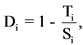 где:Ti - фактически достигнутое значение i-го результата использования иных межбюджетных трансфертов на отчетную дату;Si - плановое значение i-го результата использования иных межбюджетных трансфертов, установленное соглашением.13. При расчете объема средств, подлежащих возврату из бюджета субъекта Российской Федерации в федеральный бюджет, в размере иного межбюджетного трансферта, предоставленного бюджету субъекта Российской Федерации в отчетном финансовом году, не учитывается размер остатка иного межбюджетного трансферта, не использованного по состоянию на 1 января текущего финансового года.14. Основанием для освобождения субъектов Российской Федерации от применения мер ответственности, предусмотренных пунктом 11 настоящих Правил, является документально подтвержденное наступление обстоятельств непреодолимой силы, препятствующих исполнению соответствующих обязательств.15. Ответственность за достоверность представляемых в Министерство строительства и жилищно-коммунального хозяйства Российской Федерации информации и документов, предусмотренных настоящими Правилами, возлагается на высший исполнительный орган государственной власти субъекта Российской Федерации.16. В случае несоблюдения субъектом Российской Федерации условий, целей и порядка предоставления иных межбюджетных трансфертов, установленных настоящими Правилами, к нему применяются меры, предусмотренные бюджетным законодательством Российской Федерации.17. Оценка эффективности использования иных межбюджетных трансфертов осуществляется Министерством строительства и жилищно-коммунального хозяйства Российской Федерации путем сравнения фактически достигнутых значений результатов использования иных межбюджетных трансфертов, отраженных в отчете о достижении значений результатов использования иных межбюджетных трансфертов, представляемом субъектом Российской Федерации за отчетный период в соответствии с пунктом 7 настоящих Правил, с плановым значениями результатов использования иных межбюджетных трансфертов, установленными соглашением.18. Контроль за осуществлением расходов, источником софинансирования которых являются иные межбюджетные трансферты, осуществляется Министерством строительства и жилищно-коммунального хозяйства Российской Федерации и органами государственного финансового контроля.Приложение N 19к государственной программеРоссийской Федерации "Обеспечениедоступным и комфортным жильеми коммунальными услугами гражданРоссийской Федерации"ПРАВИЛАПРЕДОСТАВЛЕНИЯ И РАСПРЕДЕЛЕНИЯ СУБСИДИЙ ИЗ ФЕДЕРАЛЬНОГОБЮДЖЕТА БЮДЖЕТАМ СУБЪЕКТОВ РОССИЙСКОЙ ФЕДЕРАЦИИНА ПРЕДОСТАВЛЕНИЕ ЖИЛЫХ ПОМЕЩЕНИЙ ДЕТЯМ-СИРОТАМ И ДЕТЯМ,ОСТАВШИМСЯ БЕЗ ПОПЕЧЕНИЯ РОДИТЕЛЕЙ, ЛИЦАМ ИЗ ИХ ЧИСЛАПО ДОГОВОРАМ НАЙМА СПЕЦИАЛИЗИРОВАННЫХ ЖИЛЫХ ПОМЕЩЕНИЙ1. Настоящие Правила определяют порядок, цели и условия предоставления и распределения субсидий из федерального бюджета бюджетам субъектов Российской Федерации на предоставление жилых помещений детям-сиротам и детям, оставшимся без попечения родителей, лицам из их числа по договорам найма специализированных жилых помещений (далее - субсидии), а также критерии отбора субъектов Российской Федерации для предоставления субсидий.2. Субсидии предоставляются в целях софинансирования расходных обязательств субъектов Российской Федерации, возникающих при создании условий для роста благосостояния граждан - получателей мер социальной поддержки и предоставлении благоустроенных жилых помещений специализированного жилищного фонда по договорам найма специализированных жилых помещений детям-сиротам и детям, оставшимся без попечения родителей, лицам из числа детей-сирот и детей, оставшихся без попечения родителей, которые не являются нанимателями жилых помещений по договорам социального найма или членами семьи нанимателя жилого помещения по договору социального найма либо собственниками жилых помещений, а также детям-сиротам и детям, оставшимся без попечения родителей, лицам из числа детей-сирот и детей, оставшихся без попечения родителей, которые являются нанимателями жилых помещений по договорам социального найма или членами семьи нанимателя жилого помещения по договору социального найма либо собственниками жилых помещений, в случае если их проживание в ранее занимаемых жилых помещениях признается невозможным, подлежащим обеспечению жилыми помещениями (далее - расходные обязательства субъектов Российской Федерации).3. Критериями отбора субъектов Российской Федерации для предоставления субсидий являются:а) наличие в субъекте Российской Федерации включенных в список на получение жилого помещения лиц из числа детей-сирот и детей, оставшихся без попечения родителей, в возрасте от 18 до 23 лет и (или) лиц из числа детей-сирот и детей, оставшихся без попечения родителей, достигших возраста 23 лет и старше, на начало текущего финансового года;б) наличие правового акта субъекта Российской Федерации, определяющего уполномоченный орган исполнительной власти субъекта Российской Федерации по предоставлению благоустроенных жилых помещений специализированного жилищного фонда детям-сиротам и детям, оставшимся без попечения родителей, лицам из числа детей-сирот и детей, оставшихся без попечения родителей, по договорам найма специализированных жилых помещений (далее - уполномоченный орган субъекта Российской Федерации);в) наличие правового акта субъекта Российской Федерации, определяющего порядок установления факта невозможности проживания детей-сирот и детей, оставшихся без попечения родителей, лиц из числа детей-сирот и детей, оставшихся без попечения родителей, в ранее занимаемых жилых помещениях, нанимателями или членами семей нанимателей по договорам социального найма либо собственниками которых они являются.4. Условиями предоставления субсидий являются:а) наличие в бюджете субъекта Российской Федерации бюджетных ассигнований на исполнение расходного обязательства субъекта Российской Федерации, софинансирование которого осуществляется из федерального бюджета;б) наличие государственной программы (подпрограммы) субъекта Российской Федерации, утверждающей перечень мероприятий, при реализации которых возникают расходные обязательства субъекта Российской Федерации, в целях софинансирования которых предоставляются субсидии, по предоставлению благоустроенных жилых помещений специализированного жилищного фонда детям-сиротам и детям, оставшимся без попечения родителей, лицам из числа детей-сирот и детей, оставшихся без попечения родителей, по договорам найма специализированных жилых помещений (далее - государственная программа), которые должны обеспечивать отсутствие либо ежегодное сокращение задолженности субъекта Российской Федерации по обеспечению жилыми помещениями детей-сирот и детей, оставшихся без попечения родителей, лиц из числа детей-сирот и детей, оставшихся без попечения родителей, в случае наличия у субъекта Российской Федерации такой задолженности на начало отчетного финансового года;в) заключение соглашения между Министерством строительства и жилищно-коммунального хозяйства Российской Федерации и высшим исполнительным органом государственной власти субъекта Российской Федерации о предоставлении субсидии в соответствии с пунктом 10 Правил формирования, предоставления и распределения субсидий из федерального бюджета бюджетам субъектов Российской Федерации, утвержденных постановлением Правительства Российской Федерации от 30 сентября 2014 г. N 999 "О формировании, предоставлении и распределении субсидий из федерального бюджета бюджетам субъектов Российской Федерации" (далее соответственно - Правила формирования, предоставления и распределения субсидий, соглашение).5. Субсидии предоставляются в пределах лимитов бюджетных обязательств, доведенных до Министерства строительства и жилищно-коммунального хозяйства Российской Федерации как получателя средств федерального бюджета на предоставление субсидии на цели, предусмотренные пунктом 2 настоящих Правил.6. Размер субсидии, предоставляемой из федерального бюджета бюджету i-го субъекта Российской Федерации (Ci), определяется по формуле: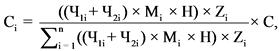 где:Ч1i - численность лиц из числа детей-сирот и детей, оставшихся без попечения родителей, состоящих на учете на получение жилого помещения, в возрасте от 18 до 23 лет по состоянию на 1 июля года, предшествующего планируемому, определяемая с учетом сведений Единой государственной информационной системы социального обеспечения о численности указанных лиц, включенных в список, по i-му субъекту Российской Федерации;Ч2i - численность лиц из числа детей-сирот и детей, оставшихся без попечения родителей, состоящих на учете на получение жилого помещения, в возрасте от 23 лет и старше по состоянию на 1 июля года, предшествующего планируемому, определяемая с учетом сведений Единой государственной информационной системы социального обеспечения о численности указанных лиц, включенных в список, по i-му субъекту Российской Федерации;Mi - средняя рыночная стоимость 1 кв. метра общей площади жилья в i-м субъекте Российской Федерации, утвержденная федеральным органом исполнительной власти, уполномоченным в соответствии с нормативным правовым актом Российской Федерации на определение показателей средней рыночной стоимости 1 кв. метра общей площади жилья по субъектам Российской Федерации, на III квартал текущего финансового года;Н - социальная норма площади жилого помещения на одиноко проживающего гражданина, принимаемая для расчета размера субсидии, в размере 33 кв. метров;Zi - размер обеспеченности i-го субъекта Российской Федерации на финансовый год;n - количество субъектов Российской Федерации, учитываемых при распределении (перераспределении) субсидий;C - общий объем бюджетных ассигнований, предусмотренных в федеральном бюджете на предоставление субсидии на соответствующий финансовый год.7. Размер обеспеченности i-го субъекта Российской Федерации на финансовый год определяется по формуле:Zi = Si / 100,где Si - предельный уровень софинансирования расходного обязательства субъекта Российской Федерации из федерального бюджета, определяемый в соответствии с пунктом 13 Правил формирования, предоставления и распределения субсидий.8. Оценка эффективности использования субсидии i-м субъектом Российской Федерации в отчетном финансовом году (Эi) осуществляется ежегодно Министерством строительства и жилищно-коммунального хозяйства Российской Федерации на основании результата использования субсидии - количества детей-сирот и детей, оставшихся без попечения родителей, лиц из числа детей-сирот и детей, оставшихся без попечения родителей, обеспеченных благоустроенными жилыми помещениями специализированного жилищного фонда по договорам найма специализированных жилых помещений в отчетном финансовом году, и определяется по формуле: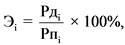 где:Рдi - фактическое значение результата использования субсидии, достигнутое i-м субъектом Российской Федерации в отчетном финансовом году;Рпi - значение результата использования субсидии для i-го субъекта Российской Федерации, установленное соглашением.9. Значение результата использования субсидии для i-го субъекта Российской Федерации (Рпi) включается в соглашение и определяется по формуле: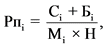 где Бi - объем бюджетных ассигнований бюджета субъекта Российской Федерации на исполнение расходных обязательств субъекта Российской Федерации.10. Соглашение заключается с использованием государственной интегрированной информационной системы управления общественными финансами "Электронный бюджет" в соответствии с типовой формой соглашения, утвержденной Министерством финансов Российской Федерации.11. Перечисление субсидий осуществляется в установленном порядке на единые счета бюджетов, открытые финансовым органам субъектов Российской Федерации в территориальных органах Федерального казначейства.12. Порядок и условия возврата средств из бюджета субъекта Российской Федерации в федеральный бюджет в случае нарушения субъектом Российской Федерации обязательств, предусмотренных соглашением, а также основания для освобождения субъекта Российской Федерации от применения мер финансовой ответственности установлены пунктами 16 - 18 и 20 Правил формирования, предоставления и распределения субсидий.13. В случае отсутствия у субъекта Российской Федерации потребности в субсидии в пределах текущего финансового года высший исполнительный орган государственной власти субъекта Российской Федерации представляет до 1 августа текущего финансового года в Министерство строительства и жилищно-коммунального хозяйства Российской Федерации обращение в письменной форме об отсутствии потребности субъекта Российской Федерации в использовании субсидии в текущем финансовом году.14. В случае нарушения субъектом Российской Федерации целей, установленных при предоставлении субсидии, к нему применяются бюджетные меры принуждения в соответствии с бюджетным законодательством Российской Федерации.15. Контроль за соблюдением субъектами Российской Федерации условий предоставления субсидий осуществляется Министерством строительства и жилищно-коммунального хозяйства и уполномоченными органами государственного финансового контроля.Приложение N 21к государственной программеРоссийской Федерации "Обеспечениедоступным и комфортным жильеми коммунальными услугами гражданРоссийской Федерации"ПРАВИЛАПРЕДОСТАВЛЕНИЯ СУБСИДИИ ИЗ ФЕДЕРАЛЬНОГО БЮДЖЕТАБЮДЖЕТУ КРАСНОЯРСКОГО КРАЯ НА РЕАЛИЗАЦИЮ МЕРОПРИЯТИЯПО ПЕРЕСЕЛЕНИЮ ИЗ РАЙОНА КРАЙНЕГО СЕВЕРА ГРАЖДАН,ПРОЖИВАЮЩИХ В Г. НОРИЛЬСКЕ1. Настоящие Правила устанавливают цели, условия и порядок предоставления субсидии из федерального бюджета бюджету Красноярского края на реализацию мероприятия по переселению из района Крайнего Севера граждан, проживающих в г. Норильске, в целях софинансирования расходных обязательств Красноярского края, возникающих при реализации мероприятий государственной программы (подпрограммы) Красноярского края, предусматривающих предоставление социальных выплат гражданам, проживающим в г. Норильске, имеющим право на получение таких выплат в соответствии с Федеральным законом "О жилищных субсидиях гражданам, выезжающим из районов Крайнего Севера и приравненных к ним местностей", для приобретения жилых помещений в целях переселения таких граждан из районов Крайнего Севера в районы с благоприятными природными и социально-экономическими условиями на территории Российской Федерации (далее - Федеральный закон, граждане, социальная выплата, субсидия).2. Право граждан на получение социальных выплат удостоверяется именным документом - свидетельством о предоставлении социальной выплаты на приобретение жилья, форма которого устанавливается нормативным правовым актом Красноярского края (далее - свидетельство о предоставлении социальной выплаты).3. Условиями предоставления субсидий являются:а) наличие утвержденной нормативным правовым актом Красноярского края государственной программы (подпрограммы) Красноярского края, предусматривающей мероприятия в целях софинансирования которых предоставляется субсидия, в том числе устанавливающей порядок осуществления социальных выплат гражданам с учетом следующих положений Федерального закона:предоставление социальных выплат гражданам осуществляется в соответствии с очередностью, установленной статьей 2 Федерального закона;расчет размера социальной выплаты осуществляется в соответствии с положениями статьи 5 Федерального закона о расчете размера жилищных субсидий (единовременных социальных выплат) на приобретение или строительство жилых помещений;условием предоставления социальной выплаты гражданину является выполнение соответствующего условия выдачи государственного жилищного сертификата, предусмотренного частью первой или второй статьи 6 Федерального закона;б) наличие в бюджете Красноярского края бюджетных ассигнований на исполнение расходного обязательства Красноярского края, в целях софинансирования которого предоставляется субсидия, в объеме, необходимом для его исполнения;в) заключение соглашения о предоставлении субсидии в соответствии с пунктом 10 Правил формирования, предоставления и распределения субсидий из федерального бюджета бюджетам субъектов Российской Федерации, утвержденных постановлением Правительства Российской Федерации от 30 сентября 2014 г. N 999 "О формировании, предоставлении и распределении субсидий из федерального бюджета бюджетам субъектов Российской Федерации" (далее соответственно - Правила формирования, предоставления и распределения субсидий, соглашение о предоставлении субсидии).4. Размер предоставляемой субсидии определяется исходя из количества граждан и размера предоставляемой им социальной выплаты, который определяется в соответствии с положениями статьи 5 Федерального закона о расчете размера жилищных субсидий (единовременных социальных выплат) на приобретение или строительство жилых помещений.Сведения об указанном количестве граждан предоставляются Правительством Красноярского края начиная с 2022 года до 15 июля года, предшествующего планируемому, за подписью руководителя высшего исполнительного органа государственной власти Красноярского края.5. Субсидии предоставляются в пределах лимитов бюджетных обязательств, доведенных до Министерства строительства и жилищно-коммунального хозяйства Российской Федерации как получателя средств федерального бюджета на предоставление субсидии на цели, указанные в пункте 1 настоящих Правил.6. Уровень софинансирования расходного обязательства Красноярского края из федерального бюджета устанавливается не более предельного уровня софинансирования расходного обязательства Красноярского края из федерального бюджета, утверждаемого Правительством Российской Федерации в соответствии с пунктом 13 Правил формирования, предоставления и распределения субсидий.7. В случае если размер бюджетных ассигнований, предусмотренных в бюджете Красноярского края на финансовое обеспечение расходных обязательств Красноярского края, указанных в пункте 1 настоящих Правил, не обеспечивает указанный в пункте 6 настоящих Правил уровень софинансирования расходного обязательства Красноярского края из федерального бюджета, размер субсидии подлежит сокращению до размера, обеспечивающего такой уровень софинансирования расходных обязательств Красноярского края из федерального бюджета.Увеличение размера бюджетных ассигнований бюджета Красноярского края на финансовое обеспечение расходных обязательств Красноярского края, указанных в пункте 1 настоящих Правил, не влечет увеличения размера субсидии.8. В случае если размер субсидии меньше запрошенного Красноярским краем размера субсидии, бюджетные ассигнования, предусмотренные в бюджете Красноярского края на осуществление социальных выплат гражданам, уменьшению не подлежат.9. Предоставление субсидии осуществляется на основании соглашения о предоставлении субсидии, подготавливаемого (формируемого) и заключаемого в государственной интегрированной информационной системе управления общественными финансами "Электронный бюджет" в соответствии с типовой формой, утвержденной Министерством финансов Российской Федерации.10. Перечисление субсидии осуществляется в установленном порядке на единый счет бюджета, открытый финансовому органу Красноярского края в территориальном органе Федерального казначейства.11. В целях предоставления социальных выплат гражданам поступившая в бюджет Красноярского края субсидия в размере, необходимом для предоставления социальной выплаты, перечисляется на казначейский счет для осуществления и отражения операций с денежными средствами, поступающими во временное распоряжение, открытый финансовому органу Красноярского края, с отражением операций на лицевом счете для учета операций со средствами, поступающими во временное распоряжение получателей средств бюджета субъекта Российской Федерации, открытом органу государственной власти Красноярского края в установленном порядке.Перечисление субсидии на указанный лицевой счет осуществляется при условии предоставления в территориальный орган Федерального казначейства утвержденных органом государственной власти Красноярского края списков получателей социальных выплат с указанием размера социальной выплаты для каждого получателя, форма которых устанавливается нормативным правовым актом Красноярского края.12. Высший исполнительный орган государственной власти Красноярского края в сроки и порядке, которые установлены соглашением о предоставлении субсидии, представляет в государственной интегрированной информационной системе управления общественными финансами "Электронный бюджет" отчетность об осуществлении расходов бюджета Красноярского края, в целях софинансирования которых предоставляется субсидия, а также о достижении значения результата использования субсидии, предусмотренного соглашением о предоставлении субсидии, которым является количество выданных гражданам и оплаченных свидетельств о предоставлении социальной выплаты.13. Эффективность использования субсидии оценивается Министерством строительства и жилищно-коммунального хозяйства Российской Федерации путем сравнения фактически достигнутого и планового значения результата использования субсидии, предусмотренного соглашением о предоставлении субсидии.14. Отношения, возникающие при нарушении Красноярским краем обязательств, предусмотренных соглашением о предоставлении субсидии, а также основания освобождения Красноярского края от мер финансовой ответственности регулируются пунктами 16 - 18 и 20 Правил формирования, предоставления и распределения субсидий.15. В случае нарушения Красноярским краем целей, установленных при предоставлении субсидии, к нему применяются бюджетные меры принуждения в соответствии с бюджетным законодательством Российской Федерации.16. Контроль за соблюдением Красноярским краем условий предоставления субсидий осуществляется Министерством строительства и жилищно-коммунального хозяйства Российской Федерации и уполномоченными органами государственного финансового контроля.Утвержденыпостановлением ПравительстваРоссийской Федерацииот 30 декабря 2017 г. N 1710ИЗМЕНЕНИЯ,КОТОРЫЕ ВНОСЯТСЯ В АКТЫ ПРАВИТЕЛЬСТВА РОССИЙСКОЙ ФЕДЕРАЦИИ1. По тексту пункта 2 методики распределения по субъектам Российской Федерации средств федерального бюджета на осуществление социальных выплат для приобретения жилья гражданам, выезжающим (выехавшим) из районов Крайнего Севера и приравненных к ним местностей, утвержденной постановлением Правительства Российской Федерации от 16 июля 2003 г. N 433 "Об утверждении методики распределения по субъектам Российской Федерации средств федерального бюджета на осуществление социальных выплат для приобретения жилья гражданам, выезжающим (выехавшим) из районов Крайнего Севера и приравненных к ним местностей" (Собрание законодательства Российской Федерации, 2003, N 29, ст. 3007; 2016, N 52, ст. 7635), слово "подпрограммы" заменить словами "основного мероприятия" и слова "федеральной целевой программы "Жилище" на 2015 - 2020 годы" заменить словами "государственной программы Российской Федерации "Обеспечение доступным и комфортным жильем и коммунальными услугами граждан Российской Федерации".2. В постановлении Правительства Российской Федерации от 21 марта 2006 г. N 153 "О некоторых вопросах реализации подпрограммы "Выполнение государственных обязательств по обеспечению жильем категорий граждан, установленных федеральным законодательством" федеральной целевой программы "Жилище" на 2015 - 2020 годы" (Собрание законодательства Российской Федерации, 2006, N 13, ст. 1405; 2007, N 43, ст. 5208; 2008, N 15, ст. 1564; 2009, N 20, ст. 2472; N 52, ст. 6570; 2011, N 30, ст. 4634; N 47, ст. 6646; 2012, N 43, ст. 5876; 2013, N 2, ст. 91; N 8, ст. 837; 2015, N 40, ст. 5556; 2016, N 28, ст. 4751; N 50, ст. 7090; 2017, N 2, ст. 368; N 32, ст. 5075):а) наименование изложить в следующей редакции:"О НЕКОТОРЫХ ВОПРОСАХРЕАЛИЗАЦИИ ОСНОВНОГО МЕРОПРИЯТИЯ "ВЫПОЛНЕНИЕГОСУДАРСТВЕННЫХ ОБЯЗАТЕЛЬСТВ ПО ОБЕСПЕЧЕНИЮ ЖИЛЬЕМКАТЕГОРИЙ ГРАЖДАН, УСТАНОВЛЕННЫХ ФЕДЕРАЛЬНЫМЗАКОНОДАТЕЛЬСТВОМ" ГОСУДАРСТВЕННОЙ ПРОГРАММЫРОССИЙСКОЙ ФЕДЕРАЦИИ "ОБЕСПЕЧЕНИЕ ДОСТУПНЫМИ КОМФОРТНЫМ ЖИЛЬЕМ И КОММУНАЛЬНЫМИ УСЛУГАМИГРАЖДАН РОССИЙСКОЙ ФЕДЕРАЦИИ";б) по тексту постановления:слово "подпрограмма" в соответствующем падеже заменить словами "основное мероприятие" в соответствующем падеже;слова "федеральной целевой программы "Жилище" на 2015 - 2020 годы" заменить словами "государственной программы Российской Федерации "Обеспечение доступным и комфортным жильем и коммунальными услугами граждан Российской Федерации";в) в пункте 1 слова "утвержденной постановлением Правительства Российской Федерации от 17 декабря 2010 г. N 1050" заменить словами "утвержденной постановлением Правительства Российской Федерации от 30 декабря 2017 г. N 1710";г) пункт 3 дополнить подпунктом "ж" следующего содержания:"ж) Министерство строительства и жилищно-коммунального хозяйства Российской Федерации вправе издавать в порядке, установленном пунктом 41(5) Правил, утвержденных настоящим постановлением, приказы о выдаче бланков сертификатов в пределах определенного в соответствии с пунктом 41(2) Правил, утвержденных настоящим постановлением, остатка средств социальных выплат для приобретения жилых помещений, перечисленных в рамках реализации федеральной целевой программы "Жилище" на 2015 - 2020 годы в порядке, установленном пунктом 40(1) Правил, утвержденных настоящим постановлением, с лицевого счета получателя бюджетных средств на балансовый счет, открытый территориальному органу Федерального казначейства для учета средств, поступающих во временное распоряжение казенных учреждений. При этом остаток средств социальных выплат для приобретения жилых помещений, который не обеспечен заявками, предусмотренными пунктом 41(3) Правил, утвержденных настоящим постановлением, распределяется Министерством строительства и жилищно-коммунального хозяйства Российской Федерации между гражданами, указанными в подпунктах "а", "б", "е", "ж" и "к" пункта 5 Правил, утвержденных настоящим постановлением.";д) в Правилах выпуска и реализации государственных жилищных сертификатов в рамках реализации подпрограммы "Выполнение государственных обязательств по обеспечению жильем категорий граждан, установленных федеральным законодательством" федеральной целевой программы "Жилище" на 2015 - 2020 годы, утвержденных указанным постановлением:наименование изложить в следующей редакции:"ПРАВИЛАВЫПУСКА И РЕАЛИЗАЦИИ ГОСУДАРСТВЕННЫХ ЖИЛИЩНЫХСЕРТИФИКАТОВ В РАМКАХ РЕАЛИЗАЦИИ ОСНОВНОГО МЕРОПРИЯТИЯ"ВЫПОЛНЕНИЕ ГОСУДАРСТВЕННЫХ ОБЯЗАТЕЛЬСТВ ПО ОБЕСПЕЧЕНИЮЖИЛЬЕМ КАТЕГОРИЙ ГРАЖДАН, УСТАНОВЛЕННЫХ ФЕДЕРАЛЬНЫМЗАКОНОДАТЕЛЬСТВОМ" ГОСУДАРСТВЕННОЙ ПРОГРАММЫ РОССИЙСКОЙФЕДЕРАЦИИ "ОБЕСПЕЧЕНИЕ ДОСТУПНЫМ И КОМФОРТНЫМ ЖИЛЬЕМИ КОММУНАЛЬНЫМИ УСЛУГАМИ ГРАЖДАН РОССИЙСКОЙ ФЕДЕРАЦИИ";по тексту:слово "подпрограмма" в соответствующем падеже заменить словами "основное мероприятие" в соответствующем падеже;слова "федеральной целевой программы "Жилище" на 2015 - 2020 годы" заменить словами "государственной программы Российской Федерации "Обеспечение доступным и комфортным жильем и коммунальными услугами граждан Российской Федерации".3. В постановлении Правительства Российской Федерации от 17 декабря 2010 г. N 1050 "О федеральной целевой программе "Жилище" на 2015 - 2020 годы" (Собрание законодательства Российской Федерации, 2011, N 5, ст. 739; N 29, ст. 4496; N 38, ст. 5391; N 42, ст. 5923; 2012, N 3, ст. 419; N 31, ст. 4372; N 49, ст. 6855; 2013, N 2, ст. 91; N 20, ст. 2485; N 42, ст. 5379; 2014, N 18, ст. 2200; N 43, ст. 5911; 2015, N 36, ст. 5030; 2016, N 23, ст. 3316; N 24, ст. 3525; 2017, N 2, ст. 390; N 8, ст. 1245; N 22, ст. 3164):а) наименование изложить в следующей редакции:"О РЕАЛИЗАЦИИОТДЕЛЬНЫХ МЕРОПРИЯТИЙ ГОСУДАРСТВЕННОЙ ПРОГРАММЫ РОССИЙСКОЙФЕДЕРАЦИИ "ОБЕСПЕЧЕНИЕ ДОСТУПНЫМ И КОМФОРТНЫМ ЖИЛЬЕМИ КОММУНАЛЬНЫМИ УСЛУГАМИ ГРАЖДАН РОССИЙСКОЙ ФЕДЕРАЦИИ";б) пункт 1 изложить в следующей редакции:"1. Утвердить прилагаемые особенности реализации отдельных мероприятий государственной программы Российской Федерации "Обеспечение доступным и комфортным жильем и коммунальными услугами граждан Российской Федерации.";в) в федеральной целевой программе "Жилище" на 2015 - 2020 годы, утвержденной указанным постановлением:наименование изложить в следующей редакции:"ОСОБЕННОСТИРЕАЛИЗАЦИИ ОТДЕЛЬНЫХ МЕРОПРИЯТИЙ ГОСУДАРСТВЕННОЙ ПРОГРАММЫРОССИЙСКОЙ ФЕДЕРАЦИИ "ОБЕСПЕЧЕНИЕ ДОСТУПНЫМ И КОМФОРТНЫМЖИЛЬЕМ И КОММУНАЛЬНЫМИ УСЛУГАМИ ГРАЖДАНРОССИЙСКОЙ ФЕДЕРАЦИИ";паспорт федеральной целевой программы "Жилище" на 2015 - 2020 годы признать утратившим силу;в разделе I:наименование изложить в следующей редакции:"I. Общие положения";в абзаце пятом слово "будет" заменить словом "была", цифры "2020" заменить цифрами "2017";в абзаце шестом слово "реализуемая" заменить словами "реализация которой осуществлялась", слово "направленная" заменить словами "которая была направлена";в абзаце восьмом слова "будут завершены" заменить словами "были завершены", слова "Будут достроены" заменить словами "Были достроены", слово "предусмотрено" заменить словом "осуществлялось";в абзаце двадцать первом:слова "будет осуществляться" заменить словами "осуществлялась в 2015 - 2017 годах", слово "станет" заменить словом "стала";слова "(далее - Программа)" исключить;в абзаце двадцать втором слова "Программа включает" заменить словами "Федеральная целевая программа "Жилище" включала";абзацы двадцать пятый - тридцать восьмой признать утратившими силу;дополнить абзацем следующего содержания:"С 1 января 2018 г. мероприятия федеральной целевой программы "Жилище" интегрируются в состав государственной программы Российской Федерации "Обеспечение доступным и комфортным жильем и коммунальными услугами граждан Российской Федерации" (далее - Программа) в соответствии с постановлением Правительства Российской Федерации от 12 октября 2017 г. N 1243 "О реализации мероприятий федеральных целевых программ, интегрируемых в отдельные государственные программы Российской Федерации", и их реализация будет осуществляться с учетом настоящих особенностей.";раздел II признать утратившим силу;абзацы девятнадцатый - сороковой утратили силу. - Постановление Правительства РФ от 30.01.2019 N 62;раздел IV признать утратившим силу;в разделе V:наименование изложить в следующей редакции:"III. "Особенности механизма реализации Программы и управления Программой";абзацы первый - тринадцатый признать утратившими силу;в абзаце четырнадцатом:слова "порядком разработки и реализации федеральных целевых программ и межгосударственных целевых программ, в осуществлении которых участвует Российская Федерация, утвержденным постановлением Правительства Российской Федерации от 26 июня 1995 г. N 594 "О реализации Федерального закона "О поставках продукции для федеральных государственных нужд" заменить словами "Правилами разработки, реализации и оценки эффективности отдельных государственных программ Российской Федерации, утвержденными постановлением Правительства Российской Федерации от 12 октября 2017 г. N 1242 "О разработке, реализации и об оценке эффективности отдельных государственных программ Российской Федерации";слово "подпрограмм" заменить словами "основных мероприятий, приоритетных проектов и ведомственных целевых программ";в абзацах семнадцатом и восемнадцатом слова "подпрограмм" заменить словами "основных мероприятий и ведомственных целевых программ";абзац утратил силу. - Постановление Правительства РФ от 20.11.2018 N 1392;в абзаце двадцатом:слова "подпрограмм" заменить словами "основных мероприятий и ведомственных целевых программ";слова "управление реализацией Программы" заменить словами "обеспечение деятельности (оказание услуг) и государственных функций по текущему управлению реализацией Программы";в абзаце двадцать первом слово "подпрограмм" заменить словами "основных мероприятий и ведомственных целевых программ";абзацы тридцатый - тридцать третий признать утратившими силу;раздел VI признать утратившим силу;приложения N 1 - 3 к указанной Программе признать утратившими силу;г) - д) утратили силу. - Постановление Правительства РФ от 30.01.2019 N 62;е) подпрограмму "Стимулирование программ развития жилищного строительства субъектов Российской Федерации" федеральной целевой программы "Жилище" на 2015 - 2020 годы признать утратившей силу;ж) утратил силу. - Постановление Правительства РФ от 30.01.2019 N 62;з) подпрограмму "Модернизация объектов коммунальной инфраструктуры" федеральной целевой программы "Жилище" на 2015 - 2020 годы признать утратившей силу.4. В подпункте "а" пункта 2 постановления Правительства Российской Федерации от 21 апреля 2011 г. N 303 "О некоторых вопросах, связанных с предоставлением субвенций субъектам Российской Федерации на осуществление полномочий Российской Федерации по обеспечению жилыми помещениями граждан, уволенных с военной службы (службы), и приравненных к ним лиц, переданных для осуществления органам государственной власти субъектов Российской Федерации" (Собрание законодательства Российской Федерации, 2011, N 17, ст. 2434; 2016, N 39, ст. 5654) слово "подпрограммы" заменить словами "основного мероприятия", слова "федеральной целевой программы "Жилище" на 2015 - 2020 годы" заменить словами "государственной программы Российской Федерации "Обеспечение доступным и комфортным жильем и коммунальными услугами граждан Российской Федерации".5. Утратил силу. - Постановление Правительства РФ от 18.03.2021 N 411.6. В Правилах предоставления субвенций из федерального бюджета бюджетам субъектов Российской Федерации на осуществление органами государственной власти субъектов Российской Федерации переданных им полномочий Российской Федерации по обеспечению жилыми помещениями граждан, уволенных с военной службы (службы), и приравненных к ним лиц, утвержденных постановлением Правительства Российской Федерации от 21 марта 2016 г. N 216 "Об утверждении Правил предоставления субвенций из федерального бюджета бюджетам субъектов Российской Федерации на осуществление органами государственной власти субъектов Российской Федерации переданных им полномочий Российской Федерации по обеспечению жилыми помещениями граждан, уволенных с военной службы (службы), и приравненных к ним лиц" (Собрание законодательства Российской Федерации, 2016, N 13, ст. 1834):а) в пункте 1 слова "федеральной целевой программы "Жилище" на 2015 - 2020 годы" заменить словами "государственной программы Российской Федерации "Обеспечение доступным и комфортным жильем и коммунальными услугами граждан Российской Федерации";б) в пункте 2 слово "подпрограммы" заменить словами "основного мероприятия", слова "федеральной целевой программы "Жилище" на 2015 - 2020 годы" заменить словами "государственной программы Российской Федерации "Обеспечение доступным и комфортным жильем и коммунальными услугами граждан Российской Федерации".Приложениек постановлению ПравительстваРоссийской Федерацииот 30 декабря 2017 г. N 1710ПЕРЕЧЕНЬУТРАТИВШИХ СИЛУ АКТОВ ПРАВИТЕЛЬСТВА РОССИЙСКОЙ ФЕДЕРАЦИИ1. Постановление Правительства Российской Федерации от 31 марта 2014 г. N 255 "Об утверждении Правил предоставления субсидий из федерального бюджета, главным распорядителем в отношении которых является Министерство строительства и жилищно-коммунального хозяйства Российской Федерации, бюджетам субъектов Российской Федерации на софинансирование объектов капитального строительства государственной собственности субъектов Российской Федерации, не включенных в федеральные целевые программы, бюджетные инвестиции в которые осуществляются из бюджетов субъектов Российской Федерации, и (или) на предоставление соответствующих субсидий из бюджетов субъектов Российской Федерации на софинансирование объектов капитального строительства муниципальной собственности, не включенных в федеральные целевые программы, бюджетные инвестиции в которые осуществляются из местных бюджетов, и признании утратившим силу постановления Правительства Российской Федерации от 12 августа 2013 г. N 686" (Собрание законодательства Российской Федерации, 2014, N 14, ст. 1645).2. Постановление Правительства Российской Федерации от 15 апреля 2014 г. N 323 "Об утверждении государственной программы Российской Федерации "Обеспечение доступным и комфортным жильем и коммунальными услугами граждан Российской Федерации" (Собрание законодательства Российской Федерации, 2014, N 18, ст. 2169).3. Для служебного пользования.4. Постановление Правительства Российской Федерации от 4 февраля 2015 г. N 101 "О внесении изменений в Правила предоставления субсидий из федерального бюджета, главным распорядителем в отношении которых является Министерство строительства и жилищно-коммунального хозяйства Российской Федерации, бюджетам субъектов Российской Федерации на софинансирование объектов капитального строительства государственной собственности субъектов Российской Федерации, не включенных в федеральные целевые программы, бюджетные инвестиции в которые осуществляются из бюджетов субъектов Российской Федерации, и (или) на предоставление соответствующих субсидий из бюджетов субъектов Российской Федерации на софинансирование объектов капитального строительства муниципальной собственности, не включенных в федеральные целевые программы, бюджетные инвестиции в которые осуществляются из местных бюджетов" (Собрание законодательства Российской Федерации, 2015, N 6, ст. 978).5. Для служебного пользования.6. Пункт 193 изменений, которые вносятся в акты Правительства Российской Федерации в связи с упразднением Федеральной службы финансово-бюджетного надзора, утвержденных постановлением Правительства Российской Федерации от 25 мая 2016 г. N 464 "О внесении изменений в некоторые акты Правительства Российской Федерации в связи с упразднением Федеральной службы финансово-бюджетного надзора" (Собрание законодательства Российской Федерации, 2016, N 24, ст. 3525).7. Постановление Правительства Российской Федерации от 28 января 2017 г. N 92 "О предоставлении и распределении субсидий из федерального бюджета бюджетам субъектов Российской Федерации на софинансирование расходных обязательств субъектов Российской Федерации на компенсацию отдельным категориям граждан оплаты взноса на капитальный ремонт общего имущества в многоквартирном доме и признании утратившим силу постановления Правительства Российской Федерации от 6 сентября 2016 г. N 889" (Собрание законодательства Российской Федерации, 2017, N 6, ст. 939).8. Постановление Правительства Российской Федерации от 31 марта 2017 г. N 393 "О внесении изменений в государственную программу Российской Федерации "Обеспечение доступным и комфортным жильем и коммунальными услугами граждан Российской Федерации" (Собрание законодательства Российской Федерации, 2017, N 15, ст. 2224).9. Пункт 2 изменений, которые вносятся в акты Правительства Российской Федерации, утвержденных постановлением Правительства Российской Федерации от 20 мая 2017 г. N 609 "О внесении изменений в некоторые акты Правительства Российской Федерации" (Собрание законодательства Российской Федерации, 2017, N 22, ст. 3164).10. Для служебного пользования.11. Пункт 2 изменений, которые вносятся в акты Правительства Российской Федерации, утвержденных постановлением Правительства Российской Федерации от 26 июня 2017 г. N 746 "О внесении изменений и признании утратившими силу некоторых актов Правительства Российской Федерации" (Собрание законодательства Российской Федерации, 2017, N 27, ст. 4047).12. Постановление Правительства Российской Федерации от 17 августа 2017 г. N 977 "О внесении изменений в государственную программу Российской Федерации "Обеспечение доступным и комфортным жильем и коммунальными услугами граждан Российской Федерации" (Собрание законодательства Российской Федерации, 2017, N 35, ст. 5351).13. Для служебного пользования.